КАЛУЖСКАЯ ОБЛАСТЬГОРОДСКАЯ ДУМАМУНИЦИПАЛЬНОГО ОБРАЗОВАНИЯГОРОДСКОЕ ПОСЕЛЕНИЕ«ГОРОД МАЛОЯРОСЛАВЕЦ»РЕШЕНИЕот 28.02.2017г. №173Об утверждении Правил землепользования и застройки МО ГП «Город Малоярославец» в новой редакции(в редакции Решений от 15.02.2018г. №290, от 15.02.2018г. №291, от 20.09.2018г. №347, от 20.09.2018г. №348, от 20.09.2018г. №349, от 22.11.2018 г. №366, от 27.02.2020 г. №493, от 15.10.2020 г. №15)Рассмотрев обращение Администрации МО ГП «Город Малоярославец» по рассмотрению проекта изменений в Правила землепользования и застройки МО ГП «Город Малоярославец», утвержденные Решением городской Думы МО ГП «Город Малоярославец» №397 от 22.12.2009 года, во исполнение протокола Всероссийского совещания от 21.10.2016 года №ДК-П9-224пр, руководствуясь ст.32 Градостроительного кодекса РФ, ст. 14 Федерального закона «Об общих принципах организации местного самоуправления в Российской Федерации», ст.18, 26 Устава муниципального образования городского поселения «Город Малоярославец», Городская ДумаРЕШИЛА:1. Утвердить Правила землепользования и застройки МО ГП «Город Малоярославец» в новой редакции (прилагаются).2. Опубликовать настоящее Решение в газете «Малоярославецкий край» и разместить на официальном сайте «Город Малоярославец» в сети Интернет.3. Настоящее решение вступает в силу с момента его официального опубликования (обнародования).Глава муниципального образования «Город Малоярославец»О.А. ЖуковаПриложение № 1к решению Городской Думы МО ГП «Город Малоярославец»№ 173 от 28 февраля 2017 г.(в редакции Решений от 15.02.2018г. №290, от 15.02.2018г. №291, от 20.09.2018г. №347, от 20.09.2018г. №348, от 20.09.2018г. №349, от 22.11.2018 г. №366, от 27.02.2020 г. №493, от 15.10.2020 г. №15)Российская ФедерацияКалужская областьМалоярославецкий районПравила землепользования и застройкимуниципальное образование городское поселение«Город Малоярославец»2017ЧАСТЬ I. ПОРЯДОК ПРИМЕНЕНИЯ ПРАВИЛ ЗЕМЛЕПОЛЬЗОВАНИЯ И ЗАСТРОЙКИ И ВНЕСЕНИЯ В НИХ ИЗМЕНЕНИЙРАЗДЕЛ 1. ПОЛОЖЕНИЕ О РЕГУЛИРОВАНИИ ЗЕМЛЕПОЛЬЗОВАНИЯ И ЗАСТРОЙКИ ОРГАНАМИ МЕСТНОГО САМОУПРАВЛЕНИЯ Статья 1. Сфера применения правил землепользования и застройки 1.Правила землепользования и застройки (далее-Правила) - документ градостроительного зонирования, принятый в соответствии с Градостроительным кодексом Российской Федерации, Земельным кодексом Российской Федерации, Федеральным законом «Об общих принципах организации местного самоуправления в Российской Федерации», иными законами и нормативными правовыми актами Российской Федерации, законами и нормативными правовыми актами области, муниципального образования, генеральным планом и устанавливающий порядок применения Правил и порядок внесения изменений в Правила, территориальные зоны, градостроительные регламенты.2.Правила вводят в систему регулирования землепользования и застройки, которая основана на градостроительном зонировании - делении всей территории в границах городского поселения на территориальные зоны с установлением для каждой из них единого градостроительного регламента для:-создания условий для устойчивого развития территории, сохранения окружающей среды и объектов культурного наследия;-создания условий для планировки территорий городского поселения;-обеспечения прав и законных интересов физических и юридических лиц, в том числе правообладателей земельных участков и объектов капитального строительства;-создания условий для привлечения инвестиций, в том числе путем предоставления возможности выбора наиболее эффективных видов разрешенного использования земельных участков и объектов капитального строительства.3. Состав ПравилНастоящие Правила состоят из I, II, III частей:-Часть I. Порядок применения Правил и внесения в них изменений.-Часть II. Градостроительные регламенты.-Часть III. Карты градостроительного зонирования.4. Настоящие Правила применяются наряду с:-техническими регламентами и иными обязательными требованиями, установленными в соответствии с законодательством в целях обеспечения безопасности жизни и здоровья людей, надежности и безопасности зданий, строений и сооружений, сохранения окружающей природной среды и объектов культурного наследия;-региональными и местными нормативами градостроительного проектирования;-иными нормативными правовыми актами по вопросам регулирования землепользования и застройки. Примечание – При пользовании настоящими Правилами целесообразно проверить действие ссылочных нормативных документов в информационных системах общего пользования - на официальном портале правовой информации Российской Федерации в сети Интернет, официальном сайте национального органа Российской Федерации по стандартизации в сети Интернет или по ежегодно издаваемому информационному указателю «Национальные стандарты», который опубликован по состоянию на 1 января текущего года, и по соответствующим ежемесячно издаваемым информационным указателям, опубликованным в текущем году. Если ссылочный документ заменен (изменен), то при пользовании настоящими Правилами следует руководствоваться замененным (измененным) документом. Если ссылочный материал отменен без замены, то положение, в котором дана ссылка на него, применяется в части, не затрагивающей эту ссылку.5. Настоящие Правила обязательны для соблюдения органами государственной власти, органами местного самоуправления, физическими и юридическими лицами, должностными лицами, осуществляющими, регулирующими и контролирующими градостроительную деятельность на территории поселения.Статья 2. Основные понятия, используемые в правилах землепользования и застройки и их определенияОсновные понятия, используемые в настоящих Правилах приведены в справочном приложении «Термины и определения».Статья 3. Полномочия органов местного самоуправления в области регулирования отношений по вопросам землепользования и застройки1. К полномочиям Городской Думы городского поселения (далее поселение) в области регулирования отношений по вопросам землепользования и застройки относятся:1) утверждение правил землепользования и застройки, утверждение внесения изменений и дополнений в правила землепользования и застройки;2) утверждение местных нормативов градостроительного проектирования;3) иные полномочия в соответствии с действующим законодательством.2. К полномочиям Администрации поселения (далее - Администрация) в области регулирования отношений по вопросам землепользования и застройки относятся:1) принятие решения о подготовке проекта Правил землепользования и застройки (далее ПЗЗ) и внесения в них изменений;2) принятие решений о подготовке документации по планировке территорий;3) утверждение документации по планировке территорий, в том числе утверждение градостроительных планов земельных участков;4) принятие решений о предоставлении разрешений на условно разрешенный вид использования объектов капитального строительства или земельного участка;5) принятие решений о предоставлении разрешения на отклонение от предельных параметров разрешенного строительства, реконструкции объектов капитального строительства;6) принятие решений о развитии застроенных территорий;7) принятие решений о резервировании земельных участков для муниципальных нужд в порядке, установленном законодательством;8) выдача разрешений на строительство, реконструкцию объектов капитального строительства, выдача разрешений на ввод объектов капитального строительства в эксплуатацию; 9) иные вопросы землепользования и застройки, относящиеся к ведению исполнительных органов местного самоуправления поселения.Статья 4. Открытость и доступность информации о ПравилахНастоящие Правила, включая все входящие в их состав картографические и иные документы, являются открытыми для всех физических и юридических лиц.Администрация города обеспечивает возможность ознакомления с настоящими Правилами всем желающим путем:1) публикации Правил в официальном источнике;2) размещения Правил в сети Интернет;3) создания условий для ознакомления с Правилами в полном комплекте входящих в их состав картографических и иных документов в Администрации города 4) предоставления Администрацией города физическим и юридическим лицам выписок из картографических документов Правил и их фрагментов, характеризующих условия землепользования и застройки применительно к отдельным земельным участкам и их массивам (кварталам, микрорайонам) Статья 5. Комиссия по подготовке проекта Правил землепользования и застройки территории поселения1. Комиссия по подготовке проекта Правил землепользования и застройки территории поселения (далее - Комиссия) создается Постановлением Главы Администрации поселения для создания, последовательного совершенствования и обеспечения эффективного функционирования системы регулирования землепользования и застройки поселения.2. Комиссия в своей деятельности руководствуется Конституцией Российской Федерации, федеральными законами, указами и распоряжениями Президента Российской Федерации, постановлениями и распоряжениями Правительства Российской Федерации, законами и нормативными правовыми актами области; Уставом и нормативными правовыми актами поселения, настоящими Правилами, а также Положением о комиссии по подготовке проекта Правил землепользования и застройки территории поселения.3. Для осуществления своих функций Комиссия имеет право:3.1.Получать от структурных подразделений Администрации поселения, предприятий и организаций, независимо от форм собственности, информацию, необходимую для осуществления своей деятельности;3.2.Запрашивать от структурных подразделений Администрации поселения представление официальных заключений, иных материалов, относящихся к рассматриваемым Комиссией вопросам;3.3. Привлекать в необходимых случаях независимых экспертов и специалистов для анализа материалов и выработки рекомендаций и решений по рассматриваемым Комиссией вопросам;3.4. Вносить предложения по изменению персонального состава Комиссии.4. Порядок деятельности Комиссии4.1. Комиссия осуществляет свою деятельность в форме заседаний.4.2. Заседания Комиссии ведет ее председатель, а в случае его отсутствия - его заместитель. Секретарь Комиссии ведет протоколы заседаний, а также уведомляет всех членов Комиссии о дате и времени заседаний посредством телефонной связи с обязательным составлением телефонограмм.4.3. Заседание Комиссии считается правомочным, если в нем принимают участие более половины ее членов.4.4. Члены Комиссии участвуют в заседаниях без права замены. В случае отсутствия члена Комиссии на заседании он имеет право изложить свое мнение по рассматриваемым вопросам в письменной форме.4.5. Решения Комиссии принимаются открытым голосованием простым большинством голосов от числа присутствующих на заседании членов Комиссии и в недельный срок оформляются протоколом, подписываемым председательствующим и секретарем Комиссии. При равенстве голосов голос председательствующего является решающим.4.6. Член Комиссии, не согласившийся с принятым решением, имеет право в письменном виде изложить свое особое мнение.4.7. Члены Комиссии осуществляют свою деятельность на безвозмездной основе.5. Состав Комиссии и его численность определяются постановлением Главы Администрации поселения. 6. Основные функции, задачи Комиссии6.1.Основной целью Комиссии является проведение установленных градостроительным законодательством процедур при принятии решения:Рассмотрение предложений заинтересованных лиц о внесении изменений и дополнений в Правила.Рассмотрение вопросов об изменении видов разрешенного использования земельных участков и объектов капитального строительства.Рассмотрение вопросов о предоставлении разрешений на условно разрешенные виды использования земельных участков и объектов капитального строительства.Рассмотрение вопросов о предоставлении разрешений на отклонения от предельных параметров разрешенного строительства, реконструкции объектов капитального строительства.Подготовка на имя Главы Администрации поселения заключений по вопросам землепользования и застройки, рекомендаций о предоставлении специальных согласований и разрешений по вопросам землепользования и застройки, рекомендаций об издании правовых актов по вопросам землепользования и застройки.6.2. В процессе работы Комиссии выполняются задачи градостроительного зонирования территории поселения.7. Порядок рассмотрения предложений заинтересованных лиц о внесении изменений и дополнений в Правила определён ст. 17 настоящих Правил.Статья 6 Общие положения о градостроительном зонировании территории поселения1. На карте градостроительного зонирования территории поселения устанавливаются границы территориальных зон. Границы территориальных зон должны отвечать требованию принадлежности каждого земельного участка только к одной территориальной зоне. Формирование одного земельного участка из нескольких земельных участков, расположенных в различных территориальных зонах, не допускается. Территориальные зоны, как правило, не устанавливаются применительно к одному земельному участку. 2. Границы территориальных зон установлены по красным линиям, линиям магистралей, улиц, проездов, разделяющим транспортные потоки противоположных направлений, границам земельных участков, границам населенных пунктов, границам поселения, естественным границам природных объектов, иным границам.3. Границы территориальных зон могут иметь текстовое описание их прохождения для идентификации их прохождения.4. Градостроительный регламент определяет основу правового режима земельных участков и объектов капитального строительства, виды разрешенного использования земельных участков, равно как всего, что находится над и под поверхностью земельных участков и используется в процессе их застройки и последующей эксплуатации объектов капитального строительства, предельные (минимальные и (или) максимальные) размеры земельных участков и предельные параметры разрешенного строительства, реконструкции объектов капитального строительства, а также ограничения использования земельных участков и объектов капитального строительства, реконструкции объектов капитального строительства.5. Градостроительные регламенты установлены с учетом:- фактического использования земельных участков и объектов капитального строительства в границах территориальной зоны;- возможности сочетания в пределах одной территориальной зоны различных видов существующего и планируемого использования земельных участков и объектов капитального строительства;- функциональных зон и характеристик их планируемого развития, определенных генеральным планом поселения, с учетом утвержденных в составе схемы территориального планирования области зон планируемого размещения объектов регионального значения;- видов территориальных зон.6. Действие градостроительного регламента распространяется в равной мере на все земельные участки и объекты капитального строительства, расположенные в пределах границ территориальной зоны, обозначенной на карте градостроительного зонирования.7. На карте градостроительного зонирования вне пределов территориальных зон отображены территории, на которые действие градостроительных регламентов не распространяется, а также земли, для которых градостроительные регламенты не устанавливаются.Действие градостроительного регламента не распространяется на земельные участки:1) в границах территорий памятников и ансамблей, включенных в единый государственный реестр объектов культурного наследия (памятников истории и культуры) народов Российской Федерации, а также в границах территорий памятников или ансамблей, которые являются вновь выявленными объектами культурного наследия и решения о режиме содержания, параметрах реставрации, консервации, воссоздания, ремонта и приспособлении которых принимаются в порядке, установленном законодательством Российской Федерации об охране объектов культурного наследия;2) в границах территорий общего пользования (парки, набережные, скверы, бульвары, лесопарки, леса);3) предназначенные для размещения линейных объектов и (или) занятые линейными объектами (линии электропередачи, линии связи (в том числе линейно-кабельные сооружения), трубопроводы, автомобильные дороги, железнодорожные линии и другие подобные сооружения); 4) предоставленные для добычи полезных ископаемых.Использование указанных земельных участков определяется уполномоченными федеральными органами исполнительной власти, уполномоченными органами исполнительной власти области или уполномоченными органами местного самоуправления поселения, в соответствии с федеральными законами. Решения о режиме содержания территорий объектов культурного наследия, параметрах их реставрации, консервации, воссоздания, ремонта и приспособлении принимаются в порядке, установленном законодательством Российской Федерации об охране объектов культурного наследия, а именно: по объектам культурного наследия федерального значения - уполномоченным федеральным органом, по объектам регионального значения - уполномоченным органом исполнительной власти области.8. Градостроительные регламенты не устанавливаются для земель лесного фонда, земель, покрытых поверхностными водами, земель запаса, земель особо охраняемых природных территорий (за исключением земель лечебно-оздоровительных местностей и курортов), сельскохозяйственных угодий в составе земель сельскохозяйственного назначения, земельных участков, расположенных в границах особых экономических зон.Использование земельных участков, для которых градостроительные регламенты не устанавливаются, определяется уполномоченными федеральными органами исполнительной власти, уполномоченными органами исполнительной власти субъектов Российской Федерации или уполномоченными органами местного самоуправления в соответствии с федеральными законами.9. На карте градостроительного зонирования отображены объекты и зоны с особыми условиями использования территории, зоны иных ограничений, условно разделенных по следующим факторам:1) природно-экологические факторы:- водные объекты и их водоохранные зоны и прибрежные защитные полосы;- территории, подверженные опасным геологическим процессам (оползни, обвалы, карсты, подтопления и затопления и другие);- источники водоснабжения и зоны санитарной охраны;- объекты специального назначения (кладбища, скотомогильники, полигоны твердых бытовых отходов) и их санитарно-защитные зоны и зоны охраны;2) техногенные факторы:- промышленные, коммунальные и сельскохозяйственные предприятия и их санитарно-защитные зоны; - объектов электроэнергетики и их санитарно-защитные и охранные зоны, - объекты связи и иные объекты, создающие электромагнитные поля и их санитарно-защитные зоны и зоны ограничений;- газораспределительных сети и их охранные зоны.10.Градостроительные регламенты устанавливаются в соответствии с законодательством Российской Федерации в процессе разработки карты градостроительного зонирования на основании детального изучения социально-пространственного качества среды городского поселения, возможности и рациональности ее изменения. 11. Границы территорий, на которые действие градостроительного регламентов не распространяется, границы территорий, для которых градостроительные регламенты не устанавливаются, границы зон с особыми условиями использования территорий наносятся на карты градостроительного зонирования в соответствии с нормативными правовыми актами уполномоченных органов исполнительной власти или местного самоуправления; содержащими описание границ; в соответствии с установленными законодательством параметрами таких территорий и зон; на основании документов кадастрового учета; материалов генерального плана поселения, иных документов, содержащих описания местоположения границ указанных территорий и зон.Изменение установленных уполномоченными органами режима использования и границ территорий, на которые действие градостроительного регламентов не распространяется, для которых градостроительные регламенты не устанавливаются, зон с особыми условиями использования территорий осуществляется установившим такие режимы и границы уполномоченным органом. В настоящих Правилах отображаются внесенные изменения.Статья 7. Использование земельных участков, на которые распространяется действие градостроительных регламентов1. Использование и застройка земельных участков на территории поселения, на которые распространяется действие градостроительных регламентов, может осуществляться правообладателями земельных участков, объектов капитального строительства только с соблюдением разрешенного использования земельных участков и объектов капитального строительства, разрешенных предельных размеров земельных участков и предельных параметров объектов капитального строительства; соблюдением ограничений использования земельных участков и объектов капитального строительства, установленных в соответствии с законодательством и настоящими Правилами.Виды разрешенного использования, не предусмотренные в градостроительном регламенте, являются запрещенными.2. Применительно к каждой территориальной зоне устанавливаются следующие виды разрешенного использования земельных участков и объектов капитального строительства:а) основные виды разрешенного использования земельных участков и объектов капитального строительства – виды деятельности, объекты, осуществлять и размещать которые на земельных участках разрешено применительно к соответствующим территориальным зонам и выбор таких видов деятельности и объектов осуществляется самостоятельно (без дополнительных разрешений и согласований) правообладателями земельных участков и объектов капитального строительства, за исключением органов государственной власти, органов местного самоуправления, государственных и муниципальных учреждений, государственных и муниципальных унитарных предприятий, при условии соблюдения требований технических регламентов;б) условно разрешенные виды использования земельных участков и объектов капитального строительства – виды деятельности, объекты капитального строительства, осуществлять и размещать которые на земельных участках разрешено в силу перечисления этих видов деятельности и объектов в составе градостроительных регламентов применительно к соответствующим территориальным зонам при условии получения разрешения в порядке, определенном статьей 39 Градостроительного кодекса Российской Федерации и обязательного соблюдения требований технических регламентов;в) вспомогательные виды разрешенного использования объектов недвижимости, допустимые только в качестве дополнительных по отношению к основным видам разрешенного использования и условно разрешенным видам использования и осуществляются совместные с ним.3. Применительно к каждой территориальной зоне основными видами разрешенного использования, даже если они прямо не указаны в градостроительных регламентах, являются следующие: - виды использования, технологически связанные с объектами основных и условно разрешенных видов использования или обеспечивающие их безопасность, в том числе противопожарную в соответствии с нормативно-техническими документами;- объекты инженерной инфраструктуры, необходимые для инженерного обеспечения объектов основных, условно разрешенных, а также иных вспомогательных видов использования (электроподстанции закрытого типа, распределительные пункты и подстанции, трансформаторные подстанции, котельные тепловой мощностью до 200 Гкал/час, центральные и индивидуальные тепловые пункты, насосные станции перекачки, повышающие водопроводные насосные станции, регулирующие резервуары) при условии соответствия техническим регламентам;4. На территории земельного участка суммарная общая площадь объектов вспомогательных видов использования не должна превышать общей площади объектов основных и условно разрешенных видов использования. 5. В пределах земельного участка могут сочетаться несколько видов разрешенного использования. При этом вид разрешенного использования, указанный как основной, может выступать в качестве вспомогательного при условии соблюдения требований технических регламентов и нормативов градостроительного проектирования.6. Границы зон с особыми условиями использования территорий, границы территорий объектов культурного наследия, устанавливаемые в соответствии с законодательством Российской Федерации, могут не совпадать с границами территориальных зон. Разрешенное использование земельных участков и объектов капитального строительства допускается при условии соблюдения ограничения использования земельных участков и объектов капитального строительства.Статья 8. Особенности использования и застройки земельных участков, расположенных на территориях, отнесенных Правилами к различным территориальным зонам1. Земельные участки, сформированные в установленном порядке до вступления в силу настоящих Правил, и расположенные на территориях, отнесенных Правилами к различным территориальным зонам, используются правообладателями таких земельных участков в соответствии с целями их предоставления, за исключением случаев, предусмотренных пунктом 2 настоящей статьи.2. После вступления в силу настоящих Правил разделение, объединение, изменение границ, вида разрешенного использования земельных участков, указанных в пункте 1 настоящей статьи осуществляется при условии формирования земельных участков в пределах границ соответствующей территориальной зоны.Статья 9. Особенности использования земельных участков и объектов капитального строительства, не соответствующих градостроительным регламентам1. Земельные участки, объекты капитального строительства, существовавшие на законных основаниях до введения в действие настоящих Правил или до внесения изменений в настоящие Правила, и расположенные на территориях, для которых установлены градостроительные регламенты и на которые действие этих градостроительных регламентов распространяется, являются не соответствующими градостроительным регламентам в случаях, когда:- существующие виды использования земельных участков, объектов капитального строительства не соответствует видам разрешенного использования соответствующей территориальной зоны;- существующие размеры земельных участков и параметры объектов капитального строительства не соответствуют предельным размерам земельных участков и предельным параметрам разрешенного строительства, реконструкции объектов капитального строительства, установленным для соответствующей территориальной зоны, в том числе установленным режимам охранных зон объектов культурного наследия;- расположенные на указанных земельных участках производственные и иные объекты капитального строительства требуют установления санитарно-защитных зон, охранных зон, выходящих за границы территориальной зоны расположения этих объектов.2. Земельные участки, объекты капитального строительства, существовавшие до вступления в силу настоящих Правил и не соответствующие градостроительным регламентам, могут использоваться без установления срока приведения их в соответствие градостроительному регламенту, за исключением случаев, когда использование этих объектов представляет опасность для жизни и здоровья людей, окружающей среды, объектов культурного наследия (памятников истории и культуры), что установлено уполномоченными органами в соответствии с действующим законодательством, нормами и техническими регламентами. Для объектов, представляющих опасность, уполномоченными органами устанавливается срок приведения их в соответствие градостроительному регламенту, нормативами и техническими регламентами или накладывается запрет на использование таких объектов до приведения их в соответствие с градостроительным регламентом, нормативами и техническими регламентами.3. Изменение вида разрешенного использования земельных участков, изменение вида и реконструкция объектов капитального строительства, указанных в пункте 1 настоящей статьи, может осуществляться путем приведения их в соответствие установленным градостроительным регламентам.4. Объекты недвижимости, не соответствующие настоящим Правилам по строительным параметрам (строения, затрудняющие или блокирующие возможность прохода, проезда, имеющие превышение площади и высоты по сравнению с разрешенными пределами и т.д.), поддерживаются, ремонтируются при условии, что эти действия не увеличивают степень несоответствия этих объектов настоящим Правилам.Несоответствующий вид использования недвижимости не может быть заменен на иной несоответствующий вид использования.Несоответствующее здание или сооружение, находящееся в состоянии значительного разрушения, не может быть перестроено, реконструировано, кроме как в соответствии с разрешенными видами использования и параметрами разрешенного строительства.Если не соответствующий настоящим Правилам вид использования недвижимости (земельного участка, здания или сооружения) прерывается на 18 месяцев подряд, то он не может быть возобновлен по прошествии указанного срока. В этом случае владелец объекта недвижимости обязан обеспечить его использование в соответствии с настоящими Правилами.Статья 10. Осуществление строительства, реконструкции объектов капитального строительства на территории поселения 1. Строительство, реконструкция объектов капитального строительства на территории поселения осуществляется правообладателями земельных участков, объектов капитального строительства в границах объектов их прав в соответствии с требованиями, установленными Градостроительным кодексом Российской Федерац  ии, другими федеральными законами, законодательством области и принятыми в соответствии с ними правовыми актами поселения, устанавливающими особенности осуществления указанной деятельности на территории поселения.2. Правообладатели земельных участков, размеры которых меньше установленных градостроительным регламентом минимальных размеров земельных участков либо конфигурация, инженерно-геологические или иные характеристики, перечень которых может быть установлен органами местного самоуправления, неблагоприятны для застройки, вправе обратиться за разрешениями на отклонение от предельных параметров разрешенного строительства, реконструкции объектов капитального строительства. Указанное разрешение может быть выдано только для отдельного земельного участка в порядке, установленном Градостроительным кодексом Российской Федерации и настоящими Правилами 3. Строительство, реконструкция объектов капитального строительства, если при их проведении затрагиваются конструктивные и другие характеристики надежности и безопасности таких объектов, осуществляется:1) в соответствии с проектной документацией, за исключением строительства, реконструкции, объектов индивидуального жилищного строительства, когда разработка проектной документации не требуется;2) на основании разрешения на строительство или реконструкцию (за исключением случаев, предусмотренных законодательством Российской Федерации).4. Строительство, реконструкция, капитальный ремонт объектов капитального строительства, государственный строительный надзор на территории поселения осуществляются в соответствии с Градостроительным кодексом Российской Федерации, федеральным законодательством, законодательством Калужской области и принятыми в соответствии с ними местными нормативными правовыми актами.5. Подготовка и выдача технических условий осуществляется в порядке, определяемом федеральным законодательством, законодательством Калужской области и принятыми в соответствии с ними местными нормативными правовыми актами. Постановление Правительства РФ от 13.02.2006 N 83 (ред. от 23.08.2014) "Об утверждении Правил определения и предоставления технических условий подключения объекта капитального строительства к сетям инженерно-технического обеспечения и Правил подключения объекта капитального строительства к сетям инженерно-технического обеспечения"6. Подготовка проектной документации, ее утверждение, прохождение государственной экспертизы осуществляются в порядке, установленном Градостроительным кодексом Российской Федерации.7. Разрешение на строительство выдается (продляется) Администрацией  в порядке, установленном ст. 51 Градостроительного кодекса Российской Федерации, местными нормативными актами.8. Подготовка проектной документации по инициативе застройщика или технического заказчика может осуществляться применительно к отдельным этапам строительства, реконструкции объектов капитального строительства.9 В случае выдачи лицу разрешения на отклонение от предельных параметров разрешенного строительства, реконструкции проводится проверка проектной документации или указанной схемы планировочной организации земельного участка на соответствие требованиям, установленным в разрешении на отклонение от предельных параметров разрешенного строительства, реконструкции;10. Разрешение на ввод объекта в эксплуатацию выдается Администрацией в соответствии с Градостроительным кодексом Российской Федерации, федеральным законодательством, законодательством Калужской области, настоящими Правилами.РАЗДЕЛ 2. ПОЛОЖЕНИЯ ОБ ИЗМЕНЕНИИ ВИДОВ РАЗРЕШЕННОГО ИСПОЛЬЗОВАНИЯ ЗЕМЕЛЬНЫХ УЧАСТКОВ И ОБЪЕКТОВ КАПИТАЛЬНОГО СТРОИТЕЛЬСТВА ФИЗИЧЕСКИМИ И ЮРИДИЧЕСКИМИ ЛИЦАМИСтатья 11 Определение видов и параметров разрешенного использования земельных участков и объектов капитального строительстваГраждане и юридические лица вправе выбирать виды и параметры разрешенного использования принадлежащих им земельных участков и объектов капитального строительства в соответствии с градостроительным регламентом при условии соблюдения градостроительных и технических норм и требований к подготовке проектной документации и строительству.1. Разрешенное использование земельных участков и объектов капитального строительства может быть следующих видов:1) основные виды разрешенного использования;2) условно разрешенные виды использования;3) вспомогательные виды разрешенного использования, допустимые только в качестве дополнительных по отношению к основным видам разрешенного использования и условно разрешенным видам использования и осуществляемые совместно с ними.2. Применительно к каждой территориальной зоне устанавливаются виды разрешенного использования земельных участков и объектов капитального строительства.2.1. Установление основных видов разрешенного использования земельных участков и объектов капитального строительства является обязательным применительно к каждой территориальной зоне, в отношении которой устанавливается градостроительный регламент.3. Изменение одного вида разрешенного использования земельных участков и объектов капитального строительства на другой вид такого использования осуществляется в соответствии с градостроительным регламентом при условии соблюдения требований технических регламентов, нормы СНиП и СанПин и иных нормативных документов в сфере строительства и градостроительства, применяемых в рамках действующего законодательства.4. Основные и вспомогательные виды разрешенного использования земельных участков и объектов капитального строительства правообладателями земельных участков и объектов капитального строительства, за исключением органов государственной власти, органов местного самоуправления, государственных и муниципальных учреждений, государственных и муниципальных унитарных предприятий, выбираются самостоятельно без дополнительных разрешений и согласования.5. Решения об изменении одного вида разрешенного использования земельных участков и объектов капитального строительства, расположенных на землях, на которые действие градостроительных регламентов не распространяется или для которых градостроительные регламенты не устанавливаются, на другой вид такого использования принимаются в соответствии с федеральными законами.6. Предоставление разрешения на условно разрешенный вид использования земельного участка или объекта капитального строительства осуществляется в порядке, предусмотренном статьей 39 Градостроительного Кодекса РФ, градостроительными регламентами установленными для каждой из территориальных зон городского поселения, нормативными правовыми актами муниципального образования .7. Физическое или юридическое лицо вправе оспорить в суде решение о предоставлении разрешения на условно разрешенный вид использования земельного участка или объекта капитального строительства либо об отказе в предоставлении такого разрешения.Статья 12. Порядок предоставления разрешения на отклонение от предельных параметров разрешенного строительства, реконструкции объекта капитального строительства1.Правообладатели земельных участков, размеры которых меньше установленных градостроительным регламентом минимальных размеров земельных участков либо конфигурация, инженерно-геологические или иные характеристики которых неблагоприятны для застройки, вправе обратиться за разрешениями на отклонение от предельных параметров разрешенного строительства, реконструкции объектов капитального строительства. 2. Отклонение от предельных параметров разрешенного строительства, реконструкции объектов капитального строительства разрешается для отдельного земельного участка при соблюдении требований технических регламентов. 3. Заинтересованное в получении разрешения на отклонение от предельных параметров разрешенного строительства, реконструкции объектов капитального строительства лицо направляет в Комиссию заявление о предоставлении такого разрешения. 4. Вопрос о предоставлении разрешения на отклонение от предельных параметров разрешенного строительства, реконструкции объектов капитального строительства подлежит обсуждению на публичных слушаниях, проводимых в порядке, определенном уставом муниципального образования и (или) нормативными правовыми актами представительного органа муниципального образования с учетом положений, предусмотренных статьей 11 настоящих Правил.    Расходы, связанные с организацией и проведением публичных слушаний по вопросу о предоставлении разрешения на отклонение от предельных параметров разрешенного строительства, реконструкции объектов капитального строительства, несет физическое или юридическое лицо, заинтересованное в предоставлении такого разрешения. 5. На основании заключения о результатах публичных слушаний по вопросу о предоставлении разрешения на отклонение от предельных параметров разрешенного строительства, реконструкции объектов капитального строительства Комиссия осуществляет подготовку рекомендаций о предоставлении такого разрешения или об отказе в предоставлении такого разрешения с указанием причин принятого решения и направляет указанные рекомендации Главе Администрации. 6. Глава Администрации в течение семи дней со дня поступления указанных в части 5 настоящей статьи рекомендаций принимает решение о предоставлении разрешения на отклонение от предельных параметров разрешенного строительства, реконструкции объектов капитального строительства или об отказе в предоставлении такого разрешения с указанием причин принятого решения. 7. Физическое или юридическое лицо вправе оспорить в судебном порядке решение о предоставлении разрешения на отклонение от предельных параметров разрешенного строительства, реконструкции объектов капитального строительства или об отказе в предоставлении такого разрешения.Статья 13. Порядок предоставления разрешения на условно разрешенный вид использования земельного участка или объекта капитального строительства1. Физическое или юридическое лицо, заинтересованное в предоставлении разрешения на условно разрешенный вид использования земельного участка или объекта капитального строительства (далее - разрешение на условно разрешенный вид использования), направляет заявление о предоставлении разрешения на условно разрешенный вид использования в Комиссию. 2. Вопрос о предоставлении разрешения на условно разрешенный вид использования подлежит обсуждению на публичных слушаниях. Порядок организации и проведения публичных слушаний определяется уставом муниципального образования и (или) нормативными правовыми актами представительного органа муниципального образования с учетом положений настоящей статьи. 3. В целях соблюдения права человека на благоприятные условия жизнедеятельности, прав и законных интересов правообладателей земельных участков и объектов капитального строительства публичные слушания по вопросу предоставления разрешения на условно разрешенный вид использования проводятся с участием граждан, проживающих в пределах территориальной зоны, в границах которой расположен земельный участок или объект капитального строительства, применительно к которым запрашивается разрешение. В случае, если условно разрешенный вид использования земельного участка или объекта капитального строительства может оказать негативное воздействие на окружающую среду, публичные слушания проводятся с участием правообладателей земельных участков и объектов капитального строительства, подверженных риску такого негативного воздействия. 4. Комиссия направляет сообщения о проведении публичных слушаний по вопросу предоставления разрешения на условно разрешенный вид использования правообладателям земельных участков, имеющих общие границы с земельным участком, применительно к которому запрашивается данное разрешение, правообладателям объектов капитального строительства, расположенных на земельных участках, имеющих общие границы с земельным участком, применительно к которому запрашивается данное разрешение, и правообладателям помещений, являющихся частью объекта капитального строительства, применительно к которому запрашивается данное разрешение. 5. Участники публичных слушаний по вопросу о предоставлении разрешения на условно разрешенный вид использования вправе представить в комиссию свои предложения и замечания в письменном виде, касающиеся указанного вопроса, для включения их в протокол публичных слушаний. 6. Заключение о результатах публичных слушаний по вопросу предоставления разрешения на условно разрешенный вид использования подлежит опубликованию в порядке, установленном для официального опубликования муниципальных правовых актов, иной официальной информации, и размещается на официальном сайте муниципального образования (при наличии официального сайта муниципального образования) в сети "Интернет". 7. Срок проведения публичных слушаний с момента оповещения жителей муниципального образования о времени и месте их проведения до дня опубликования заключения о результатах публичных слушаний определяется уставом муниципального образования и (или) нормативными правовыми актами представительного органа муниципального образования и не может быть более одного месяца. 8. На основании заключения о результатах публичных слушаний по вопросу о предоставлении разрешения на условно разрешенный вид использования комиссия осуществляет подготовку рекомендаций о предоставлении разрешения на условно разрешенный вид использования или об отказе в предоставлении такого разрешения с указанием причин принятого решения и направляет их Главе Администрации. 9. На основании указанных в части 8 настоящей статьи рекомендаций Глава Администрации в течение трех дней со дня поступления таких рекомендаций принимает решение о предоставлении разрешения на условно разрешенный вид использования или об отказе в предоставлении такого разрешения. Указанное решение подлежит опубликованию в порядке, установленном для официального опубликования муниципальных правовых актов, иной официальной информации, и размещается на официальном сайте муниципального образования (при наличии официального сайта муниципального образования) в сети "Интернет". 10. Расходы, связанные с организацией и проведением публичных слушаний по вопросу предоставления разрешения на условно разрешенный вид использования, несет физическое или юридическое лицо, заинтересованное в предоставлении такого разрешения. 11. В случае, если условно разрешенный вид использования земельного участка или объекта капитального строительства включен в градостроительный регламент в установленном для внесения изменений в правила землепользования и застройки порядке после проведения публичных слушаний по инициативе физического или юридического лица, заинтересованного в предоставлении разрешения на условно разрешенный вид использования, решение о предоставлении разрешения на условно разрешенный вид использования такому лицу принимается без проведения публичных слушаний. 12. Физическое или юридическое лицо вправе оспорить в судебном порядке решение о предоставлении разрешения на условно разрешенный вид использования или об отказе в предоставлении такого разрешения.РАЗДЕЛ 3. ПОЛОЖЕНИЯ О ПОДГОТОВКЕ ДОКУМЕНТАЦИИ ПО ПЛАНИРОВКЕ ТЕРРИТОРИИ  ОРГАНАМИ МЕСТНОГО САМОУПРАВЛЕНИЯСтатья 14. Общие положения о подготовке документации по планировке территории поселения 1. Подготовка документации по планировке территории осуществляется уполномоченными органами исполнительной власти, органами местного самоуправления самостоятельно, подведомственными указанным органам государственными, муниципальными (бюджетными или автономными) учреждениями либо привлекаемыми ими на основании государственного или муниципального контракта, заключенного в соответствии с законодательством Российской Федерации о контрактной системе в сфере закупок товаров, работ, услуг для обеспечения государственных и муниципальных нужд, иными лицами, за исключением случаев, предусмотренных частью 1.1, статьи 45 Градостроительного кодекса РФ. Подготовка документации по планировке территории, в том числе предусматривающей размещение объектов федерального значения, объектов регионального значения, объектов местного значения, может осуществляться физическими или юридическими лицами за счет их средств2. Указанное в части 1 настоящей статьи решение подлежит опубликованию в порядке, установленном для официального опубликования муниципальных правовых актов, иной официальной информации, в течение трех дней со дня принятия такого решения и размещается на официальном сайте (при наличии официального сайта) в сети "Интернет". 3. Со дня опубликования решения о подготовке документации по планировке территории физические или юридические лица  представляют  в  Администрацию городского поселения  свои предложения о  сроках подготовки  документации по планировке территории. 4. Орган местного самоуправления   осуществляет проверку документации по планировке территории на соответствие требованиям, установленным частью 10 статьи 45 Градостроительного кодекса Российской Федерации. По результатам проверки указанные органы принимают соответствующее решение о направлении документации по планировке территории главе поселения или об отклонении такой документации и о направлении ее на доработку. 5. Проекты планировки территории и проекты межевания территории, подготовленные в составе документации по планировке территории на основании решения органа местного самоуправления, до их утверждения подлежат обязательному рассмотрению на публичных слушаниях. 5.1. Публичные слушания по проекту планировки территории и проекту межевания территории не проводятся, если они подготовлены в отношении:1) территории, подлежащей комплексному освоению в соответствии с договором о комплексном освоении территории;2) территории в границах земельного участка, предоставленного некоммерческой организации, созданной гражданами, для ведения садоводства, огородничества, дачного хозяйства или для ведения дачного хозяйства иному юридическому лицу;3) территории для размещения линейных объектов в границах земель лесного фонда.6. Порядок организации и проведения публичных слушаний по проекту планировки территории и проекту межевания территории определяется уставом муниципального образования и (или) нормативными правовыми актами представительного органа муниципального образования с учетом положений настоящей статьи. 7. В целях соблюдения права человека на благоприятные условия жизнедеятельности, прав и законных интересов правообладателей земельных участков и объектов капитального строительства публичные слушания по проекту планировки территории и проекту межевания территории проводятся с участием граждан, проживающих на территории, применительно к которой осуществляется подготовка проекта ее планировки и проекта ее межевания, правообладателей земельных участков и объектов капитального строительства, расположенных на указанной территории, лиц, законные интересы которых могут быть нарушены в связи с реализацией таких проектов. 8. При проведении публичных слушаний по проекту планировки территории и проекту межевания территории всем заинтересованным лицам должны быть обеспечены равные возможности для выражения своего мнения. 9. Участники публичных слушаний по проекту планировки территории и проекту межевания территории вправе представить в уполномоченные на проведение публичных слушаний в орган местного самоуправления  свои предложения и замечания, касающиеся проекта планировки территории или проекта межевания территории, для включения их в протокол публичных слушаний. 10. Заключение о результатах публичных слушаний по проекту планировки территории и проекту межевания территории подлежит опубликованию в порядке, установленном для официального опубликования муниципальных правовых актов, иной официальной информации, и размещается на официальном сайте  а (при наличии официального сайта  а) в сети "Интернет". 11. Срок проведения публичных слушаний со дня оповещения жителей муниципального образования о времени и месте их проведения до дня опубликования заключения о результатах публичных слушаний определяется уставом муниципального образования и (или) нормативными правовыми актами представительного органа муниципального образования и не может быть менее одного месяца и более трех месяцев. 12. Главе  Администрации  поселения  направляется подготовленная документация по планировке территории, протокол публичных слушаний по проекту планировки территории и проекту межевания территории и заключение о результатах публичных слушаний не позднее чем через пятнадцать дней со дня проведения публичных слушаний. 13. Глава  Администрации  поселения  с учетом протокола публичных слушаний по проекту планировки территории и проекту межевания территории и заключения о результатах публичных слушаний принимает решение об утверждении документации по планировке территории или об отклонении такой документации и о направлении ее в орган местного самоуправления на доработку с учетом указанных протокола и заключения. 14. Утвержденная документация по планировке территории (проекты планировки территории и проекты межевания территории) подлежит опубликованию в порядке, установленном для официального опубликования муниципальных правовых актов, иной официальной информации, в течение семи дней со дня утверждения указанной документации и размещается на официальном сайте муниципального образования (при наличии официального сайта муниципального образования) в сети "Интернет". 15. На основании документации по планировке территории, утвержденной главой  Администрации поселения ,  Городская дума вправе вносить изменения в правила землепользования и застройки в части уточнения установленных градостроительным регламентом предельных параметров разрешенного строительства и реконструкции объектов капитального строительства. 16. В случае, если физическое или юридическое лицо обращается в Администрацию  поселения с заявлением о выдаче ему градостроительного плана земельного участка, проведение процедур, предусмотренных частями 1 - 16 настоящей статьи, не требуется. Орган местного самоуправления в течение тридцати дней со дня поступления указанного обращения осуществляет подготовку градостроительного плана земельного участка и утверждает его. Администрация городского поселения предоставляет заявителю градостроительный план земельного участка без взимания платы.Статья 15. Градостроительные планы земельных участков1. Градостроительный план земельного участка выдается в целях обеспечения субъектов градостроительной деятельности информацией, необходимой для архитектурно-строительного проектирования, строительства, реконструкции объектов капитального строительства в границах земельного участка.2. Источниками информации для подготовки градостроительного плана земельного участка являются документы территориального планирования и градостроительного зонирования, нормативы градостроительного проектирования, документация по планировке территории, сведения, содержащиеся в государственном кадастре недвижимости, федеральной государственной информационной системе территориального планирования, информационной системе обеспечения градостроительной деятельности, а также технические условия подключения (технологического присоединения) объектов капитального строительства к сетям инженерно-технического обеспечения.3. В градостроительном плане земельного участка содержится информация:1) о реквизитах проекта планировки территории и (или) проекта межевания территории в случае, если земельный участок расположен в границах территории, в отношении которой утверждены проект планировки территории и (или) проект межевания территории;2) о границах земельного участка и о кадастровом номере земельного участка (при его наличии);3) о границах зоны планируемого размещения объекта капитального строительства в соответствии с утвержденным проектом планировки территории (при его наличии);4) о минимальных отступах от границ земельного участка, в пределах которых разрешается строительство объектов капитального строительства;5) об основных, условно разрешенных и вспомогательных видах разрешенного использования земельного участка, установленных в соответствии с настоящим Кодексом;6) о предельных параметрах разрешенного строительства, реконструкции объекта капитального строительства, установленных градостроительным регламентом для территориальной зоны, в которой расположен земельный участок, за исключением случаев выдачи градостроительного плана земельного участка в отношении земельного участка, на который действие градостроительного регламента не распространяется или для которого градостроительный регламент не устанавливается;7) о требованиях к назначению, параметрам и размещению объекта капитального строительства на указанном земельном участке, установленных в соответствии с частью 7 статьи 36 Градостроительного Кодекса, в случае выдачи градостроительного плана земельного участка в отношении земельного участка, на который действие градостроительного регламента не распространяется или для которого градостроительный регламент не устанавливается;8) о расчетных показателях минимально допустимого уровня обеспеченности территории объектами коммунальной, транспортной, социальной инфраструктур и расчетных показателях максимально допустимого уровня территориальной доступности указанных объектов для населения в случае, если земельный участок расположен в границах территории, в отношении которой предусматривается осуществление деятельности по комплексному и устойчивому развитию территории;9) об ограничениях использования земельного участка, в том числе, если земельный участок полностью или частично расположен в границах зон с особыми условиями использования территорий;10) о границах зон с особыми условиями использования территорий, если земельный участок полностью или частично расположен в границах таких зон;11) о границах зон действия публичных сервитутов;12) о номере и (или) наименовании элемента планировочной структуры, в границах которого расположен земельный участок;13) о расположенных в границах земельного участка объектах капитального строительства, а также о расположенных в границах земельного участка сетях инженерно-технического обеспечения;14) о наличии или отсутствии в границах земельного участка объектов культурного наследия, о границах территорий таких объектов;15) о технических условиях подключения (технологического присоединения) объектов капитального строительства к сетям инженерно-технического обеспечения, определенных с учетом программ комплексного развития систем коммунальной инфраструктуры поселения, городского округа;16) о реквизитах нормативных правовых актов субъекта Российской Федерации, муниципальных правовых актов, устанавливающих требования к благоустройству территории;17) о красных линиях.4. В случае, если в соответствии с Градостроительным Кодексом размещение объекта капитального строительства не допускается при отсутствии документации по планировке территории, выдача градостроительного плана земельного участка для архитектурно-строительного проектирования, получения разрешения на строительство такого объекта капитального строительства допускается только после утверждения такой документации по планировке территории.5. В соответствии с требованиями статьи 15 Федерального закона от 06.10.2003 №131-ФЗ «Об общих принципах организации местного самоуправления в Российской Федерации», Федерального закона от 03.07.2016 №373-ФЗ «О внесении изменений в Градостроительный кодекс Российской Федерации, отдельные законодательные акты Российской Федерации в части совершенствования регулирования подготовки, согласования и утверждения документации по планировке территории и обеспечения комплексного и устойчивого развития территорий и признании утратившими силу отдельных положений законодательных актов Российской Федерации» предоставление градостроительного плана земельного участка, являющегося частью деятельности по ведению информационной системы обеспечения градостроительной деятельности, относится к полномочиям муниципального района.6. В целях получения градостроительного плана земельного участка правообладатель земельного участка обращается с заявлением в Малоярославецкую районную администрацию МР «Малоярославецкий район». Заявление о выдаче градостроительного плана земельного участка может быть подано заявителем через многофункциональный центр.7. Малоярославецкая районная администрация МО «Малоярославецкий район» в течение двадцати рабочих дней после получения заявления, указанного в части 5 настоящей статьи, осуществляет подготовку, регистрацию градостроительного плана земельного участка и выдает его заявителю. Градостроительный план земельного участка выдается заявителю без взимания платы.8. Информация, указанная в градостроительном плане земельного участка, может быть использована для подготовки проектной документации, для получения разрешения на строительство в течение трех лет со дня его выдачи. По истечении этого срока использование информации, указанной в градостроительном плане земельного участка, в предусмотренных настоящей частью целях не допускается.РАЗДЕЛ 4. ПОЛОЖЕНИЯ О ПРОВЕДЕНИИ ПУБЛИЧНЫХ СЛУШАНИЙ ПО ВОПРОСАМ ЗЕМЛЕПОЛЬЗОВАНИЯ И ЗАСТРОЙКИСтатья 16. Общие положения о порядке проведения публичных слушаний по вопросам землепользования и застройки 1. Публичные слушания проводятся в целях соблюдения права человека на благоприятные условия жизнедеятельности, прав и законных интересов правообладателей земельных участков и объектов капитального строительства, информирования общественности и обеспечения права участия граждан в принятии решений по землепользованию и застройке.2. Публичные слушания проводятся:- по проекту генерального плана поселения и проектам решений о внесении в него изменений и дополнений;- по проекту Правил землепользования и застройки поселения и проектам решений о внесении в него изменений и дополнений;- по проектам планировки территории и проектам межевания территорий;- по предоставлению разрешения на условно разрешенный вид использования земельного участка или объекта капитального строительства;- при получении разрешения на отклонение от предельных параметров разрешенного строительства, реконструкцию объектов капитального строительства;- в иных случаях, предусмотренных действующим законодательством.3. Порядок информирования населения поселения о подготовке указанных в пункте 2 настоящей статьи документов, а также о подготовке к внесению в них изменений; порядок организации и проведения по ним публичных слушаний определяется в соответствии с требованиями Градостроительного кодекса Российской Федерации и правовых актов Городской Думы поселения.РАЗДЕЛ 5. ПОЛОЖЕНИЯ О ВНЕСЕНИИ ИЗМЕНЕНИЙ В ПРАВИЛА ЗЕМЛЕПОЛЬЗОВАНИЯ И ЗАСТРОЙКИСтатья 17. Порядок внесения изменений в Правила землепользования и застройки поселения1. Внесение изменений в Правила осуществляется в порядке, предусмотренном законодательством Российской Федерации, области, правовыми актами поселения.2. Основаниями для рассмотрения вопроса о внесении изменений в Правила являются:- несоответствие Правил генеральному плану поселения;- поступление предложений об изменении границ территориальных зон, изменении градостроительных регламентов.3. Предложения о внесении изменений в Правила направляются в Комиссию:- федеральными органами исполнительной власти в случаях, если Правила могут воспрепятствовать функционированию, размещению объектов капитального строительства федерального значения;- органами исполнительной власти области в случаях, если Правила могут воспрепятствовать функционированию, размещению объектов капитального строительства регионального значения;- органами местного самоуправления поселения, в случаях, если необходимо совершенствовать порядок регулирования землепользования и застройки на территории поселения;- физическими или юридическими лицами в инициативном порядке либо в случаях, если в результате применения Правил, земельные участки и объекты капитального строительства не используются эффективно, причиняется вред их правообладателям, снижается стоимость земельных участков и объектов капитального строительства, не реализуются права и законные интересы граждан и их объединений.К предложениям о внесении изменений в Правила прикладываются документы, подтверждающие необходимость внесения изменений в Правила.4. Комиссия в течение тридцати дней со дня поступления предложения о внесении изменения в Правила осуществляет подготовку заключения, в котором содержатся рекомендации о внесении в соответствии с поступившим предложением изменения в Правила или об отклонении такого предложения с указанием причин отклонения, и направляет это заключение Главе Администрации поселения.Для подготовки заключения Комиссия может запросить заключения уполномоченных органов в сфере архитектуры и градостроительства, охраны окружающей среды, санитарно-эпидемиологического надзора, охраны и использования объектов культурного наследия, иных органов, в компетенцию которых входит принятие решений по предмету изменений в Правила. Письменные заключения указанных уполномоченных органов представляются в Комиссию в установленный законом срок.В заключениях характеризуется возможность соблюдения технических регламентов (нормативов и стандартов), установленных в целях охраны окружающей природной среды, объектов культурного наследия, здоровья, безопасности проживания и жизнедеятельности людей, соблюдения прав и интересов владельцев смежных расположенных земельных участков и объектов недвижимости, иных физических и юридических лиц в результате изменений Правил.5. Глава Администрации поселения с учетом рекомендаций, содержащихся в заключении Комиссии, в течение тридцати дней принимает решение о подготовке проекта о внесении изменений в Правила или об отклонении предложения о внесении изменений в Правила с указанием причин отклонения и направляет копию такого решения заявителям.Глава Администрации поселения не позднее десяти дней с даты принятия решения о подготовке проекта изменений и дополнений в Правила обеспечивает опубликование сообщения о принятии такого решения и размещение на официальном сайте поселения и публикацию в официальном издании.Комиссия подготавливает проект изменений и дополнений в Правила и передает его Главе Администрации поселения. Глава Администрации поселения в течение десяти дней направляет проект решения о назначении проведении публичных слушаний по проекту изменений и дополнений в Правила в Городскую Думу.Городская Дума не позднее десяти дней с даты принятия решения о проведении публичных слушаний по проекту изменений и дополнений в Правила обеспечивает опубликование сообщения о принятии такого решения и размещение на официальном сайте.6. Публичные слушания по предложениям о внесении изменений в Правила проводятся в порядке, определяемом законодательством Российской Федерации, области, правовыми актами поселения и настоящими Правилами. Продолжительность публичных слушаний составляет два месяца.В случае подготовки правил землепользования и застройки применительно к части территории поселения или городского поселения публичные слушания по проекту правил землепользования и застройки проводятся с участием правообладателей земельных участков и (или) объектов капитального строительства, находящихся в границах указанной части территории поселения Заключение о результатах публичных слушаний подлежит опубликованию в порядке, установленном для официального опубликования муниципальных правовых актов, иной официальной информации, и размещаются на официальном сайте.7. После завершения публичных слушаний по проекту о внесении изменений в Правила Комиссия с учетом результатов таких публичных слушаний представляет проект указанных изменений  Главе Администрации поселения. Обязательным приложением к проекту являются протоколы публичных слушаний и заключение о результатах публичных слушаний.8. Глава Администрации поселения в течение десяти дней после представления ему проекта о внесении изменений в Правила и указанных в пункте 7 настоящей статьи обязательных приложений принимает решение о направлении указанного проекта в представительный орган местного самоуправления или об отклонении проекта и о направлении его на доработку с указанием даты его повторного представления.9. Городская Дума поселения по результатам рассмотрения проекта о внесении изменений в Правила и обязательных приложений к нему может утвердить внесение изменений в Правила или направить проект о внесении изменений в Правила Главе Администрации поселения на доработку в соответствии с результатами публичных слушаний по указанному проекту. Решение Городской Думы поселения о внесении изменений в Правила подлежит опубликованию в порядке, установленном для официального опубликования муниципальных правовых актов, иной официальной информации, и размещаются на официальном сайте. Решение с приложениями направляется в информационную систему обеспечения градостроительной деятельности и в орган, уполномоченный на осуществление государственного контроля за соблюдением органами местного самоуправления законодательства о градостроительной деятельности.Органы государственной власти, физические и юридические лица вправе оспорить решение об утверждении изменений в Правила в судебном порядке.10. Внесение изменений в настоящие Правила, вызванные изменением федерального и регионального законодательства производятся на основании заключения Комиссии в порядке, установленном настоящими Правилами .11. Внесение изменений в настоящие Правила, вызванные необходимостью исправления выявленных технических ошибок, производятся на основании заключения Комиссии в порядке, установленном настоящими Правилами.РАЗДЕЛ 6. ПОЛОЖЕНИЯ О РЕГУЛИРОВАНИИ ИНЫХ ВОПРОСОВ ЗЕМЛЕПОЛЬЗОВАНИЯ И ЗАСТРОЙКИСтатья 18. Общие принципы регулирования иных вопросов землепользования и застройки на территории поселенияИные вопросы землепользования и застройки на территории поселения регулируются законодательством Российской Федерации области, правовыми актами поселения.Статья 19. Право на строительные изменения объектов капитального строительства и основания для его реализации. Виды строительных изменений объектов капитального строительства1. Правообладатели земельных участков и объектов капитального строительства, их доверенные лица вправе производить строительные изменения объектов капитального строительства. Под строительными изменениями объектов капитального строительства понимаются новое строительство, реконструкция, строительство пристроек, снос объектов капитального строительства, затрагивающий конструктивные и другие характеристики надежности и безопасности объектов капитального строительства, иные подобные изменения объектов капитального строительства.Право на строительные изменения объектов капитального строительства может быть реализовано при наличии разрешения на строительство, предоставляемого в соответствии с законодательством о градостроительной деятельности и настоящими Правилами, за исключением случаев, установленных частью 2 настоящей статьи.2. Выдача разрешения на строительство не требуется в случаях:1) строительства гаража на земельном участке, предоставленном физическому лицу для целей, не связанных с осуществлением предпринимательской деятельности;2) строительства на земельном участке, предоставленном для ведения садоводства, дачного хозяйства;3) строительства на земельном участке строений и сооружений вспомогательного использования;4) изменения объектов капитального строительства и (или) их частей, если такие изменения не затрагивают конструктивные и другие характеристики их надежности и безопасности, не нарушают права третьих лиц и не превышают предельные параметры разрешенного строительства, реконструкции, установленные градостроительным регламентом5) иных случаях, если в соответствии с Градостроительным кодексом Российской Федерации, законами и иными нормативными правовыми актами Калужской области о градостроительной деятельности установлен дополнительный перечень случаев и объектов, для которых не требуется получение разрешения на строительство.Кроме того, не требуется также выдача разрешения на строительство для изменений одного вида использования на другой вид разрешенного использования объектов капитального строительства при одновременном наличии следующих условий:- выбираемый правообладателем объекта капитального строительства вид разрешенного использования установлен в настоящих Правилах как основной или вспомогательный (для соответствующей территориальной зоны, обозначенной на карте градостроительного зонирования);- планируемые действия не связаны с изменениями пространственных параметров и несущих конструкций и не приведут к нарушениям требований безопасности (пожарной, санитарно-эпидемиологической и т.д.).Лица, осуществляющие действия, не требующие получения разрешения на строительство, несут ответственность в соответствии с законодательством за последствия, которые могут возникнуть в результате осуществления таких действий. Указанные лица вправе за счет собственных средств получить заключение лица, имеющего выданное саморегулируемой организацией свидетельство о допуске к подготовке проектной документации на виды работ, которые оказывают влияние на безопасность объектов капитального строительства о том, что планируемые ими действия не требуют получения разрешения на строительство.Объекты благоустройства территорий (ограждения как самостоятельные объекты; площадки для игр детей дошкольного и школьного возраста; площадки для отдыха и занятий физкультурой взрослого населения; площадки для хозяйственных целей и выгула собак без размещения на них малых архитектурных форм, связанных с устройством фундаментов; площадки для тренировочных целей: автодромы, штрафные площадки, вспомогательные площадки дорожно-эксплуатационных служб, временные гостевые площадки для легкового автотранспорта без устройства фундаментов, специальные покрытия из дренажа; покрытия площадок, скверов и парков, озеленение, дорожная сеть ландшафтно-рекреационных территорий (аллеи, тропы); малые архитектурные формы, расположенные на территориях общего пользования (декоративные подпорные стенки, беседки, садово-парковые скамейки, скульптурные группы) без установки фундаментов и прокладки подземных коммуникаций; памятные знаки, доски, барельефы внутри помещений, на дворовых и производственных территориях, принадлежащих гражданам и юридическим лицам; рекламные конструкции) в соответствии с нормативами и проектной документацией относятся к вспомогательным видам разрешенного использования земельных участков и объектов капитального строительства.Изменение функционального назначения жилых помещений допускается в отношении помещений, расположенных на первых этажах жилых домов, при условии обеспечения отдельных входов со стороны красных линий улиц и организации, загрузочных площадок. Вид функционального назначения указанных помещений устанавливается в соответствии с градостроительными регламентами. Не допускается в стенах крупнопанельных и крупноблочных зданий расширять и пробивать проемы.Статья 20. Правовой режим временных объектов на территории муниципального образования1. Виды временных объектов:а) временные объекты, используемые для предпринимательской и иной приносящей доход деятельности, в том числе объекты торговли и мелкорозничной торговли (НТО), объекты общественного питания, объекты бытового обслуживания, объекты по обслуживанию легкового автомобильного транспорта (киоски, навесы, лотки, кафе, парковки) Киоски, павильоны, торговые ряды и другие временные строения торговли и услуг должны иметь вывеску, определяющую профиль предприятия, информационную табличку с указанием зарегистрированного названия, формы собственности и режима работы предприятия;б) временные объекты, предназначенные для решения вопросов местного значения, в том числе мусоросборники, площадки для мусоросборников, остановочные комплексы;в) временные объекты, используемые гражданами для  эксплуатации жилого дома, дачного хозяйства, огородничества, садоводства,  если такие объекты не используются для осуществления предпринимательской деятельности;г) временные объекты, используемые для строительства (реконструкции, капитального ремонта) объектов капитального строительства и размещаемые на специально предоставленных земельных участках на срок осуществления строительства (реконструкции, капитального ремонта);д) иные временные объекты, виды которых могут определяться нормативным правовым актом муниципального образования.2.Установка временных объектов осуществляется в порядке, установленном законодательством, с соблюдением санитарно-эпидемиологических правил и норм, норм и правил пожарной безопасности, строительных норм и правил, требований технических регламентов, НТО размещаются в соответствии с решениями городской Думы муниципального образования городского поселение"Город Малоярославец" N 508от 18 декабря 2014 г.,№539 от 23.04.2015 г. Все требования к НТО, размещаемых на земельных участках принадлежащих на праве собственности  гражданам, юридическим лицам или иным правообладателям должны соответствовать общим критериям к размещениям НТО на территории поселения.Условиями размещения временных строений и сооружений на территории города являются:- наличие свободной территории;- согласование с жителями в случае, если временное строение или сооружение непосредственно затрагивает их интересы (расположение около окон квартир, во дворе дома, на территории общего пользования домов, на расстоянии ближе 10 метров от глухих торцов жилых домов);- согласование администрации ГП "Город Малоярославец" на размещение (установку) временного строения или сооружения.критериями для размещения нестационарных торговых объектов являются:- соответствие порядку установки и эксплуатации временных строений и сооружений установленному в правилах землепользования и застройки муниципального образования городское поселение "Город Малоярославец";- обеспечение жителей города товарами первой необходимости в пределах шаговой доступности (в радиусе 500 м);- обеспечение устойчивого развития территорий и достижения нормативов минимальной обеспеченности населения площадью торговых объектов в соответствии с градостроительным, земельным, санитарно-эпидемиологическим, экологическим, противопожарным законодательством и другими установленными законодательством Российской Федерации требованиями;- обеспечение беспрепятственного движения транспорта и пешеходов, расположение нестационарного торгового объекта не должно создавать помехи для механизированной уборки улиц, не должны препятствовать доступу пожарных подразделений к существующим зданиям и сооружениям;- предотвращение нарушения внешнего облика города, соответствие внешнего вида объекта архитектурному облику города на основании рекомендаций градостроительного совета и предотвращение нарушений в сфере благоустройства территории объектами мелкорозничной торговли;- запрет установки нестационарных торговых объектов в охранной зоне инженерных сетей в соответствии с региональными нормативами Калужской области;- наличие правоустанавливающих документов на землю, наличие правоустанавливающих документов на землю не является обязательным для передвижных сооружений, если время работы такого сооружения не превышает один день;- наличие договоров на вывоз твердых бытовых отходов, гофротары;- наличие водопровода от городских сетей и организация слива, наличие туалета, создание условий для соблюдения личной гигиены (при наличии технической возможности);- наличие договоров на вывоз и утилизацию биологических отходов (для объектов, осуществляющих торговлю мясом, рыбой, другой продукцией животного происхождения);- наличие условий доступа для людей с ограниченными возможностями;- наличие договора закрепления прилегающей территории согласно Правилам благоустройства МО ГП "Город Малоярославец".3. По истечении срока законного размещения , установки временного объекта  временный объект подлежит сносу (демонтажу) или переносу за счет его собственника либо иного лица, по инициативе которого был установлен и (или)размещен   временный объект, за исключением случаев, предусмотренных действующим законодательством и настоящими Правилами. После освобождения земельного участка от нестационарного торгового объекта по основаниям, предусмотренным действующим законодательством и настоящим Положением, владелец данного торгового объекта за свой счет обязан в 15-дневный срок выполнить благоустройство земельного участка и прилегающей  территории, на котором был размещен нестационарный торговый объект, привести земельный участок в первоначальное состояние, в соответствии с «Правилами Благоустройства и озеленения территорий городского поселения «Город Малоярославец». Приемка осуществляется комиссией по акту.В случае невозможности осуществления собственником нестационарного торгового объекта демонтажа по независящим от него причинам срок, установленный предписанием, может быть продлен, но не более чем на 5 рабочих дней.При демонтаже временного  объекта в осенне-зимний период работы по благоустройству должны быть выполнены в  период определенный соответствующей комиссией.4.Разрешение  на размещение или установку временного объекта выдается сроком до одного года, с правом продления в случаях установленных действующим  законодательством РФ. В случае установки нестационарного торгового объекта (НТО) в соответствии с утвержденной схемой размещения НТО. 5.Ранее размещенные и (или) установленные  временные объекты  подлежат переоформлению в соответствии с действующим законодательством РФ и настоящими Правилами, в срок не более чем 5 месяцев с момента утверждения настоящих правил, либо подлежат демонтажу в течении 60-ти  дней .6. Порядок подготовки и оформления документов для установки и эксплуатации временных объектов, а также случаи и порядок сноса (демонтажа) и переноса временных объектов на территории муниципального образования, в том числе установленных в нарушение настоящих Правил, устанавливаются муниципальными нормативными правовыми актами.Заявление должно быть рассмотрено в течение одного месяца, включая время рассмотрения на Градостроительном совете.В случае отрицательного решения заявителю направляется ответ администрации.В случае положительного решения администрация ГП "Город Малоярославец" выдает заявителю лист согласования установки строения со службами и готовит проект постановления Главы администрации, в котором указываются наименование предприятия (фамилия, имя, отчество гражданина), место расположения, срок разрешения установки, ссылка на согласующие организации и номер протокола заседания Градостроительного совета при администрации ГП "Город Малоярославец".В случаях наличия в районе расположения строения или сооружения инженерных коммуникаций необходимо получение согласований соответствующих служб и предприятий, на балансе и обслуживании которых находятся данные коммуникации.Необходимость получения дополнительных заключений и согласований со службами и с жителями устанавливается Градостроительным советом при администрации ГП "Город Малоярославец" в зависимости от целевого назначения строения или сооружения и его предполагаемого месторасположения.Размещение временных строений и сооружений на землях других землепользователей, землевладельцев оформляется договором между землевладельцем (землепользователем) и владельцем временного строения. Согласование установки временного строения или сооружения производится в аналогичном порядке, указанном в настоящих Правилах. Установка временных строений и сооружений на своих территориях (частных домовладений, предприятий, организаций, учреждений) производится на основании постановления Администрации МО ГП «Город Малоярославец» в соответствии с требованиями настоящих Правилах.7. Особенности правового режима отдельных видов временных объектов могут устанавливаться муниципальными нормативными правовыми актами.Требования, предъявляемые к временным объектам1. Правовой режим временных объектов на территории муниципального образования определяется совокупностью следующих требований к их характеристикам:а) требования к параметрам и конструктивным характеристикам временных объектов;б) требования к архитектурному стилю, цветовому оформлению и материалам отделки фасадов временных объектов;в) требования к размещению временных объектов;г) требования к целевому (функциональному) назначению и требования к эксплуатации временных объектов;д) иные требования, установленные муниципальными нормативными правовыми актами.е) Соблюдать правила пожарной безопасности согласно Федеральному закону от 22.07.2008 N 123-ФЗ "Технический регламент о требованиях пожарной безопасности".ж). Соблюдать санитарно-эпидемиологические правила СП 2.3.6.1066-01.з). Производить изменение конструкций или цветового решения наружной отделки временных сооружений в соответствии с рекомендациями Градостроительного совета, по согласованию с отделом строительства, архитектуры и землеустройства администрации МО ГП "Город Малоярославец".и). Выполнять требования по содержанию и благоустройству нестационарного торгового объекта, места его размещения и прилегающей территории согласно Правилам благоустройства МО ГП "Город Малоярославец".к). Выполнять требования положений действующего федерального законодательства, регламентирующих вопросы безопасности дорожного движения, в том числе Федерального закона "Об автомобильных дорогах и дорожной деятельности в Российской Федерации и о внесении изменений в отдельные законодательные акты Российской Федерации", согласовывать размещение объектов мелкорозничной торговли в непосредственной близости от пешеходных переходов с учетом соблюдения этих норм при передвижении пешеходов и подвозе товаров к объектам (Правила дорожного движения, Основные положения по допуску транспортных средств к эксплуатации и обязанности должностных лиц по обеспечению безопасности дорожного движения и др.).2. На территории муниципального образования не допускается установка и эксплуатация временных объектов, характеристики которых не соответствуют установленным требованиям, если иное не предусмотрено действующим законодательством и настоящими Правилами.3. К временным строениям, используемым для торговли и услуг, должен быть предусмотрен удобный подъезд автотранспорта для выгрузки или погрузки товаров, не создающий помех для прохода пешеходов и не пересекающий дворовые территории жилых и общественных зданий (школ, детских дошкольных учреждений, учреждений здравоохранения).4.Для эксплуатации и размещения  временного строения для торговли и услуг необходимо иметь паспорт, определяющий основные объемно-планировочные, архитектурные и конструктивные решения, внешний вид фасадов, их рекламно-художественное оформление, технико-экономические показатели и проект благоустройства прилегающей территории.Требования к параметрам, конструктивным характеристикам и размещению временных объектов1. Проектирование временного объекта должно определять архитектурные, функционально-технологические и инженерно-технические решения, соответствующие действующим нормам и правилам, обеспечивающие надежность и безопасность временных объектов при их эксплуатации.2. Установка временных объектов на территории муниципального образования осуществляется с учетом параметров застройки соответствующего элемента планировочной структуры (квартала, микрорайона и т.д) и должна обеспечивать оптимальную плотность их размещения.3. Временные объекты, устанавливаемые и (или) эксплуатируемые на территории  муниципального образования, должны иметь характеристики и параметры, соответствующие следующим основным требованиям:а) временный объект не должен иметь капитального фундамента и (или) подземных помещений, а также иных конструктивных элементов, позволяющих отнести такой объект к объекту капитального строительства.б) временный объект должен иметь общую площадь не более семидесяти пяти квадратных метров, количество этажей не более чем один, высоту от уровня прилегающей территории не более пяти метров, высоту внутренних помещений не менее двух с половиной метров (за исключением сборно-разборных конструкций кафе, шиномонтажных мастерских);в) временные объекты шиномонтажных мастерских должны иметь общую площадь не более трехсот квадратных метров, количество этажей не более чем один, высоту от уровня прилегающей территории не более пяти метров, высоту внутренних помещений не менее двух с половиной метров.г) В случае необходимости установки отдельных временных строений мелкорозничной торговли на одной площадке рекомендуется вместо набора однотипных киосков применение быстровозводимых модульных комплексов (мини-маркетов, мини-рынков, торговых рядов), выполненных из легких конструкций по индивидуальным проектам. В случаях организации торговых комплексов из временных строений необходимо устройство общественных туалетов.4. На территории муниципального образования запрещается:а) переоборудование (реконструкция) временного объекта путем создания капитального фундамента, а также путем проведения иных строительных работ, влекущих изменение конструктивных характеристик и параметров временного объекта, в том числе влекущих возникновение конструктивных элементов объекта капитального строительства;б) установка и эксплуатация временных объектов в санитарно-защитных зонах, зонах охраны объектов культурного наследия, иных зонах с особыми условиями использования территорий, в пределах линий улиц, дорог и проездов, если иное не предусмотрено действующим законодательством,  муниципальными нормативными правовыми актами, настоящими Правилами.Требования к архитектурному стилю, цветовому оформлению и материалам отделки фасадов временных объектов1. Внешний вид временного объекта, цветовое оформление временного объекта и материалы отделки фасадов временного объекта должны соответствовать архитектурным стилям соответствующей части городской застройки и определяются путем подготовки эскизного проекта временного объекта.2. Разработанный эскизный проект временного объекта: - используемые для предпринимательской и иной приносящей доход деятельности, в том числе объекты торговли и мелкорозничной торговли (НТО); - объекты общественного питания;- объекты бытового обслуживания;- объекты по обслуживанию легкового автомобильного транспорта; подлежит рассмотрению на Градостроительном Совете. 3. На временное сооружение оформляется паспорт, в состав которого входят:- титульный лист;-правоустанавливающие документы на земельный участок или договор на размещение;- схема подключения инженерных сетей ( при необходимости );- план благоустройства прилегающей территории;- эскиз архитектурного и колористического решения (для объектов, используемых для предпринимательской и иной приносящей доход деятельности, в том числе объекты торговли и мелкорозничной торговли (НТО), объекты общественного питания, объекты бытового обслуживания, объекты по обслуживанию легкового автомобильного транспорта- эскиз размещения  информационных конструкций;Паспорт подготавливается заявителем.4. Паспорт временного сооружения утверждается Администрацией муниципального образования. Паспорт временного сооружения находится на постоянном хранении у собственника (владельца) временного сооружения и в Администрации поселения и действует в течение всего срока осуществления им деятельности по оказанию услуг.5. Требования, установленные настоящей статьей, применяются в части, не противоречащей Правилам благоустройства и озеленения территорий муниципального образования.Требования к целевому (функциональному) назначению и требования к эксплуатации временных объектов1. Целевое (функциональное) назначение временного объекта определяется лицом, заинтересованным в установке и (или) эксплуатации временного объекта, в соответствии с действующим законодательством и настоящими Правилами. Целевое (функциональное) назначение временного объекта – нестационарного торгового объекта (далее НТО) определяется схемой размещений НТО, утвержденный решением Городской Думы.2. Эксплуатация временного объекта должна осуществляться в соответствии с его целевым (функциональным) назначением, определенным при согласовании установки временного объекта. В процессе эксплуатации временного объекта его владелец обязан производить текущий ремонт объекта, обеспечивающий соответствие внешнего вида объекта согласованному эскизному проекту.3. Приемку установленного временного строения или сооружения в эксплуатацию осуществляет администрация на основании акта комиссии в составе, утвержденном постановлением Главы администрации, в течении 14 дней с момента установки4. Владельцы (арендаторы) временных строений и сооружений обязаны производить уборку прилегающей территории в радиусе до 10,0 метра или до границ проезжей части дорог, зданий и сооружений, земельных участков. Владельцы торговой палатки, павильона, магазина обязаны заключить договор на вывоз твердых бытовых отходов со специализированной организацией, имеющей лицензию на вывоз и утилизацию отходов.5.К временному объекту должен быть выполнен проезд с покрытием в соответствии с планом благоустройства .Владельцу гаража-стоянки запрещено производить мойку транспортного средства и ремонтные работы, связанные с применением горюче-смазочных материалов, около гаража. Запрещается хранить во временных строениях горюче-смазочные материалы.6. Запрещены реконструкция, окраска, установка рекламы, перепланировка временных строений и сооружений, не предусмотренные паспортом сооружения или проектной документацией.7.Эксплуатация временных объектов, не принятых соответствующей приемочной комиссией, не допускается.Особенности временных объектов, используемых для строительства (реконструкции) объектов капитального строительства1. Временные объекты, используемые для строительства (реконструкции, капитального ремонта) объектов капитального строительства, должны соответствовать требованиям технических регламентов (а вплоть до их вступления в установленном порядке в силу – нормативным техническим документам в части, не противоречащей законодательству Российской Федерации о техническом регулировании и ГрК РФ), предъявляемым к бытовым, производственным, административным и жилым зданиям, сооружениям и помещениям.2. Состав временных объектов, размещаемых на территории строительной площадки, определяется проектом организации строительства, разработанным в составе проектной документации.3. Запрещается возведение на отведенных для строительства земельных участках временных объектов, за исключением объектов, непосредственно связанных с производством строительных работ, допускаемых строительными нормами и правилами.4. По окончании строительства временные объекты, размещенные на территории строительной площадки, в том числе временные подъездные пути, должны быть демонтированы, территория приведена застройщиком в порядок в соответствии с проектом организации строительства.Статья 21. Ограничение точечного строительства1.Размещение вновь создаваемых объектов капитального строительства на территории муниципального образования осуществляется в соответствии с утвержденными в установленном порядке проектами планировки территории, региональными нормативами градостроительного проектирования Калужской области иными нормативными правовыми актами.2. В случае отсутствия утвержденного проекта планировки территории размещение отдельных объектов капитального строительства на застроенных территориях на территории муниципального образования может осуществляться с соблюдением ограничений точечного строительства, а именно следующих условий:а) наличие необходимости размещения объекта капитального строительства в соответствии с программами развития муниципального образования;б) наличие резервных мощностей объектов инженерной инфраструктуры;в)обеспеченность планируемого к размещению объекта капитального строительства нормативной социальной инфраструктурой, г) наличие свободной нормативной территории для обслуживания планируемого к размещению объекта капитального строительства.Статья 22. Обустройство строительных площадок при строительстве, реконструкции объектов капитального строительства1. Застройщик (заказчик) до начала строительства, реконструкции обязан обустроить строительную площадку, обеспечить вынос на площадку геодезической разбивочной основы, обеспечить подводку инженерных сетей для обеспечения строительно-монтажных работ, устройство подъездов с твердым покрытием согласно проектной документации.2. Обустройство строительной площадки осуществляется застройщиком (заказчиком) в соответствии с действующим законодательством, настоящими Правилами, Правилами благоустройства, иными нормативными правовыми актами.Статья 23. Организация рельефа, покрытие и мощение территорий населенных пунктов1. Организация рельефа, покрытие и мощение являются обязательной составной частью внешнего благоустройства территорий и осуществляются на основе комплексных проектов, согласованных Администрацией поселения.2. Вертикальные отметки дорог, тротуаров, набережных, колодцев ливневой канализации должны исключать возможность застаивания поверхностных вод и подтапливание территорий. Уклоны поверхностей определяются проектной документацией в соответствии с действующими нормативами.3. При вертикальном перепаде отметок более 5 см в местах пешеходного движения должны оборудоваться специальные спуски (пандусы) для инвалидных и детских колясок.4. Террасы на территориях со значительным уклоном создаются при помощи откосов или подпорных стенок. Архитектурное решение подпорных стенок должно быть единым в границах территории, соответствовать архитектурному окружению, способствовать сохранению и выразительности природного ландшафта.5. Все территории населенного пункта преимущественно должны иметь покрытие, мощение или растительный грунт с высеянными травами или зелеными насаждениями. Открытый грунт допускается только на строительных площадках, песчаных пляжах и территориях специального назначения.6. Материалы и характер покрытия должны отвечать техническим требованиям к содержанию и эксплуатации городских территорий, обеспечивать удобство и безопасность пешеходного и транспортного движения. Покрытие и мощение городских территорий осуществляются комплексно, включая устройство отмостки, водостоков, подпорных и ограждающих стенок, защитных ограждений деревьев.7. Асфальтовое покрытие используется на проезжей части магистралей, транзитных площадей, улиц, набережных, на внутриквартальных проездах и участках автостоянок, парковок, пешеходных тротуарах.Для территорий с повышенными требованиями к комфорту пешеходного движения (пешеходных зон, тротуаров центральных улиц и площадей, территорий памятников истории и культуры, внутриквартальных территорий) рекомендуется использование плиточного мощения.8. Характер покрытия и мощения должен отвечать планировочному и функциональному зонированию территорий, вертикальной планировке, архитектурному и природному окружению.9. Участки с растительным грунтом должны отделяться от участков с твердым покрытием бордюрным камнем.В местах интенсивного пешеходного движения участки с растительным грунтом вокруг стволов деревьев должны быть покрыты в уровень мощения горизонтальными решетками из литого или кованого металла или ограждаться от плоскости мощения поребриком.10. Производство земляных работ осуществляется с соблюдением требований государственных и ведомственных нормативных документов в порядке, установленном Правилами благоустройства и озеленения муниципального образования.Статья 24. Доступная среда для инвалидов Планировка и застройка, формирование жилых и рекреационных зон, разработка проектных решений на новое строительство и реконструкцию зданий, сооружений и их комплексов, а также разработка и производство транспортных средств общего пользования, средств связи и информации без приспособления указанных объектов для беспрепятственного доступа к ним инвалидов и использования их инвалидами не допускаются.Организации, осуществляющие производство транспортных средств, а также организации, осуществляющие транспортное обслуживание населения (независимо от их организационно-правовых форм), обеспечивают оборудование указанных средств, вокзалов, аэропортов и других объектов транспортной инфраструктуры специальными приспособлениями и устройствами в целях обеспечения условий инвалидам для беспрепятственного пользования указанными средствами.Места для  стоянки  технических и других средств передвижения предоставляются инвалидам  вблизи места жительства с учетом градостроительных норм, в соответствии с требованием законодательства.Если земельный участок не сформирован и в отношении него не проведен государственный кадастровый учет, земля под многоквартирным домом находится в собственности соответствующего публично-правового образования. В свою очередь, собственники помещений в многоквартирном доме вправе владеть и пользоваться этим земельным участком в той мере, в какой это необходимо для эксплуатации ими многоквартирного дома, а также объектов, входящих в состав общего имущества в таком доме. При определении пределов правомочий собственников помещений в многоквартирном доме по владению и пользованию указанным земельным участком необходимо руководствоваться частью 1 статьи 36 Жилищного кодекса РФ. Таким образом,  места для  стоянки  технических и других средств передвижения предоставляемые инвалидам на придомовой территории определяются общим собранием собственников жилого многоквартирного дома. На каждой стоянке (остановке) автотранспортных средств, в том числе около объектов социальной, инженерной и транспортной инфраструктур (жилых, общественных и производственных зданий, строений и сооружений, включая те, в которых расположены физкультурно-спортивные организации, организации культуры и другие организации), мест отдыха, выделяется не менее 10 процентов мест (но не менее одного места) для парковки специальных автотранспортных средств инвалидов. Указанные места для парковки не должны занимать иные транспортные средства. Инвалиды пользуются местами для парковки специальных автотранспортных средств бесплатно.Стоянки под транспорт, принадлежащий инвалидам, располагают не дальше 50 м от больниц, поликлиник, других зданий, куда могут они приезжать. Площадки обозначают согласно ПДД, разметкой, знаком 6.4 с табличкой 8.17. Под действие обозначения «Парковка для инвалидов» попадают авто, управляемые инвалидами I–II группы. Распространяется также на авто, водители которых занимаются специально перевозкой инвалида.Статья 25. Порядок оформления разрешений на переустройство и перепланировку жилых и нежилых помещений в жилых домах1. Настоящая статья устанавливает общие требования к оформлению разрешений на переустройство и перепланировку жилых и помещений в жилых домах в вне зависимости от нахождения их в государственной или муниципальной собственности, собственности общественных объединений, частных лиц, а также в хозяйственном ведении или оперативном управлении предприятий или иных организаций и в соответствии со ст. 25,26,27,28 Жилищного кодекса Российской Федерации.2. Переустройство и перепланировку жилых  помещений в жилых домах разрешается только после рассмотрения вопроса на «межведомственной комиссии по вопросам признания помещения жилым помещением, жилого помещения, непригодным для проживания и многоквартирного дома аварийным и подлежащим сносу, перевода жилого помещения в нежилое помещение и нежилого помещения в жилое помещение» и получения документально оформленного разрешения, подготовленного на основании Постановления администрации поселения.3. Вопросы переустройства жилого помещения включают установку, замену или перенос инженерных сетей, санитарно-технического, электрического и другого оборудования, требующие внесения изменения в техническую документацию (технический паспорт) жилого помещения.Перепланировка жилого помещения представляет собой изменение его конфигурации, требующее внесения изменения в техническую документацию (технический паспорт) жилого помещения.4. Условия переоборудования и перепланировки жилых помещений в жилых домах.Не допускается: -. Переустройство и перепланировка помещений, ведущие к нарушению прочности или разрушению несущих конструкций здания, ухудшению сохранности и внешнего вида фасадов, нарушению противопожарных устройств, затрудняющие доступ к инженерным коммуникациям и отключающим устройствам.- Перепланировка квартир, ухудшающая условия эксплуатации и проживания всех или отдельных граждан дома или квартиры.- Установка или переустройство перегородок, если в результате образуется жилая комната без естественного освещения или без приборов отопления.-. Перепланировка, в результате которой образуется жилая комната площадью менее 9 м или шириной менее 2,25 м.- Увеличение подсобной площади квартир за счет жилой.- Переустройство и перепланировка при отсутствии согласования всех заинтересованных совершеннолетних жильцов квартиры и ее собственников.- Переустройство и перепланировка строений, предназначенных к сносу в ближайшие три года и включенных в соответствующие постановления и распоряжения, если такое переустройство не является необходимым для обеспечения безопасности проживания.5. Порядок получения разрешения на переустройство и перепланировку жилых  помещений  в жилых домах.5.1. Для рассмотрения  вопросов о переустройстве и перепланировке помещений в жилых домах их собственник или владелец (балансодержатель) помещений либо наниматель (арендатор) по согласованию с собственником представляют в Администрацию  городского  поселения:1) Заявление о переустройстве и (или) перепланировке по форме, утвержденной Правительством Российской Федерации от 28 апреля 2005 года, № 266.2) Правоустанавливающие документы на переустраиваемое и (или) перепланируемое жилое помещение.3) Подготовленный и оформленный в установленном порядке проект переустройства и (или) перепланировки переустраиваемого и (или) перепланируемого жилого помещения.4) Технический паспорт переустраиваемого и (или) перепланируемого жилого помещения.5) Согласие в письменной форме всех членов семьи нанимателя (в том числе временно отсутствующих членов семьи нанимателя), занимающих переустраиваемое и (или) перепланируемое жилое помещение на основании договора социального найма (в случае, если заявителем является уполномоченный наймодателем на представление предусмотренных настоящим пунктом документов наниматель переустраиваемого и (или) перепланируемого жилого помещения по договору социального найма).6) Заключение органа по охране памятников архитектуры, истории и культуры о допустимости проведения переустройства и (или) перепланировки жилого помещения, если такое жилое помещение или дом, в котором оно находится, является памятником архитектуры, истории или культуры.Администрация не вправе требовать представление других документов кроме документов, установленных настоящей статьей. 5.2. Решение о согласовании или об отказе в согласовании должно быть принято по результатам рассмотрения соответствующего заявления и иных представленных документов не позднее чем через сорок пять дней со дня представления указанных документов.5.3. Администрация не позднее чем через три рабочих дня со дня принятия решения о согласовании выдает или направляет по адресу, указанному в заявлении, заявителю документ, подтверждающий принятие такого решения. Форма и содержание указанного документа устанавливаются Правительством Российской Федерации.5.4. Предусмотренный пунктом 5.3. настоящей статьи документ является основанием проведения переустройства и (или) перепланировки жилого помещения.6. Отказ в согласовании переустройства и (или) перепланировки жилого помещения.6.1.Отказ в согласовании переустройства и (или) перепланировки жилого помещения допускается в случаях:а) непредставления определенных пунктом 5.1. настоящей статьи документов;б) представления документов в ненадлежащий орган; в)несоответствия проекта переустройства и (или) перепланировки жилого помещения требованиям законодательства.6.2.Решение об отказе в согласовании переустройства и (или) перепланировки жилого помещения должно содержать основания отказа с обязательной ссылкой на нарушения, предусмотренные пунктом 6.1. настоящей статьи.6.3.Решение об отказе в согласовании переустройства и (или) перепланировки жилого помещения выдается или направляется заявителю не позднее чем через три рабочих дня со дня принятия такого решения и может быть обжаловано заявителем в судебном порядке.7. Завершение переустройства и (или) перепланировки жилого помещения.7.1.Завершение переустройства и (или) перепланировки жилого помещения подтверждается актом приемочной комиссии.7.2.Акт приемочной комиссии должен быть направлен администрацией муниципального образования в организацию (орган) по учету объектов недвижимого имущества.Переустройство и перепланировка нежилых помещенийГосударственный кадастровый учет изменений и (или) постановка на учет помещений в нежилых зданиях (сооружениях) в связи с их "перепланировкой" осуществляется в соответствии с техническим планом, подготовленным на основании документов о реконструкции здания (сооружения) или его части.Дополнительно в отношении государственного кадастрового учета нежилых помещений, осуществляемого в связи с разделом нежилого помещения по существующим строительным конструкциям, при котором не изменяется план этажа, план здания (сооружения), в котором такое помещение расположено (то есть, например, не осуществляется снос, замена, возведение строительных конструкций), а помещения, образуемые в результате такого раздела, соответствуют требованиям части 7 статьи 27 Закона о кадастре, отмечаем, что сведения о таких помещениях могут быть включены в технический план на основании декларации об объекте недвижимости, подготовленной в соответствии с приказом Минэкономразвития России от 13 декабря 2010 г. N 628. При этом в данном случае, при подготовке технического плана нежилого помещения при наличии отклонения суммарной площади образованных в результате раздела нежилых помещений от площади исходного нежилого помещения кадастровый инженер в разделе "Заключение кадастрового инженера" технического плана приводит необходимые расчеты и обоснование возникновения такого отклонения.Учитывая положения статей 71 - 73 Конституции Российской Федерации, а также пункта 5 части 17 статьи 51 Градостроительного кодекса Российской Федерации, субъектом Российской Федерации может быть установлена предельная величина отклонения суммарной площади образованных в результате раздела нежилых помещений при условии сохранения неизменным плана этажа здания (сооружения, плана здания (сооружения)), в котором такие нежилые помещения расположены, от площади исходного нежилого помещения, в пределах которой может не осуществляться оформление разрешительной документации для работ по реконструкции.Статья 26. Порядок оформления разрешения на строительство балконов, лоджий в многоквартирных жилых домах1. Строительство балконов, лоджий, увеличение площадей балконов и лоджий в многоквартирных жилых домах – запрещается.2. При отсутствии возможности строительства балконов и лоджий ввиду нарушения при этом архитектурного облика здания, строительных норм и правил заявителю выдается отрицательное заключение с мотивировкой отказа.3. Самовольно построенные балконы и лоджии  подлежат сносу за счет лиц, нарушивших порядок застройки.Статья 27. Ограждение земельных участков 1. Ограды и ограждения являются составной частью внешнего благоустройства территорий населенных пунктов. Архитектурно-художественное решение оград и ограждений должно соответствовать масштабу и характеру архитектурного окружения, градостроительным регламентам территориальных зон в соответствии с настоящими правилами .2. Строительные площадки реконструкции и капитального ремонта должны ограждаться на период строительства сплошным (глухим) забором высотой не менее 2,0 м, выполненным в едином конструктивно-дизайнерском решении. Ограждения, непосредственно примыкающие к линиям улиц и проездов, тротуарам, пешеходным дорожкам, следует обустраивать защитным козырьком. В стесненных условиях допускается по согласованию с ГИБДД УВД устраивать в соответствии с проектной документацией временный тротуар с разделяющим ограждением на проезжей части улицы.3. Требования, установленные настоящей статьей, применяются в части, не противоречащей Правилам благоустройства и озеленения территорий муниципального образования.Статья 28. Оформление и оборудование фасадов зданий1. Оформление и оборудование всех фасадов зданий является составной частью архитектурного решения зданий и внешнего благоустройства городского поселения и выполняется на основе проектов, рассмотренных и одобренных  Градостроительным Советом.2. Оформление и оборудование фасадов зданий включает:-  колористическое решение и отделку фасада;- архитектурные и декоративные элементы фасадов (навесы, козырьки, входы, лестницы, крыльца, витринные конструкции);- мемориальные доски.-материалы наружных стен, кровли и др.3. На зданиях и сооружениях, расположенных на территории городского поселения, следует предусматривать размещение следующих домовых знаков: указатель наименования элемента улично-дорожной сети, указатель номера дома и корпуса, указатель номера подъезда и квартир, флагодержатели, памятные доски, указатель пожарного гидранта, указатель грунтовых геодезических знаков, указатели камер магистрали и колодцев водопроводной сети, указатель канализации, указатель сооружений подземного газопровода. Состав домовых знаков на конкретном здании и условия их размещения определяются функциональным назначением и местоположением зданий относительно улично-дорожной сети.4. Проектирование и производство работ по оформлению фасадов (реставрации, ремонту, покраске главных и дворовых фасадов) следует производить на основании паспорта колористического решения установленного образца.5. Общими требованиями к внешнему виду и размещению элементов оборудования фасадов являются:- безопасность для людей;- согласованность с общим архитектурным решением фасада; - единый характер и принцип размещения в пределах фасада;- установка без ущерба внешнему виду и физическому состоянию фасада;- высокое качество материалов, длительный срок сохранения их декоративных и эксплуатационных свойств;- удобство эксплуатации, обслуживания, ремонта.Наиболее строго названные требования предъявляются к фасадам, обращенным к главным магистралям, площадям, в границах зон действия особых ограничений по условиям охраны памятников истории и культуры.Входные группы зданий должны быть оборудованы осветительными приборами, устройствами и приспособлениями для перемещения инвалидов и маломобильных групп населения (пандусы, перила и знаки).6.Данные требования должны учитываться при проведении следующих мероприятий:- ремонт и реконструкция фасадов зданий, входов, декоративных решеток, водосточных труб и т.п.;- ремонт, замена, окраска оконных, витринных, дверных блоков;- установка на наружных фасадах защитных устройств и технологического оборудования;- оформление витрин, установка вывесок и прочее декоративное оформление фасадов;- установка информации, мемориальных досок.Названные требования должны соблюдаться всеми собственниками, арендаторами, пользователями здания и отдельных помещений.7. Элементы архитектурного и декоративного оформления фасадов  являются частью архитектурного решения здания. Их характер должен соответствовать первоначальному архитектурному проекту здания или выполняться на основе комплексного проекта реконструкции, оборудования, оформления фасада.Переустройство отдельных входов, окон, витрин допускается при условии соответствия общему архитектурному решению фасада, а также соблюдения единого характера в отношении материалов, цвета, рисунка переплетов, остекления, оформления оконных, витринных и дверных ниш, устройств водоотвода и т.п.Конструкции козырьков и навесов, решеток выполняются из кованого или литого металла, других современных материалов с применением новых технологий. Для зданий современной постройки допускается использование сварных конструкций из высококачественного металлического профиля. Размер, очертания, цвет, рисунок элементов и деталей должны соответствовать архитектурной стилистике фасада и носить согласованный характер независимо от принадлежности участков фасада.Расположение наружных лестниц не должно уменьшать пропускную пешеходную способность тротуаров, установленную для данной категории улиц действующими нормативами. Геометрические параметры тротуара должны соответствовать нормативным.Конструкции и ограждения лестниц выполняются из естественного камня, литого или кованого металла, других современных материалов с применением новых технологий; в случае реставрации объекта возможно использование дерева.Не допускается произвольное изменение характера фасада, снос декоративных кронштейнов и элементов, поддерживающих балконы.Осветительное оборудование на фасадах размещается на кронштейнах у входных узлов или под козырьками, их внешний вид должен соответствовать стилистике фасада.Для объектов культурного наследия допускаются действия по сохранению объектов культурного наследия в строгом соответствии с требованиями законодательства об охране и использовании объектов культурного наследия.8. Требования, установленные настоящей статьей, применяются в части, не противоречащей Правилам благоустройства и озеленения территорий муниципального образования.Лицами, ответственными за содержание зданий, строений, сооружений, ограждений, являются владельцы жилых домов, нежилых зданий, строений, сооружений, ограждений.В случае, если собственниками помещений в многоквартирном доме в соответствии с нормами жилищного законодательства РФ выбран такой способ управления многоквартирным жилым домом, как управление управляющей организацией (либо управление товариществом собственников жилья, жилищным кооперативом или иным специализированным потребительским кооперативом), то лицом, ответственным за содержание фасада такого многоквартирного жилого дома, является юридическое лицо или индивидуальный предприниматель, осуществляющее управление этим жилым домом (либо товарищество собственников жилья, жилищный кооператив или иной специализированный потребительский кооператив), в определенных случаях:. Содержание фасадов зданий, строений, сооружений и ограждений включает:своевременный поддерживающий ремонт и восстановление конструктивных элементов и отделки фасадов, в том числе входных дверей и козырьков, ограждений балконов и лоджий, карнизов, крылец и отдельных ступеней, ограждений спусков и лестниц, витрин, декоративных деталей и иных конструктивных элементов;обеспечение наличия и содержание в исправном состоянии водостоков, водосточных труб и сливов;своевременную очистку от снега и льда крыш и козырьков, удаление наледи, снега и сосулек с карнизов, балконов и лоджий с обеспечением мер сохранности веток крон деревьев от повреждений падающими комьями снега и льда;герметизацию, заделку и расшивку швов, трещин и выбоин;восстановление, ремонт и своевременную очистку отмосток, приямков цокольных окон и входов в подвалы;поддержание в исправном состоянии размещенного на фасаде электроосвещения и включение его с наступлением темноты;очистку от грязи, самовольно произведенных надписей, рисунков, графических изображений, самовольно размещенной информационной и печатной продукции (по мере их появления), а также промывку и окраску поверхностей фасадов в зависимости от их состояния и условий эксплуатации;своевременное мытье окон и витрин, вывесок и указателей;демонтаж (удаление) рекламных конструкций, установленных (размещенных) без получения соответствующего разрешения уполномоченного органа местного самоуправления;демонтаж (удаление) вывесок, указателей, иных информационных щитов (конструкций), установленных (размещенных) без согласования с собственниками (их представителями) зданий, строений, сооружений, ограждений (уполномоченными органами государственной власти, органами местного самоуправления, юридическими и физическими лицами);Запрещается:снятие, замена или устройство новых архитектурных деталей, устройство новых или заделка существующих проемов, изменение формы окон, переоборудование или устройство новых балконов и лоджий, эркеров, застройка пространства между балконами без согласования и получения разрешения в установленном порядке;установка (размещение) на фасадах зданий, строений, сооружений и ограждениях вывесок, указателей, иных информационных щитов (конструкций) без согласования с собственниками (их представителями) зданий, строений, сооружений (уполномоченными органами государственной власти, органами местного самоуправления, юридическими лицами, физическими лицами);отделка и окрашивание фасада и его элементов материалами, не соответствующими по цвету установленным для данного объекта архитектурно-планировочным решениям;размещение и эксплуатация указателей наименования проспекта, улицы, переулка, площади, номера здания, строения или сооружения, номера корпуса или строения, не соответствующих установленным требованиям.Статья 29. Уличное оборудование и малые формы1.Уличное оборудование и малые формы являются составной частью внешнего благоустройства территорий населенных пунктов (улиц, магистралей, площадей, скверов, садов, парков). 2. Уличное оборудование включает следующие виды оборудования:- оборудование для мелкорозничной торговли (лотки, палатки, прилавки); оборудование летних кафе (навесы, зонты, мебель, ограждения, торговое оборудование);- оборудование магистралей (остановки общественного транспорта, посты ГИБДД, парковки);- ограды, ограждения;- уличная мебель (скамьи, театральные тумбы, доски объявлений и т.д.);- хозяйственное и санитарно-техническое оборудование (уличные контейнеры для мусора, мусоросборники, кабины общественных туалетов);- элементы благоустройства садов и парков (беседки, навесы и т.д.).3. Общими требованиями к размещению уличного оборудования являются:- упорядоченность размещения в соответствии с планировочным и функциональным зонированием территорий, разрешенными видами их использования;- согласованность с архитектурно-пространственным окружением;- удобство, безопасность эксплуатации, использования, обслуживания.Объекты уличного оборудования и малые формы не должны:- искажать внешний вид архитектурных ансамблей, памятников истории и культуры, памятников природы и ценных ландшафтов;- нарушать архитектурно-планировочную организацию и зонирование территорий;- препятствовать пешеходному и транспортному движению;- наносить физический ущерб архитектурным объектам, элементам благоустройства, зеленым насаждениям, инженерному оборудованию территорий.4.Общими требованиями к дизайну уличного оборудования и малым формам являются:- унификация, разработка на основе установленных образцов;- изготовление из материалов с высокими декоративными и эксплуатационными качествами, устойчивыми к воздействию внешней среды и сохраняющимися на протяжении длительного срока;- современные технологии изготовления;- прочность, надежность конструкции, устойчивость к механическим воздействиям;- удобство монтажа и демонтажа, сборно-разборное устройство, транспортабельность.При замене, ремонте и эксплуатации элементов уличного оборудования не допускается изменение их размещения без дополнительного согласования дизайна, цвета и иных параметров, установленных проектной документацией.5. Оборудование для мелкорозничной торговли ( лотки, палатки, прилавки и т.п.) размещаются в обозначенных границах на кратковременный период. Стационарное размещение павильонов и киосков, требующее устройства фундаментов, не допускается.Общая площадь павильонов, вновь размещаемых на территории муниципального образования, не должна превышать 75 кв. м.Местами комплексного размещения оборудования для мелкорозничной торговли являются торговые зоны.Передвижное и переносное оборудование для мелкорозничной торговли должно устанавливаться, не повреждая покрытия тротуаров, дорожек, площадок.Цветовое решение оборудования должно быть согласовано со сложившейся колористикой архитектурного окружения.6. Летние кафе размещаются как временные, сезонные объекты питания и отдыха и представляют собой комплекс специального оборудования и элементов благоустройства (навесов, зонтов, ограждений, мебели, торгового и хозяйственного оборудования, декоративного озеленения, освещения).Размещение летних кафе допускается на период, установленный разрешением на использование земельного участка.Размещение объектов мелкорозничной торговли и летних кафе предусматривает со стороны владельцев благоустройство территории в соответствии с архитектурно-планировочным требованием. При эксплуатации названных объектов необходимо производить регулярное обслуживание и уборку прилегающей территории. Открытое складирование тары запрещается.Монтаж и демонтаж оборудования должны осуществляться в 5 дневный срок 7. Навесы и павильоны остановок городского пассажирского транспорта должны обеспечивать защиту от осадков и солнца, необходимые условия для ожидания транспорта, иметь места для сидения, знаки остановок, урны, освещение.8. Хозяйственное и санитарно-техническое оборудование (урны, мусоросборники, кабины общественных туалетов) должно размещаться согласно действующим нормативам.Мусоросборники и кабины общественных туалетов должны размещаться в стороне от основных направлений пешеходного движения, не нанося ущерб внешнему виду архитектурного и природного окружения.9. Требования, установленные настоящей статьей, применяются в части, не противоречащей Правилам благоустройства и озеленения территорий муниципального образования.Статья 30. Инженерная инфраструктура1. Инженерно-технические объекты (сооружения, коммуникации), предназначенные для инженерно-технического обеспечения зданий и сооружений (электро-, тепло-, газо-, водоснабжение, водоотведение, телефонизация и др.) в пределах территории одного квартала и расположенные на отдельном земельном участке или в пределах принадлежащего физическим или юридическим лицам земельного участка, являются разрешенными при условии их соответствия техническим регламентам.2. Размещение инженерно-технических объектов, предназначенных для обеспечения эксплуатации объектов капитального строительства в пределах территории нескольких кварталов (других элементов планировочной структуры), расположение которых требует отдельного земельного участка с установлением санитарно-защитных, иных защитных зон, определяется документацией по планировке территории.3. Прокладка и переустройство инженерных коммуникаций в городском поселении осуществляются в соответствии с требованиями действующего законодательства .Статья 31. Контроль за использованием земельных участков и объектов капитального строительства1. Контроль за использованием земельных участков и объектов капитального строительства осуществляют должностные лица надзорных и контролирующих органов, которым в соответствии с законодательством предоставлены такие полномочия.2.Муниципальный земельный контроль - система мер, направленная на предотвращение, выявление и пресечение нарушений законодательства в области охраны землепользования, обеспечения соблюдения субъектами хозяйственной и иной деятельности требований, в том числе нормативов и нормативных документов в области охраны землепользования.3. Муниципальный земельный контроль ведется для обеспечения соблюдения всеми физическими и юридическими лицами требований нормативных правовых актов в целях эффективного использования земель, защиты государственных, муниципальных и общественных интересов в сфере земельных правоотношений, а также конституционных прав граждан и юридических лиц на землю, осуществление мероприятий по изучению состояния земель, планированию и организации рационального использования земель, образованию новых и упорядочению существующих объектов землеустройства и установлению их границ на местности (территориальное землеустройство).Статья 32. Порядок сноса самовольно построенных объектов капитального строительства и самовольно установленных временных строений и сооружений1. Самовольным строительством объекта капитального строительства и самовольной установкой временного строения или сооружения является его строительство или установка на земельном участке, не отведенном для этих целей в установленном порядке, либо установленное (построенное) без получения на это необходимых разрешений или с нарушением градостроительных и строительных норм и правил, в том числе настоящих Правил.2. Факт самовольного строительства объекта капитального строительства или установки временного строения или сооружения устанавливается актом комиссии при администрации ГП "Город Малоярославец" о самовольном строительстве объекта, размещении (установке) временного строения или сооружения, который оформляет администрация городского поселения по результатам работы комиссии на месте нарушения.3. Комиссия организует работу  по поручению Главы администрации городского поселения на основании поступивших обращений, жалоб граждан, предприятий, землепользователей, а также на основании проверок организаций, осуществляющих соответствующий вид контроля.4. Акт комиссии  подписывается лицом, допустившим самовольную установку строения, которое расписывается в акте о факте ознакомления с ним и имеет право приложить к документу свои замечания или изложить свои мотивы своего отказа от подписания документа. При отказе виновного лица от проставления подписи в документе делается соответствующая запись.5. Снос самовольно построенного объекта капитального строительства и(или ) установленного временного строения и сооружения производится самостоятельно за свой счет виновником или по решению судебного органа в случае неисполнения предписания администрации. 6.Наложение штрафов и других взысканий не освобождает виновных лиц от устранения допущенных нарушений и возмещения причиненного вреда.ЧАСТЬ II. ГРАДОСТРОИТЕЛЬНЫЕ РЕГЛАМЕНТЫРАЗДЕЛ 7. ГРАДОСТРОИТЕЛЬНЫЕ РЕГЛАМЕНТЫ Статья 33. Градостроительные регламенты и их применение 1. Решения по землепользованию и застройке принимаются на основании положений о территориальном планировании, содержащихся в документах территориального планирования, документации по планировке территории и на основании установленных настоящими Правилами градостроительных регламентов, которые действуют в пределах территориальных зон и распространяются в равной мере на все расположенные в одной территориальной зоне земельные участки и объекты капитального строительства независимо от форм собственности.Градостроительный регламент определяет правовой режим земельных участков, равно как всего, что находится над и под поверхностью земельных участков и используется в процессе их застройки и последующей эксплуатации зданий, строений, сооружений.2. Градостроительный регламент не устанавливается на земельные участки, указанные в части 6 статьи 36 Градостроительного кодекса Российской Федерации.Градостроительные регламенты не устанавливаются для земель лесного фонда, земель, покрытых поверхностными водами, земель запаса, земель особо охраняемых природных территорий (за исключением земель лечебно-оздоровительных местностей и курортов), сельскохозяйственных угодий в составе земель сельскохозяйственного назначения, земельных участков, расположенных в границах особых экономических зон.3. Порядок использования земель поселения определяется в соответствии с зонированием его территории, отображенным на картах градостроительного зонирования (территориальные зоны), где отображаются границы и кодовые обозначения зон с учетом ограничений в использовании земельных участков, установленных в зонах с особыми условиями использования территорий. Виды разрешенного использования земельных участков, расположенных в границах территории объектов культурного наследия, определяются с учетом ограничений по использованию такой территории, установленных в соответствии с федеральными законами. Для каждой из территориальных зон Правилами установлен градостроительный регламент (часть II настоящих Правил).В отношении земельных участков и объектов капитального строительства всех видов территориальных зон, устанавливаются градостроительные регламенты. Градостроительный регламент определяет:- виды разрешенного использования земельных участков и объектов капитального строительства;- предельные (минимальные и (или) максимальные) размеры земельных участков и предельные параметры разрешенного строительства, реконструкции объектов капитального строительства.- ограничения использования земельных участков и объектов капитального строительства, устанавливаемые в соответствии с законодательством Российской Федерации.При этом границы территориальных зон должны отвечать требованию принадлежности каждого земельного участка только к одной территориальной зоне, выделенной на карте градостроительного зонирования.Формирование одного земельного участка из нескольких земельных участков, расположенных в различных территориальных зонах, не допускается. Территориальные зоны, как правило, не устанавливаются применительно к одному земельному участку.Границы территориальных зон и градостроительные регламенты устанавливаются с учетом:1) возможности сочетания в пределах одной территориальной зоны различных видов существующего и планируемого использования земельных участков;2) функциональных зон и параметров их планируемого развития, определенных генеральным планом поселения (за исключением случая, установленного частью 6 статьи 18 Градостроительного кодекса Российской Федерации);3) определенных законодательством территориальных зон;4) сложившейся планировки территории и существующего землепользования;5) планируемых изменений разрешенного использования земель;6) предотвращения возможности причинения вреда объектам капитального строительства, расположенным на смежных земельных участках.4. При этом границы территориальных зон устанавливаются по: красным линиям;границам земельных участков;границам населенных пунктов, входящих в состав муниципального образования;границам муниципального образования;естественным границам природных объектов;иным границам территориальных объектов, отраженным в государственном кадастре недвижимости.5. Перечень зон с особыми условиями использования территорий, их границы на карте градостроительного зонирования и карте зон с особыми условиями использования территорий и ограничения использования земельных участков и объектов капитального строительства в их пределах указаны в соответствии с нормативными правовыми актами Российской Федерации и техническими нормами и правилами.К земельным участкам и объектам капитального строительства, расположенным в пределах зон ограничений и отображенных на соответствующих картах, градостроительные регламенты применяются с учетом соответствующих ограничений.6. Для каждого земельного участка или объекта капитального строительства, расположенного на территории муниципального образования, разрешенным считается такой вид использования, который соответствует:градостроительным регламентам;иным документально зафиксированным ограничениям на использование земельных участков и объектов капитального строительства (включая нормативные правовые акты об установлении публичных сервитутов, договоры об установлении частных сервитутов, иные предусмотренные законодательством документы).7. Градостроительные регламенты в части видов разрешенного использования земельных участков и объектов капитального строительства включают:1) основные виды разрешенного использования земельных участков и объектов капитального строительства, которые при условии соблюдения требований технических регламентов (а вплоть до их вступления в установленном порядке в силу - нормативных технических документов в части, не противоречащей Федеральному закону «О техническом регулировании» и Градостроительному кодексу Российской Федерации) не могут быть запрещены;2) условно разрешенные виды использования, требующие получения разрешения с применением процедуры публичных слушаний;3) вспомогательные виды разрешенного использования, допустимые только в качестве дополнительных по отношению к основным видам разрешенного использования и условно разрешенным видам использования и осуществляемые только совместно с ними.Виды использования земельных участков и объектов капитального строительства, отсутствующие в статье 30 настоящих Правил, являются запрещенными для соответствующей территориальной зоны и не могут быть разрешены. Основные и вспомогательные виды разрешенного использования земельных участков и объектов капитального строительства правообладателями земельных участков и объектов капитального строительства, за исключением органов государственной власти, органов местного самоуправления, государственных и муниципальных учреждений, государственных и муниципальных унитарных предприятий, выбираются самостоятельно без дополнительных разрешений и согласований.8. Собственники, землепользователи, землевладельцы, арендаторы земельных участков, собственники, арендаторы объектов капитального строительства вправе по своему усмотрению выбирать и менять вид (виды) использования земельных участков и объектов капитального строительства, разрешенных как основной и вспомогательный для соответствующих территориальных зон при условии соблюдения требований технических регламентов (а вплоть до их вступления в установленном порядке в силу - нормативных технических документов в части, не противоречащей Федеральному закону от 27.12.2002 № 184-ФЗ «О техническом регулировании» и Градостроительному кодексу Российской Федерации) и требований регламентов использования территории в части предельных параметров разрешенного строительства, реконструкции объектов капитального строительства, установленных Правилами.Порядок действий по реализации приведенного выше права устанавливается законодательством, настоящими Правилами, иными муниципальными нормативными правовыми актами.9. Градостроительные регламенты в части предельных размеров земельных участков и предельных параметров разрешенного строительства, реконструкции объектов капитального строительства могут включать:размеры (минимальные и/или максимальные) земельных участков, включая линейные размеры предельной ширины по фронту улиц (проездов) и предельной глубины земельных участков;минимальные отступы зданий, строений и сооружений от границ земельных участков, фиксирующих «пятно застройки», за пределами которого возводить строения запрещено (линии регулирования застройки);предельную (максимальную и/или минимальную) этажность (высоту) построек;иные параметры.Сочетание указанных параметров и их предельные значения устанавливаются индивидуально применительно к каждой территориальной зоне и подзоне, выделенной на карте градостроительного зонирования муниципального образования.В пределах территориальных зон, выделенных по видам разрешенного использования земельных участков и объектов капитального строительства, могут устанавливаться несколько подзон с различными сочетаниями размеров земельных участков и параметров разрешенного использования, строительных изменений объектов капитального строительства, но с одинаковыми видами разрешенного использования земельных участков и объектов капитального строительства.Количество видов предельных параметров с установлением их значений применительно к различным территориальным зонам может увеличиваться путем последовательного внесения изменений в настоящие Правила, в том числе с использованием предложений, подготовленных на основе утвержденной документации по планировке территории.10. Инженерно-технические объекты, сооружения, коммуникации, обеспечивающие реализацию разрешенного использования земельных участков и объектов капитального строительства в границах отдельных земельных участков (электро-, водо-, газообеспечение, водоотведение, телефонизация и т.д.), являются всегда разрешенными при условии их соответствия техническим регламентам ( вплоть до их вступления в установленном порядке в силу - нормативным техническим документам в части, не противоречащей Федеральному закону от 27.12.2002 № 184-ФЗ  «О техническом регулировании» и Градостроительному кодексу Российской Федерации).Инженерно-технические объекты, сооружения, предназначенные для обеспечения и нормальной эксплуатации объектов капитального строительства в пределах одного или нескольких элементов планировочной структуры, расположение которых требует отдельного земельного участка с установлением санитарно-защитных, иных защитных зон, определяются документацией по планировке территории.Статья 34. Виды территориальных зон1. В соответствии с Градостроительным кодексом Российской Федерации на карте градостроительного зонирования в пределах поселения, установлены следующие виды территориальных зон:1.1. Жилые зоны:Ж-1 - зона застройки малоэтажными (до 3-х этажей включительно) и индивидуальными жилыми домами;Ж-2 - зона застройки среднеэтажными жилыми домами (до 8-ти этажей включительно);Ж-3 -зона застройки многоэтажными жилыми домами (до 9-ти надземных эксплуатируемых этажей);1.2. Общественно-деловые зоны:ОД-1 - зона центра города; ОД-1.1 – подзона - жилая застройка центра города до 5-ти этажей включительно;ОД-2 - делового, общественного и коммерческого назначения;1.3. Зоны транспортной и инженерной инфраструктуры: ИТ - Зона транспорта;1.4. Зоны производственные: П-1 - зоны предприятий и складов 5 - 4 классов вредности (СЗЗ до 100 м);П-2 - зоны предприятий и складов 3 класса вредности (СЗЗ до 300 м).1.5. Зоны сельскохозяйственного использования:С-1 - зоны, занятые объектами, дачного хозяйстваС-2  зоны, занятые объектами сельскохозяйственного производство1.6. Зоны рекреационного назначения:Р-1 - Зона городских лесов, скверов, парков, бульваров, городских садов;Р-2 - Зона водных объектов (пруды, озера, водохранилища, пляжи);Р-3 - Зона рекреационных объектов.	1.7. Зоны особо охраняемых территорий:ОХ-1 - зона памятников природы и истории;ОХ-2 - зона территорий объектов культурного наследия;1.8. Зоны специального назначения:СН-1 - зона размещения кладбищ;СН-2 - зона размещения очистных , водозаборных и иных технических сооружений;1.9. Зоны резервных территорий:РТ– резервные территорииСтатья 35. Предельные (минимальные и (или) максимальные) размеры земельных участков и предельные параметры разрешенного строительства, реконструкции объектов капитального строительства.ТаблицаПеречень предельных (максимальных и (или) минимальных) размеров ЗУ и параметров разрешенного строительства, реконструкции ОКСЗУ – земельный участок;ОКС – объекты капитального строительства (здания, строения и сооружения);Во всех градостроительных зонах для земельных участков с основным и условно-разрешенным видом использования «для индивидуального жилищного строительства» с кодом классификатора «2.1» устанавливаются минимальный размер земельного участка – 400 кв.м и максимальный размер земельного участка 1500 кв.м.Минимальный отступ от границ не применяется для тех сторон границы участка, расстояния от которых определены линией отступа от красной линии;Значение максимального процента застройки используется только при соблюдении отступов от  границ земельного участка.* не подлежат ограничению (выполняются с учетом проектной документации в соответствии с действующими нормами и правилами)Показатели плотности застройки участков территориальных зон1. Основными показателями плотности застройки являются:- коэффициент застройки - отношение площади, занятой под зданиями и сооружениями, к площади участка (квартала);- коэффициент плотности застройки - отношение площади всех этажей зданий и сооружений к площади участка (квартала).2. Показатели плотности застройки участков территориальных зон установлены в соответствии с таблицей Таблица Показатели плотности застройки участков территориальных зонСтатья 36. Градостроительные регламенты территориальных зон. Статья 36.1 ЖИЛЫЕ ЗОНЫСодержание видов разрешенного использования, перечисленных в настоящем классификаторе, допускает без отдельного указания в классификаторе размещение и эксплуатацию линейного объекта (кроме железных дорог общего пользования и автомобильных дорог общего пользования федерального и регионального значения), размещение защитных сооружений (насаждений), объектов мелиорации, антенно-мачтовых сооружений, информационных и геодезических знаков, если федеральным законом не установлено иное.Приказ Минэкономразвития России от 01.09.2014 N 540 (ред. от 30.09.2015) "Об утверждении классификатора видов разрешенного использования земельных участков" Ж-1 ЗОНА ЗАСТРОЙКИ МАЛОЭТАЭЖНЫМИ И ИНДИВИДУАЛЬНЫМИ ЖИЛЫМИ ДОМАМИВ зону также включаются объекты системы социального обслуживания населения, связанных с их проживанием, а также объекты инженерной инфраструктуры.1. Цели выделения зоны.- развитие на основе существующих и вновь осваиваемой территории населенного пункта для размещения объектов, характерных для населенных пунктов – для объектов индивидуальной жилой застройки, включающих отдельно стоящие и блокированные индивидуальные (одноквартирные) жилые дома;- развитие сферы социального обслуживания, обеспечивающей потребности жителей указанных территорий;- создание условий для размещения необходимых объектов инженерной и транспортной инфраструктур.<*>, относятся к основным видам разрешенного использования Жилых зон Ж1, при соблюдении условия, что общая площадь объектов капитального строительства на соответствующих земельных участках не превышает 300 квадратных метров.1. Все минимальные расчетные показатели обеспечения благоприятных условий жизнедеятельности человека, в том числе предельные размеры земельных участков, параметры линий градостроительного регулирования и иные расчетные показатели, установленные в настоящих Правилах, действуют в части, не противоречащей нормативам градостроительного проектирования.2. Размещение объектов капитального строительства может осуществляться с учетом линии сложившейся застройки.3. На территориях общего пользования допускаются:- внутриквартальные проезды, подъезды, разворотные площадки, парковки, газоны, иные озелененные территории, инженерные коммуникации, спортивные площадки, общественные туалеты, площадки для мусоросборников, санитарно-защитные полосы, банковские терминалы, остановочные комплексы, нестационарные торговые объекты по продаже книгопечатной продукции, временные объекты бытового обслуживания, объекты для информирования населения (информационные стенды, стойки и др.), временные объекты, используемые для обеспечения строительства (реконструкции, капитального ремонта) объектов капитального строительства и размещаемые на специально предоставленных земельных участках на срок менее одного года.4. К озелененным территориям на земельных участках относятся части участков, которые не застроены крупным строением (или строениями) и не используются (не предназначены для использования) для проезжей части, парковки или тротуара и при этом покрыты зелеными насаждениями (газонами, цветниками, кустарником, высокоствольными растениями), доступны для всех пользователей объектов, расположенных на земельном участке.Площадь озелененных территорий общего пользования (кв. м/чел.) должна составлять:- территории общего пользования - 10 кв. м/чел.;- территории жилых районов - 6 кв. м/чел.5. В составе градостроительных регламентов территориальных зон указаны (в зависимости от вида зоны) в числе предельных размеров земельных участков и предельных параметров разрешенного строительства, реконструкции объектов капитального строительства:размеры (в том числе площадь) земельных участков;отступы зданий и сооружений от границ земельных участков;численные характеристики использования поверхности земельного участка.Совокупность предельных размеров земельных участков и предельных параметров разрешенного строительства, реконструкции объектов капитального строительства в составе градостроительного регламента является единой для всех объектов в пределах соответствующей территориальной зоны, если иное специально не оговорено в составе градостроительного регламента.Нарушение границ земельных участков влечет за собой административное наказание. Ж-2 - зона застройки среднеэтажными жилыми домами (до 8-ти этажей включительно)Зона предназначена для застройки многоквартирными среднеэтажными (до 8 этажей, включительно) жилыми домами, допускается размещение объектов социального и культурно - бытового обслуживания населения, преимущественно местного значения, иных объектов согласно градостроительным регламентам. Ж-3 -зона застройки многоэтажными жилыми домами (до 9-ти надземных эксплуатируемых этажей);Зона многоэтажной массовой жилой застройки выделена для формирования жилых районов с размещением многоквартирных домов повышенной этажности. Допускается широкий спектр услуг местного значения, некоммерческие коммунальные предприятия, а также площадки для отдыха, игр, спортивные площадки, скверы.Иные показатели зоны для  индивидуальных жилых домов зона Ж1, Ж2, Ж3 1. Расстояние между фронтальной границей земельного участка и капитальными объектами всех видов использования 5- 6 м (или в соответствии со сложившейся линией застройки).2. Ширина земельного участка для строительства индивидуального жилого дома - не менее 15 м.В районах малоэтажной застройки расстояние от окон жилых помещений (комнат, кухонь и веранд) до стен дома и хозяйственных построек (сарая, гаража, бани), расположенных на соседних земельных участках, по санитарным и бытовым условиям должно быть не менее, 6 м.3. Расстояние между жилым строением (или домом) и границей соседнего участка измеряется от цоколя дома или от стены дома (при отсутствии цоколя), если элементы дома (эркер, крыльцо, навес, свес крыши и др.) выступают не более чем на 50 см от плоскости стены. Если элементы выступают более чем на 50 см, расстояние измеряется от выступающих частей или от проекции их на землю (консольный навес крыши, элементы второго этажа, расположенные на столбах и др.).4. При возведении на участке хозяйственных построек, располагаемых на расстоянии 1 м от границы соседнего участка, следует скат крыши ориентировать на свой участок.5. Противопожарные расстояния между зданиями, а также между крайними строениями и группами строений на земельных участках согласно действующему законодательству,  СП 4.13130.2013, ФЗ №123 «Технический регламент о требованиях пожарной безопасности»Противопожарные расстояния между зданиями, сооружениями определяются как расстояния между наружными стенами или другими конструкциями зданий и сооружений. При наличии выступающих более чем на 1 м конструкций зданий и сооружений, выполненных из горючих материалов, следует принимать расстояния между этими конструкциями.Допускается группировать и блокировать жилые дома на 2-х соседних земельных участках при однорядной застройке и на 4-х соседних садовых земельных участках при двухрядной застройке. При этом противопожарные расстояния между жилыми строениями или жилыми домами в каждой группе не нормируются6. Максимальная высота здания – 15м.	7. Высота зданий:а) для всех основных строений:- количество надземных этажей - до трех;- высота от уровня земли до верха плоской кровли - не более 12 м;- до конька скатной кровли - не более 15 м.б) для всех вспомогательных строений:- высота от уровня земли до верха плоской кровли - не более 4 м;- до конька скатной кровли - не более 7 м.в) как исключение: шпили, башни, флагштоки - без ограничения.8. Вспомогательные строения и сооружения, за исключением гаражей, размещать со стороны улиц не допускается. Допускается блокировка хозяйственных построек к основному строению.9. Ограничения, связанные с размещением оконных проемов, выходящих на соседние домовладения: расстояния от окон жилых помещений до хозяйственных и прочих строений, расположенных на соседних участках, должно быть не менее 6 м.10. Коэффициент использования территории – не более 0,67.11. Ограждение приусадебных земельных участков:- со стороны улицы не должно ухудшать ансамбля застройки и отвечать повышенным архитектурным требованиям, решетчатое или не  глухое, высотой не более 2,2 м;- между участками соседних домовладений устраиваются ограждения, не затеняющие земельные участки (сетчатые или решетчатые) высотой не более 1,6 метров; допускается устройство глухих ограждений с согласия смежных землепользователей.Перед фасадами многоквартирных жилых домов разрешается устройство палисадов для улучшения эстетического восприятия. Ограждение палисадника выполняется решетчатым материалом, высотой не более 110  см.Иные показатели зоны для  многоквартирных жилых домов зона Ж1, Ж2, Ж31. Рекомендуемые плотности жилой застройки микрорайонов в соответствии со сводом правил "СНиП 2.07.01-89* "Градостроительство. Планировка и застройка городских и сельских поселений" (далее - СНиП 2.07.01-89*).Для жилых зон устанавливается плотность:Указанные плотности применимы к микрорайонам и межмагистральным территориям, где имеется баланс требуемых по расчету и фактически размещенных общеобразовательных школ и детских дошкольных учреждений.Иные показатели зоны для  многоквартирных жилых домов блокированного типа( зона Ж1, Ж2, Ж3) 2.  Размеры земельных участков, выделяемых около жилых домов на индивидуальный дом или квартиру, в зависимости от применяемых типов жилых домов, характера формирующейся застройки (среды), ее размещения в структуре городских населенных пунктов разной величины, следующие:

     400 - 600 м и более (включая площадь застройки) - при одно-, двухквартирных одно-, двухэтажных домах в застройке усадебного типа на новых периферийных территориях или при реконструкции существующей индивидуальной усадебной застройки 
     200 - 400 м (включая площадь застройки) - при одно-, двух- или четырехквартирных одно-, двухэтажных домах в застройке коттеджного типа;

     60 - 100 м (без площади застройки) - при многоквартирных одно-, двух-, трехэтажных домах в застройке блокированного типа     30 - 60 м (без площади застройки) - при многоквартирных одно-, двух-, трехэтажных блокированных домах или 2-, 3- ,4-этажных домах сложной объемно-пространственной структуры (в том числе только для квартир первых этажей) 3. При застройке участков, примыкающих к городским лесам, лесопаркам и паркам, в пределах доступности не более 300 м площадь озеленения допускается уменьшать, но не более чем на 30%.7. Размеры приусадебных (придомовых) и приквартирных участков принимаются в соответствии со СНиП 2.07.01-89*, приложение 3 8. Размеры земельных участков учреждений и предприятий обслуживания принимаются в соответствии со СНиП 2.07.01-89*, приложение 7 "Нормы расчета учреждений и предприятий обслуживания и размеры их земельных участков"9. Предельные размеры земельных участков и предельные параметры разрешенного строительства, реконструкции объектов капитального строительства для территориальных зон, не приведенные в настоящих Правилах, определяются в соответствии со СНиП 2.07.01-89, иными нормативными правовыми актами.10. Объекты, предназначенные для обеспечения функционирования и нормальной эксплуатации объектов недвижимости, - инженерно-технические объекты, сооружения и коммуникации (электро-, водо-, газообеспечение, канализование, телефонизация и т.д.), объекты и предприятия связи, общественные туалеты, объекты санитарной очистки территории11. Киоски, лоточная торговля, временные павильоны розничной торговли и обслуживания населения являются основными разрешенными видами использования во всех территориальных зонах при условии, что размещение данного нестационарного объекта предусмотрено действующей (утвержденной) схемой размещения нестационарных торговых объектов и объектов оказания услуг на территории поселения,;12. Расстояния между жилыми, жилыми и общественными зданиями следует принимать на основе расчетов инсоляции и согласно противопожарным требованиям в соответствии со СП 42.13330.2011 (СНиП 2.07.01-89*), региональными нормативами градостроительного проектирования, иными действующими нормативными актами.13. Жилые здания с квартирами в первых этажах следует располагать, как правило, с отступом от красных линий. По красной линии допускается размещать жилые здания со встроенными в первые этажи или пристроенными помещениями общественного назначения, а на жилых улицах в условиях реконструкции сложившейся застройки - и жилые здания с квартирами на первых этажах.14. Участок, отводимый для размещения жилых зданий, должен:- находиться за пределами территории промышленно-коммунальных, санитарно-защитных зон предприятий, сооружений и иных объектов, первого пояса зоны санитарной охраны источников водоснабжения и водопроводов питьевого назначения;- соответствовать требованиям, предъявляемым к содержанию потенциально опасных для человека химических и биологических веществ, биологических и микробиологических организмов в почве, качеству атмосферного воздуха, уровню ионизирующего излучения, физических факторов (шум, инфразвук, вибрация, электромагнитные поля) в соответствии с санитарным законодательством Российской Федерации;- предусматривать возможность организации придомовой территории с четким функциональным зонированием и размещением площадок отдыха, игровых, спортивных, хозяйственных площадок, гостевых стоянок автотранспорта, зеленых насаждений.15. Расстояния между жилыми, жилыми и общественными, а также производственными зданиями следует принимать в соответствии с гигиеническими требованиями к инсоляции и солнцезащите помещений жилых и общественных зданий и территорий.16. Места для размещения стоянок или гаражей для автомобилей должны соответствовать гигиеническим требованиям к санитарно-защитным зонам и санитарной классификации предприятий, сооружений и иных объектов.17. Площадки перед подъездами домов, проездные и пешеходные дорожки должны иметь твердые покрытия. При устройстве твердых покрытий должна быть предусмотрена возможность свободного стока талых и ливневых вод.18. Встроенные, встроенно-пристроенные в нижние этажи жилых зданий, главными фасадами выходящих на улицы с интенсивным движением транспорта, помещения, размещенные в первом, втором и цокольном этажах жилых зданий помещения.19. Внутриквартальные земли районов многоквартирной застройки не могут быть использованы в интересах отдельных граждан за исключением объектов общественного обслуживания, ограждение которых предусматривается нормами (школы, детские сады, спортивные и детские площадки, хозяйственные дворы объектов торговли и обслуживания).20. Отдельно стоящие или встроенные в жилые дома гаражи, открытые стоянки:Располагаются в пределах участка жилого дома.Предельное количество этажей отдельно стоящего гаража – 1.22. При определении этажности здания в число надземных этажей включаются все надземные этажи, в том числе технический этаж, мансардный этаж, цокольный этаж, если верх его перекрытия находится выше средней планировочной отметки земли не менее чем на 2 метра.Подполье под зданием независимо от его высоты, а также междуэтажное пространство с высотой менее 1,8 м в число надземных этажей не включается.Нормы расчета стоянок1. Требуемое расчетное количество машино-мест для парковки легковых автомобилей на приобъектных стоянках у общественных зданий, учреждений, предприятий, у вокзалов, на рекреационных территориях необходимо определять в соответствии с таблицей В.1 «Нормы расчета стоянок для проектируемых и реконструируемых учреждений и предприятий обслуживания» региональных нормативов градостроительного проектирования Калужской области, утвержденных приказом начальника Управления архитектуры и градостроительства Калужской области от 17 мая 2015г.2. На земельных участках многоквартирных домов из общего количества стояночных мест не менее 0,7% должно отводиться для стоянок автотранспортных средств, принадлежащих инвалидам. 3. Требуемое количество машино-мест в местах организованного хранения автотранспортных средств следует определять из расчета на 1000 жителей:- для хранения легковых автомобилей в частной собственности – 195-243.На земельных участках общественных зданий и сооружений, учреждений и предприятий обслуживания необходимо предусматривать места для личных машин инвалидов и площадки для специализированного автотранспорта. Места для стоянки личных автотранспортных средств инвалидов должны быть выделены разметкой и обозначены специальными символами. 4. К погрузочно-разгрузочным площадкам относятся части территории земельных участков, предназначенные для проведения работ по погрузке и выгрузке грузов, доставляемых для объектов, расположенных на территории земельных участков.5. Площадь мест на погрузочно-разгрузочных площадках определяется из расчета 90 квадратных метров на одно место.6. Минимальное количество мест на погрузочно-разгрузочных площадках на территории земельных участков определяется из расчета- одно место для объектов общей площадью от 100 квадратных метров до 2000 квадратных метров и плюс одно место на каждые дополнительные 2000 квадратных метров общей площади объектов – для объектов торговли, объектов общественного питания, промышленных объектов, для предприятий по первичной переработке, расфасовке  сельскохозяйственной продукции и техническому обслуживанию сельхозпроизводства (ремонт, складирование).Строительство и размещение строений и сооружений для содержания животных  на территории населенных пунктов в жилой зоне.1. На территории населенных пунктах на приусадебных земельных участках на землях, предоставленных для индивидуального жилищного строительства, разрешается строительство вспомогательных строений и сооружений для содержания домашних животных и птиц в количестве не превышающим установленным настоящей статьей.2. Размещение пасек и отдельных ульев в жилых зонах запрещается. Разрешается устройство пасек и ульев на территории населенных пунктов на расстоянии не менее 100 метров от ближайшего расположенного жилого дома, медицинских и образовательных организаций, детских учреждений, учреждений культуры, границ полосы отвода автомобильных дорог федерального значения, железных дорог, а также не менее 500 метров от предприятий кондитерской и химической промышленности.Ульи с пчелами подлежат размещению на расстоянии не менее 3 метров от границ соседних земельных участков с направлением летков к середине участка пчеловода, или без ограничений по расстояниям, при условии отделения их от соседнего земельного участка глухим забором (или густым кустарником, или строением) высотой не менее двух метров.При содержании пчел в населенных пунктах их количество не должно превышать двух пчелосемей на 100 квадратных метров участка.3. Сараи для скота и птицы следует предусматривать на расстоянии от окон жилых помещений дома - не менее 15 м. Разрешается пристройка хозяйственного сарая (в том числе для скота и птицы) к усадебному или сблокированному дому при изоляции их от жилых комнат не менее чем тремя подсобными помещениями. При этом помещения для мелкого скота и птицы должны иметь изолированный наружный вход, расположенный не ближе 7 м от входа в жилой дом. Возможна организация внутренней связи хозяйственной постройки и жилого дома при соблюдении санитарно-гигиенических требований.4. Максимальное предельное количество голов домашних животных, разрешаемых содержать на территории одного домовладения площадью менее 1000 м. кв. указано в таблице 1 Таблица 15. Содержание диких животных (волков, лосей, лисиц и др.) на территории приусадебных участков домовладений на территории населенных пунктов запрещеноНа территории жилых зон запрещается:- самовольные посадки (порубки) деревьев и кустарников;- сжигание сухих листьев и травы, в том числе весенние палы; разведение костров вне специально отведенных для этого мест;- создание разрушающих вибрационных нагрузок динамическим воздействием на грунты в зоне их взаимодействия с памятниками.- проведение массовых мероприятий без согласования с администрацией городского поселения;Иные вопросы в Общественно - деловой зоне ОД1- Размещаться объект капитального строительства на земельном участке должен строго по красной линии. Исключение составляют объекты, требующие, по нормативам, обустройства автомобильных парковок. В этом случае допускается отступ от красной линии не более 8-ми метров (6 метров глубина парковки и 2 метра тротуар);- Протяженность главного фасада объекта капитального строительства не должна превышать 12 метров для индивидуального жилого дома и 28 метра для многоквартирного малоэтажного жилого дома и не жилых объектов капитального строительства;- При принятии колористического решения оформления фасадов следует руководствоваться следующими принципами:Избегать ярких (открытых) цветов для стен. Основной цвет стен не должен иметь более двух оттенков;При необходимости выделения на фасаде отдельных его фрагментов (ризалит, рустованная часть первого этажа и т.п.) допускается в окрашивании фасада двух цветов на контрасте;Предельные (минимальные и (или) максимальные) размеры земельных участков, предельные параметры разрешенного строительства, реконструкции объектов капитального строительства  расположенных в общественно-деловых зонах устанавливаются проектной документацией на каждый объект.На территории общественно-деловых зон допускается устройство лицевых и межевых декоративных решетчатых ограждений высотой не более 0,8 м.Требования к параметрам сооружений и границам земельных участков в соответствии со следующими документами:- СНиП 2.08.02-89* "Общественные здания и сооружения" (далее - СНиП 2.08.02-89*);- региональными нормативами градостроительного проектирования;- иными действующими нормативными актами и техническими регламентами.- Для основных и условно разрешенных видов использования, не указанных в -таблице, количество стояночных мест (включая гаражи) определяется в соответствии с региональными нормативами. -На земельных участках многоквартирных жилых зданий из общего количества стояночных мест не менее 0,7% должно отводиться для стоянок автотранспортных средств, принадлежащих инвалидам, располагающихся не далее 50 м от места проживания автовладельца.При невозможности организации требуемого количества стоянок на том же земельном участке, к которому относится основной или условно разрешенный вид использования, недостающие стояночные места могут располагаться на стоянках-спутниках (на соседних участках) либо (для многоквартирных жилых зданий) в пределах пешеходной доступности - не более 500 м (в районах реконструкции - не более 1000 м). Застройщик, планирующий за пределами земельного участка основного объекта размещение части стояночных мест, должен представить достаточные основания того, что он располагает разрешением владельца или иного распорядителя соответствующих стояночных мест на их долговременное использование.Нормы расчета учреждений и предприятий обслуживания и размеры земельных участков принимать в соответствии с приложением N 3- СНиП 2.08.02-89*.Внешний вид нового строительства и реконструируемых зданий в зоне ОД-1 подлежит обязательному рассмотрению на Градостроительном совете при Главе администрации МО ГП "Город Малоярославец".. Розничные рынки следует проектировать в соответствии с региональными нормативами.При размещении в подвальном или цокольном этаже общественных зданий (кроме детских дошкольных учреждений, школ и школ-интернатов и лечебных учреждений со стационаром) стоянок легковых автомобилей следует руководствоваться СНиП 21-02-99.При реконструкции сложившихся кварталов жилых, общественно-деловых зон (включая надстройку этажей, мансард) необходимо предусматривать требуемый по расчету объем учреждений и предприятий обслуживания для проживающего в этих кварталах населения. Допускается учитывать имеющиеся в соседних кварталах учреждения обслуживания при соблюдении нормативных радиусов их доступности (кроме дошкольных учреждений и начальных школ). В условиях реконструкции существующей застройки плотность застройки допускается повышать, но не более чем на 30% при соблюдении санитарно-гигиенических и противопожарных норм.Увеличение площадей балконов и люджий в многоквартиорных жилых домах – запрещается.На территории общественно-деловых зон допускается устройство лицевых и межевых декоративных решетчатых ограждений высотой не более 0,8 м.Требования к параметрам сооружений и границам земельных участков в соответствии со следующими документами:-СНиП 2.08.02-89* "Общественные здания и сооружения" (далее - СНиП 2.08.02-89*);-региональные нормативы «Градостроительство. Планировка и застройка населенных  пунктов Калужской области»;-местные нормативы градостроительного проектирования Малоярославецкого района;- иными действующими нормативными актами и техническими регламентами.-противопожарные расстояния между зданиями, строениями и сооружениями устанавливаются в соответствии с требованиями Федерального закона  «Технический регламент о требованиях пожарной безопасности».Нормы расчета земельных участковСтатья 36.2. Градостроительные регламенты. Общественно-деловые зоныОД-1 - зона центра города. Цель выделения состоит в разработке нормативно-правовой базы градорегулирования как инструмента сохранения культурного наследия центральной части города ОД-1.1 – жилая застройка центра города до 5-ти этажей включительно;ОД-2 - делового, общественного и коммерческого назначения;Статья 36.3. Производственные зоны (П1, П2)П-1 - зоны предприятий и складов 5 - 4 классов вредности (СЗЗ до 100 м);П-2 - зоны предприятий и складов 3 класса вредности (СЗЗ до 300 м)Основные:Иные вопросы Производственные зоны (П1, П2)1. Предельные (минимальные и (или) максимальные) размеры земельных участков, предельные параметры разрешенного строительства, реконструкции объектов капитального строительства  расположенных в производственных зонах устанавливаются проектной документацией на каждый объект.Требования к параметрам сооружений и границам земельных участков в соответствии с региональными нормативами градостроительного проектирования и иными действующими нормативными актами и техническими регламентами.2. Предприятия, группы предприятий, их отдельные здания и сооружения с технологическими процессами, являющиеся источниками негативного воздействия на среду обитания и здоровье человека, необходимо отделять от жилой застройки санитарно-защитными зонами.3. Санитарно-защитная зона (СЗЗ) отделяет территорию промышленной площадки от жилой застройки, ландшафтно-рекреационной зоны, зоны отдыха.4. Режим содержания санитарно-защитных зон в соответствии с СанПиН 2.2.1/2.1.1.1200-03.5. В границы санитарно-защитных зон от строящихся производственных и коммунально-складских объектов не должны попадать территории жилых зон или части территорий жилых зон.6. Территория, занимаемая площадками (земельными участками) промышленных предприятий и других производственных объектов, учреждениями и предприятиями обслуживания, должна составлять не менее 60% всей территории производственной зоны.7. Нормативный размер участка промышленного предприятия принимается равным отношению площади его застройки к показателю нормативной плотности застройки площадок промышленных предприятий в соответствии со СНиП II-89-80.8. Показатели минимальной плотности застройки площадок промышленных предприятий принимаются в соответствии с проектной документации.9. Со стороны селитебной территории необходимо предусмотреть полосу древесно-кустарниковых насаждений шириной не менее 50 м, а при ширине зоны до 100 м - не менее 20 м.10. Требования к параметрам сооружений и границам земельных участков являются расчетными и определяются в соответствии с назначением, специализацией объекта, планируемой вместимостью, мощностью и объемами ресурсов, необходимых для функционирования объекта, - количество работающих, посетителей и т.п. в соответствии со специализированными проектами и нормативами.12. Требования к параметрам сооружений и границам земельных участков в соответствии с:- СНиП 2.07.01-89*, приложение 1, приложение 6;- СНиП-89-90*;- СанПиН 2.2.1/2.1.1.1200-03.Статья 36.4. Зоны транспортной и инженерной инфраструктур ИТИные вопросы Зоны транспортной и инженерной инфраструктур ИТ1. Режим использования территории в зонах инженерной и транспортной инфраструктур определяется в соответствии с назначением зоны и отдельных объектов согласно требованиям специальных нормативов и правил, градостроительных регламентов.2. Предельные (минимальные и (или) максимальные) размеры земельных участков, предельные параметры разрешенного строительства, реконструкции объектов капитального строительства, расположенных в зонах транспортной  и инженерной инфраструктур устанавливаются в соответствии с проектной документацией.3. Территория, занимаемая площадками (земельными участками) объектов транспортной и инженерной инфраструктур, учреждениями и предприятиями обслуживания, должна составлять не менее 60% всей территории зоны.4. Высотные параметры специальных сооружений определяются технологическими требованиями.5. Требования к параметрам сооружений и границам земельных участков являются расчетными и определяются в соответствии с назначением, специализацией объекта, планируемой вместимостью, мощностью и объемами ресурсов, необходимых для функционирования объекта, - количество работающих, посетителей и т.п. по специализированным проектам и нормативам.6. Размеры зданий коллективных гаражей количество надземных этажей – один;площадью не более 60 кв.м;высота от уровня земли до верха плоской кровли не более 4 м;скатные кровли не допускаются.7. Ограничения и параметры использования земельных участков и объектов капитального строительства установлены следующими нормативными документами:- СанПиН 2.2.1/2.1.1.1200-03;- СНиП 2.08-02-89*;- региональными нормативами градостроительного проектирования;- иными действующими нормативными актами и техническими регламентами.Статья 36.5. Зоны сельскохозяйственного использования (С-1, С-2)С-1 - зоны, занятые объектами, дачного хозяйстваС-2 зоны, занятые объектами сельскохозяйственного производстваИные показатели сельскохозяйственного использования В соответствии с частью 6 ст. 36 Градостроительного Кодекса РФ Градостроительные Регламенты не устанавливаются для земель сельскохозяйственных угодий в составе земель сельскохозяйственного назначения а их использование определяется уполномоченными органами местного самоуправления, в соответствии с федеральными законами.В зоне  размещения садовых и дачных участков.1) Ограждение участков коллективных садоводств:- лицевые ограждения проволочные, сетчатые, решетчатые высотой не более 1,6 м;- межевые ограждения проволочные, сетчатые, решетчатые с высотой по соглашению сторон, но не более 1,6 м. Ограждение участков коллективных садоводств:- лицевые ограждения проволочные, сетчатые, решетчатые высотой не более 1,6 м;- межевые ограждения проволочные, сетчатые, решетчатые с высотой по соглашению сторон, но не более 1,6 м. -. Иные показатели использования зон размещения садово-дачных участков (С-1 )  регламентируются в соответствии с Федеральным законом «О садоводческих, огороднических и дачных некоммерческих объединениях граждан» от 15.04.1998 № 66-ФЗ.Статья 36.6. Зоны рекреационного назначения(Р-1, Р-2,Р-3)Р-1 - Зона городских лесов, скверов, парков, бульваров, городских садов;Р-2 - Зона водных объектов (пруды, озера, водохранилища, пляжи);Р-3 - Зона рекреационных объектов.Иные показатели зон рекреационного использования1. Предельные (минимальные и (или) максимальные) размеры земельных участков, предельные параметры разрешенного строительства, реконструкции объектов капитального строительства, расположенных в зонах рекреационного назначения не подлежит ограничению.2. Размещение объектов обслуживания автотранспорта может быть разрешено только в пределах полосы шириной 50 метров от оси проезжей части прилегающей автодороги.Статья 36.7. Зоны специального назначения(СН-1, СН-2)СН-1 - зона размещения кладбищСН-2 - зона размещения очистных, водозаборных и иных технических сооружений1. Предельные размеры земельных участков, предельные параметры разрешенного строительства, реконструкции объектов капитального строительства  расположенных в зонах специального назначения устанавливаются проектной документацией, строительными и санитарными нормами и правилами на каждый объект.2. Площадь мест захоронения должна быть не менее 65-70% общей площади кладбища:- разделение территории кладбища на функциональные зоны (входную, ритуальную, административно-хозяйственную, захоронений, зеленой защиты по периметру кладбища);- канализование, водо-, тепло-, электроснабжение, благоустройство территории;- минимальная площадь земельного участка на 1000 жителей – 0,24 га;- минимальное расстояние от земельного участка кладбища традиционного захоронения до красной линии 6 м;- минимальное расстояние от земельного участка кладбища традиционного захоронения (площадью до 10 га) до стен жилых домов 100 м;- минимальное расстояние от земельного участка кладбища традиционного захоронения до зданий общеобразовательных школ, детских дошкольных и лечебных учреждений 300 м.3. Размер земельного участка для кладбища определяется с учетом количества жителей городского поселения, но не может превышать 40 га. При этом также учитываются перспективный рост численности населения, коэффициент смертности, наличие действующих объектов похоронного обслуживания, принятая схема и способы захоронения, вероисповедания, нормы земельного участка на одно захоронение.4. После закрытия кладбища по истечении 25 лет с даты последнего захоронения расстояние до жилой застройки может быть сокращено до 100 м.5. В городских поселениях, подлежащих реконструкции, расстояние от кладбищ до стен жилых домов, зданий детских и лечебных учреждений допускается уменьшать по согласованию с органами Федеральной службы Роспотребнадзора, но принимать не менее 100 м.Ограничения использования земельных участков и объектов капитального строительства установлены следующими нормативными правовыми актами:- СанПиН 2.1.1279-03 "Гигиенические требования к размещению, устройству и содержанию кладбищ, зданий и сооружений похоронного назначения";- СанПиН 2.2.1/2.1.1.1200-03;- СНиП 2.07.01-89*, п. 9.3*;- региональными нормативами градостроительного проектирования;- иными действующими нормативными актами и техническими регламентами.Статья 36.8. Зоны особо охраняемых объектов. (ОХ-1, ОХ-2) ОХ-1 - зона памятников природы и историиОХ-2 - зона территорий объектов культурного наследия :Иные показатели зоны размещения территорий объектов культурного наследия (ОХ-1, ОХ-2).1. Предельные (минимальные и (или) максимальные) размеры земельных участков, предельные параметры разрешенного строительства, реконструкции объектов капитального строительства  расположенных в зонах размещения культовых объектов устанавливаются проектной документацией, строительными и санитарными нормами и правилами на каждый объект.Требования к ограждению земельных участков:Для зданий - памятников истории и культуры, допускается только проведение работ по сохранению исторических ограждений или воссоздание утраченных ограждений по сохранившимся фрагментам или историческим аналогам в соответствии с требованиями законодательства об охране и использовании объектов культурного наследия.Хозяйственная деятельность, использование земельных участков и объектов капитального строительства устанавливаются Федеральным законом «Об объектах культурного наследия (памятниках истории и культуры) народов Российской Федерации» (ФЗ № 73 от 25 июня 2002 года).Зоны охраны объектов культурного наследия ст. 34 Федерального закона от 25.06.2002 №73–ФЗ «Об объектах культурного наследия (памятниках истории и культуры) народов Российской Федерации». 1. В целях обеспечения сохранности объекта культурного наследия в его исторической среде на сопряженной с ним территории устанавливаются зоны охраны объекта культурного наследия: охранная зона, зона регулирования застройки и хозяйственной деятельности, зона охраняемого природного ландшафта.Необходимый состав зон охраны объекта культурного наследия определяется проектом зон охраны объекта культурного наследия.В целях одновременного обеспечения сохранности нескольких объектов культурного наследия в их исторической среде допускается установление для данных объектов культурного наследия единой охранной зоны, единой зоны регулирования застройки и хозяйственной деятельности и единой зоны охраняемого природного ландшафта (далее - объединенная зона охраны объектов культурного наследия).Состав объединенной зоны охраны объектов культурного наследия определяется проектом объединенной зоны охраны объектов культурного наследия.Требование об установлении зон охраны объекта культурного наследия к выявленному объекту культурного наследия не предъявляется.2. Охранная зона - территория, в пределах которой в целях обеспечения сохранности объекта культурного наследия в его историческом ландшафтном окружении устанавливается особый режим использования земель, ограничивающий хозяйственную деятельность и запрещающий строительство, за исключением применения специальных мер, направленных на сохранение и регенерацию историко-градостроительной или природной среды объекта культурного наследия.Зона регулирования застройки и хозяйственной деятельности - территория, в пределах которой устанавливается режим использования земель, ограничивающий строительство и хозяйственную деятельность, определяются требования к реконструкции существующих зданий и сооружений.Зона охраняемого природного ландшафта - территория, в пределах которой устанавливается режим использования земель, запрещающий или ограничивающий хозяйственную деятельность, строительство и реконструкцию существующих зданий и сооружений в целях сохранения (регенерации) природного ландшафта, включая долины рек, водоемы, леса и открытые пространства, связанные композиционно с объектами культурного наследия.3. Границы зон охраны объектов культурного наследия, отнесенных к особо ценным объектам культурного наследия народов Российской Федерации, объектов культурного наследия, включенных в Список всемирного наследия, особые режимы использования земель в границах территорий данных зон и требования к градостроительным регламентам в границах территорий данных зон утверждаются федеральным органом охраны объектов культурного наследия на основании проектов зон охраны таких объектов культурного наследия с учетом представляемого соответствующим региональным органом охраны объектов культурного наследия в федеральный орган охраны объектов культурного наследия заключения.Границы зон охраны объектов культурного наследия, в том числе границы объединенной зоны охраны объектов культурного наследия (за исключением границ зон охраны особо ценных объектов культурного наследия народов Российской Федерации и объектов культурного наследия, включенных в Список всемирного наследия), особые режимы использования земель в границах территорий данных зон и требования к градостроительным регламентам в границах территорий данных зон утверждаются на основании проектов зон охраны объектов культурного наследия в отношении объектов культурного наследия федерального значения либо проекта объединенной зоны охраны объектов культурного наследия - органом государственной власти субъекта Российской Федерации по согласованию с федеральным органом охраны объектов культурного наследия, а в отношении объектов культурного наследия регионального значения и объектов культурного наследия местного (муниципального) значения - в порядке, установленном законами субъектов Российской Федерации.Порядок разработки проекта зон охраны объекта культурного наследия, проекта объединенной зоны охраны объектов культурного наследия, требования к режимам использования земель и общие принципы установления требований к градостроительным регламентам в границах территорий данных зон устанавливаются Правительством Российской ФедерацииСтатья 36.9  Зоны резервных территорий( РТ)Земельные участки, зарезервированные под будущее строительство объектов государственного и муниципального значения. Они включают в себя трассы будущих магистральных автодорог, газопроводы, водопроводы, объекты социальной и инженерной инфраструктур и другие объекты общественного использования.Примечание: основные и условно разрешенные виды использования земельных участков определяются в соответствии с назначением резервирования (для жилищной застройки или для промышленной).РАЗДЕЛ 8. ТЕРРИТОРИИ, В ГРАНИЦАХ КОТОРЫХ ОСУЩЕСТВЛЯЕТСЯ ДЕЯТЕЛЬНОСТЬ ПО КОМПЛЕКСНОМУ И УСТОЙЧИВОМУ РАЗВИТИЮСтатья 37. Комплексное развитие территории по инициативе органа местного самоуправления1. Комплексное развитие территории по инициативе органа местного самоуправления является одним из видов деятельности по комплексному и устойчивому развитию территории.2. Решение о комплексном развитии территории по инициативе органа местного самоуправления может быть принято, если не менее 50 процентов от общей площади территории, в границах которой предусматривается осуществление деятельности по комплексному и устойчивому развитию территории, занимают земельные участки:1) на которых расположены объекты капитального строительства (за исключением многоквартирных домов), признанные в установленном Правительством Российской Федерации порядке аварийными и подлежащими сносу;2) на которых расположены объекты капитального строительства (за исключением многоквартирных домов), снос, реконструкция которых планируются на основании муниципальных адресных программ, утвержденных представительным органом местного самоуправления;3) виды разрешенного использования которых и (или) виды разрешенного использования и характеристики расположенных на которых объектов капитального строительства не соответствуют видам разрешенного использования земельных участков и объектов капитального строительства и предельным параметрам строительства, реконструкции объектов капитального строительства, установленным правилами землепользования и застройки;4) на которых расположены объекты капитального строительства, признанные в соответствии с гражданским законодательством самовольными постройками.3. Деятельность по комплексному и устойчивому развитию территории осуществляется органами местного самоуправления в порядке, определенном Градостроительным кодексом РФ.При осуществлении деятельности по комплексному и устойчивому развитию территории:Расчетные показатели минимально допустимого уровня обеспеченности территории объектами коммунальной, транспортной, социальной инфраструктуры и расчетные показатели минимально допустимого уровня территориальной доступности объектов коммунальной, транспортной, социальной инфраструктур на территории поселения определяются в соответствии с Региональными нормативами Градостроительного проектирования Калужской области.РАЗДЕЛ 9 ГРАДОСТРОИТЕЛЬНЫЕ РЕГЛАМЕНТЫ В ЧАСТИ ОГРАНИЧЕНИЙ ИСПОЛЬЗОВАНИЯ ЗЕМЕЛЬНЫХ УЧАСТКОВ И ОБЪЕКТОВ КАПИТАЛЬНОГО СТРОИТЕЛЬСТВАСтатья 38. Ограничения использования земельных участков и объектов капитального строительства на территории зон с особыми условиями использования территорий по природно-экологическим и санитарно-гигиеническим требованиям.1. Использование земельных участков и объектов капитального строительства, расположенных в пределах зон, обозначенных на картах настоящих Правил, определяется:– градостроительными регламентами, с учётом ограничений, установленных действующим законодательством применительно к соответствующим территориальным зонам; – ограничениями, установленными законами, иными нормативными правовыми актами применительно к санитарно-защитным зонам, водоохранным зонам, и иным зонам ограничений.2. Земельные участки и объекты капитального строительства, которые расположены в пределах зон, обозначенных на картах настоящих Правил, чьи характеристики не соответствуют ограничениям, установленным законами, иными нормативными правовыми актами применительно к санитарно-защитным зонам, водоохранным зонам, иным зонам ограничений, являются несоответствующими настоящим Правилам.3. Ограничения использования земельных участков и объектов капитального строительства, расположенных в санитарно-защитных зонах, водоохранных зонах, иных зонах ограничений, устанавливаются в соответствии с действующим законодательством.4. Ограничения использования земельных участков и объектов капитального строительства, на территории зон с особыми условиями использования территорий по санитарно-гигиеническим требованиям устанавливаются применительно к земельным участкам и объектам капитального строительства, которые расположены в пределах: –	 санитарно-защитных зон, определенных в соответствии с размерами, установленными требованиями действующего законодательства;–	 санитарно-защитных зон, установленных в соответствии с действующим законодательством проектами санитарно-защитных зон, получившими положительные заключения государственной экологической экспертизы;–	 водоохранных зон, установленных в соответствии с действующим законодательством проектами водоохранных зон;–	 поясов зон санитарной охраны водных объектов, используемых для целей питьевого и хозяйственно-бытового водоснабжения (водозаборов), определенных в соответствии с действующим законодательством; а также, чьи характеристики не соответствуют ограничениям, установленным законами, иными нормативными правовыми актами применительно к санитарно-защитным зонам, водоохранным зонам, иным зонам ограничений, являются несоответствующими настоящим Правилам.5. Дальнейшее использование и строительные изменения указанных объектов определяются ст. 10 настоящих Правил.6. Для земельных участков и объектов капитального строительства, расположенных в санитарно-защитных зонах производственных и транспортных предприятий, объектов коммунальной и инженерно-транспортной инфраструктуры, коммунально-складских объектов, очистных сооружений, иных объектов устанавливаются:–	виды запрещенного использования – в соответствии с требованиями санитарных норм и правил;–	условно разрешенные виды использования, которые могут быть разрешены по специальному согласованию с территориальными органами санитарно-эпидемиологического и экологического контроля с учетом норм действующего законодательства и требований санитарных норм и правил с использованием процедур публичных слушаний, определенных разделом 2 настоящих Правил.Территориальные зоны могут одновременно попадать под несколько групп ограничений по особым условиям использования. В этом случае следует руководствоваться упомянутыми в данном разделе нормативно-правовыми актами, регулирующими данные виды ограничений.7. Видами зон действия градостроительных ограничений в соответствие с действующим законодательством также являются:1) зоны действия опасных природных или техногенных процессов (затопление, нарушенные территории, неблагоприятные геологические, гидрогеологические, атмосферные и другие процессы – сейсмические, оползни, карсты, эрозия, повышенный радиационный фон и т.п.), которые могут быть отображены на картах в составе документов территориального планирования, документации по планировке территории, материалов по их обоснованию, а также на карте градостроительного зонирования;2) зоны действия публичных сервитутов.Статья 39. Виды зон с особыми условиями использования территорий.На карте границ зон с особыми условиями использования территории городского поселения «город Малоярославец» отображены границы следующих зон с особыми условиями использования территорий:ВИДЫ ЗОН С ОСОБЫМИ УСЛОВИЯМИ ИСПОЛЬЗОВАНИЯ -Водоохранная зона;-Прибрежная защитная полоса;-Береговая полоса;-Охранная зона линий электропередач;-Охранная зона подстанции;-Санитарно-защитная зона кладбища;-Санитарно-защитные зоны объектов сельскохозяйственного производства;-Санитарно-защитная зона производственных объектов;-Санитарно-защитные зоны автозаправочных станций;-Санитарно-защитные зоны объектов теплоснабжения;-Санитарно-защитные зоны магистральных газопроводов;-Зона санитарной охраны объектов питьевого водоснабжения;-Шумовые зоны автодорог федерального и регионального значения;-Шумовые зоны железных дорог федерального значения;-Границы затопления территории.Статья 40. Санитарно-защитные зоны промышленных объектов и производств, объектов транспорта, связи, сельского хозяйства, энергетики, объекты коммунального назначения, спорта, торговли и общественного питания, являющихся источниками воздействия на среду обитания и здоровье человека.Промышленные предприятия должны иметь утвержденные проекты санитарно-защитных зон. При отсутствии утвержденной СЗЗ принимаются нормативные размеры (по СанПиН 2.2.1/2.1.1.1200-03 в соответствии с санитарной классификацией предприятий, производств и объектов).Размеры санитарно-защитных зон вокруг инженерных сооружений Регламентирующий документ.СанПиН 2.2.1/2.1.1.1200-03 «Санитарно-защитные зоны и санитарная классификация предприятий, сооружений и иных объектов».СП 42.13330.2011 «СНиП 2.07.01-89* Градостроительство. Планировка и застройка городских и сельских поселений», п. 12.18.СП 32.13330.2012 "Канализация. Наружные сети и сооружения", п. 4.20.Порядок установления и размеры. Размеры и границы санитарно-защитной зоны определяются в проекте санитарно-защитной зоны, с учётом объёма производства, используемых технологий и т.д. При отсутствии разработанного проекта устанавливается ориентировочные размеры санитарно-защитных зон, в соответствии с санитарной классификацией, определённой СанПиН 2.2.1/2.1.1.1200-03 «Санитарно-защитные зоны и санитарная классификация предприятий, сооружений и иных объектов». Границы санитарно-защитной зоны устанавливаются от источников химического, биологического и/или физического воздействия либо от границы земельного участка, принадлежащего промышленному производству и объекту для ведения хозяйственной деятельности и оформленного в установленном порядке, далее – промышленная площадка, до ее внешней границы в заданном направлении.В зависимости от характеристики выбросов для промышленного объекта и производства, по которым ведущим для установления санитарно-защитной зоны фактором является химическое загрязнение атмосферного воздуха, размер санитарно-защитной зоны устанавливается от границы промплощадки и/или от источника выбросов загрязняющих веществ.В соответствии с СанПиН 2.2.1/2.1.1.1200-03 для промышленных объектов и производств, сооружений, являющихся источниками воздействия на среду обитания и здоровье человека, в зависимости от мощности, условий эксплуатации, характера и количества выделяемых в окружающую среду загрязняющих веществ, создаваемого шума, вибрации и других вредных физических факторов, а также с учетом предусматриваемых мер по уменьшению неблагоприятного влияния их на среду обитания и здоровье человека в соответствии с санитарной классификацией промышленных объектов и производств устанавливаются следующие ориентировочные размеры санитарно-защитных зон:- промышленные объекты и производства первого класса – 1000 м;- промышленные объекты и производства второго класса – 500 м;- промышленные объекты и производства третьего класса – 300 м;- промышленные объекты и производства четвертого класса – 100 м;- промышленные объекты и производства пятого класса – 50 м.Размеры санитарно-защитных зон для канализационных очистных сооружений следует применять по таблице 7.1.2 СанПиН 2.2.1/2.1.1.1200-03.Размеры санитарно-защитных зон* предприятий и сооружений по обезвреживанию, транспортировке и переработке бытовых отходов следует принимать по СП 42.13330.2011. Санитарно-защитные зоны от канализационных сооружений до границ зданий жилой застройки, участков общественных зданий и предприятий пищевой промышленности с учетом их перспективного расширения следует принимать в соответствии с санитарными нормами, а случаи отступления от них должны согласовываться с региональными органами санитарно-эпидемиологического надзора.Режим использования территории.В санитарно-защитной зоне (далее СЗЗ) не допускается размещать: жилую застройку, включая отдельные жилые дома, ландшафтно-рекреационные зоны, зоны отдыха, территории курортов, санаториев и домов отдыха, территории садоводческих товариществ и коттеджной застройки, коллективных или индивидуальных дачных и садово-огородных участков, а также другие территории с нормируемыми показателями качества среды обитания; спортивные сооружения, детские площадки, образовательные и детские учреждения, лечебно-профилактические и оздоровительные учреждения общего пользования.В санитарно-защитной зоне и на территории объектов других отраслей промышленности не допускается размещать объекты по производству лекарственных веществ, лекарственных средств и (или) лекарственных форм, склады сырья и полупродуктов для фармацевтических предприятий; объекты пищевых отраслей промышленности, оптовые склады продовольственного сырья и пищевых продуктов, комплексы водопроводных сооружений для подготовки и хранения питьевой воды, которые могут повлиять на качество продукции.Допускается размещать в границах санитарно-защитной зоны промышленного объекта или производства:- нежилые помещения для дежурного аварийного персонала, помещения для пребывания работающих по вахтовому методу (не более двух недель), здания управления, конструкторские бюро, здания административного назначения, научно-исследовательские лаборатории, поликлиники, спортивно-оздоровительные сооружения закрытого типа, бани, прачечные, объекты торговли и общественного питания, мотели, гостиницы, гаражи, площадки и сооружения для хранения общественного и индивидуального транспорта, пожарные депо, местные и транзитные коммуникации, ЛЭП, электроподстанции, нефте- и газопроводы, артезианские скважины для технического водоснабжения, водоохлаждающие сооружения для подготовки технической воды, канализационные насосные станции, сооружения оборотного водоснабжения, автозаправочные станции, станции технического обслуживания автомобилей.В санитарно-защитной зоне объектов пищевых отраслей промышленности, оптовых складов продовольственного сырья и пищевой продукции, производства лекарственных веществ, лекарственных средств и (или) лекарственных форм, складов сырья и полупродуктов для фармацевтических предприятий допускается размещение новых профильных, однотипных объектов, при исключении взаимного негативного воздействия на продукцию, среду обитания и здоровье человека. Статья 41. Санитарно-защитные зоны стационарных передающих радиотехнических объектов.Регламентирующий документ.СанПиН 2.1.8/2.2.4.1383-03 "Гигиенические требования к размещению и эксплуатации передающих радиотехнических объектов".Статья 42. Зоны ограничения стационарных передающих радиотехнических объектов. Регламентирующий документ.СанПиН 2.1.8/2.2.4.1383-03 "Гигиенические требования к размещению и эксплуатации передающих радиотехнических объектов".Статья 43. Зоны минимальных расстояний магистральных дорог улично-дорожной сети населенных пунктов до застройки.Регламентирующий документ.СП 42.13330.2011 «СНиП 2.07.01-89* Градостроительство. Планировка и застройка городских и сельских поселений», п. 11.6.Порядок установления и размеры, режим использования территории. Расстояние от края основной проезжей части магистральных дорог улично-дорожной сети населенных пунктов до линии регулирования жилой застройки (границы застройки, устанавливаемой при размещении зданий, строений и сооружений, с отступом от красной линии или от границ земельного участка) следует принимать не менее 50 м, а при условии применения шумозащитных устройств, обеспечивающих требования СП 51.13330, не менее 25 м.Статья 44. Придорожные полосы автомобильных дорог.Регламентирующий документ.Федеральный закон от 8.11.2007 г. № 257-ФЗ "Об автомобильных дорогах и о дорожной деятельности в Российской Федерации и о внесении изменений в отдельные законодательные акты Российской Федерации", ст. 26.Статья 45. Санитарно-защитные зоны железных дорог.Регламентирующий документ.СП 42.13330.2011 «СНиП 2.07.01-89* Градостроительство. Планировка и застройка городских и сельских поселений», п. 8.20.Порядок установления и размеры.Жилую застройку необходимо отделять от железных дорог санитарно-защитной зоной шириной не менее 100 м, считая от оси крайнего железнодорожного пути. При размещении железных дорог в выемке или при осуществлении специальных шумозащитных мероприятий, обеспечивающих требования СП 51.13330, ширина санитарно-защитной зоны может быть уменьшена, но не более чем на 50 м. Ширину санитарно-защитной зоны до границ садовых участков следует принимать не менее 50 м.Режим использования территории.В санитарно-защитных зонах, вне полосы отвода железной дороги, допускается размещать автомобильные дороги, гаражи, стоянки автомобилей, склады, учреждения коммунально-бытового назначения. Не менее 50 % площади санитарно-защитной зоны должно быть озеленено. минимальных расстояний объектов магистральных трубопроводов углеводородного сырья.Регламентирующий документ.Федеральный закон № 123-ФЗ « Технический регламент о требованиях пожарной безопасности», ст. 74.СП 36.13330.2012 «Магистральные Статья 46. Санитарные разрывы (санитарные полосы отчуждения) магистральных трубопроводов углеводородного сырья и компрессорных установок.Регламентирующий документ.СанПиН 2.2.1/2.1.1.1200-03 «Санитарно-защитные зоны и санитарная классификация предприятий, сооружений и иных объектов», п. 2.7.Порядок установления и размеры, режим использования территории.Для магистральных трубопроводов углеводородного сырья, компрессорных установок, создаются санитарные разрывы (санитарные полосы отчуждения) (п. 2.7 СанПиН 2.2.1/2.1.1.1200-03).Трубопроводып. 7.15, 7.16. (Настоящий свод правил не распространяется на проектирование трубопроводов, прокладываемых на территории городов и других населенных пунктов, за исключением магистральных нефтепроводов прокладываемых для подключения их к предприятиям по переработке, перевалке и хранению нефти, в морских акваториях и промыслах, а также трубопроводов, предназначенных для транспортирования газа, нефти, нефтепродуктов и сжиженных углеводородных газов, оказывающих коррозионные воздействия на металл труб или охлажденных до температуры ниже минус 40 °C.)СанПиН 2.2.1/2.1.1.1200-03 «Санитарно-защитные зоны и санитарная классификация предприятий, сооружений и иных объектов», п. 2.7.Статья 47. Охранные зоны объектов газораспределительной сети.Регламентирующий документ.Постановление Правительства РФ от 20 ноября 2000 г. № 878 "Об утверждении Правил охраны газораспределительных сетей".Порядок установления и размеры.Для газораспределительных сетей установлены следующие охранные зоны:а) вдоль трасс наружных газопроводов - в виде территории, ограниченной условными линиями, проходящими на расстоянии 2 метров с каждой стороны газопровода;б) вдоль трасс подземных газопроводов из полиэтиленовых труб при использовании медного провода для обозначения трассы газопровода - в виде территории, ограниченной условными линиями, проходящими на расстоянии 3 метров от газопровода со стороны провода и 2 метров - с противоположной стороны;г) вокруг отдельно стоящих газорегуляторных пунктов - в виде территории, ограниченной замкнутой линией, проведенной на расстоянии 10 метров от границ этих объектов. Для газорегуляторных пунктов, пристроенных к зданиям, охранная зона не регламентируется;е) вдоль трасс межпоселковых газопроводов, проходящих по лесам и древесно-кустарниковой растительности, - в виде просек шириной 6 метров, по 3 метра с каждой стороны газопровода. Для надземных участков газопроводов расстояние от деревьев до трубопровода должно быть не менее высоты деревьев в течение всего срока эксплуатации газопровода.Отсчет расстояний при определении охранных зон газопроводов производится от оси газопровода - для однониточных газопроводов и от осей крайних ниток газопроводов - для многониточных.Статья 48. Охранные зоны магистральных трубопроводов.Регламентирующий документ.Правила охраны магистральных трубопроводов (утв. постановлением Госгортехнадзора РФ от 24 апреля 1992 г. № 9; утв. Заместителем Министра топлива и энергетики 29 апреля 1992 г.).СП 42.13330.2011 «СНиП 2.07.01-89* Градостроительство. Планировка и застройка городских и сельских поселений», п. 14.6.Порядок установления и размеры.Для исключения возможности повреждения трубопроводов (при любом виде их прокладки) устанавливаются охранные зоны:вдоль трасс трубопроводов, транспортирующих нефть, природный газ, нефтепродукты, нефтяной и искусственный углеводородные газы, - в виде участка земли, ограниченного условными линиями, проходящими в 25 м от оси трубопровода с каждой стороны;вдоль трасс трубопроводов, транспортирующих сжиженные углеводородные газы, нестабильные бензин и конденсат, - в виде участка земли, ограниченного условными линиями, проходящими в 100 м от оси трубопровода с каждой стороны;вдоль трасс многониточных трубопроводов - в виде участка земли, ограниченного условными линиями, проходящими на указанных выше расстояниях от осей крайних трубопроводов;вдоль подводных переходов - в виде участка водного пространства от водной поверхности до дна, заключенного между параллельными плоскостями, отстоящими от осей крайних ниток переходов на 100 м с каждой стороны;вокруг емкостей для хранения и разгазирования конденсата, земляных амбаров для аварийного выпуска продукции - в виде участка земли, ограниченного замкнутой линией, отстоящей от границ территорий указанных объектов на 50 м во все стороны;вокруг технологических установок подготовки продукции к транспорту, головных и промежуточных перекачивающих и наливных насосных станций, резервуарных парков, компрессорных и газораспределительных станций, узлов измерения продукции, наливных и сливных эстакад, станций подземного хранения газа, пунктов подогрева нефти, нефтепродуктов - в виде участка земли, ограниченного замкнутой линией, отстоящей от границ территорий указанных объектов на 100 м во все стороны.Статья 49 Охранные зоны объектов электросетевого хозяйства.Регламентирующий документ.Постановление Правительства РФ от 24 февраля 2009 г. № 160 «О порядке установления охранных зон объектов электросетевого хозяйства и особых условий использования земельных участков, расположенных в границах таких зон».СанПиН 2.2.1/2.1.1.1200-03 «Санитарно-защитные зоны и санитарная классификация предприятий, сооружений и иных объектов», п. 6.3.Статья 50. Охранные зоны объектов связи.Регламентирующий документ.Постановление Правительства РФ от 9 июня 1995 г. № 578 "Об утверждении Правил охраны линий и сооружений связи Российской Федерации".Статья 51. Зона санитарной охраны объектов водообеспечивающей сети.Регламентирующий документ.СанПиН 2.1.4.1110-02 «Зоны санитарной охраны источников водоснабжения и водопроводов питьевого назначения».СП 42.13330.2011 «СНиП 2.07.01-89* Градостроительство. Планировка и застройка городских и сельских поселений», п. 14.6. Порядок установления и размеры.Зоны санитарной охраны водных объектов, используемых для целей питьевого и хозяйственно-бытового обслуживания, организуются на всех водопроводах, вне зависимости от ведомственной принадлежности, подающих воду, как из поверхностных, так и из подземных источников.Использование земельных участков и объектов капитального строительства, режим градостроительных изменений и хозяйственной деятельности в зонах санитарной охраны водных объектов, предназначенных для целей питьевого и хозяйственно-бытового обслуживания, устанавливается в соответствии с действующим законодательством.Зона санитарной охраны водопроводных сооружений, расположенных вне территории водозабора, представлена первым поясом (строгого режима).Граница первого пояса ЗСО водопроводных сооружений принимается на расстоянии:от стен запасных и регулирующих емкостей, фильтров и контактных осветлителей - не менее 30 м;от водонапорных башен - не менее 10 м;от остальных помещений (отстойники, реагентное хозяйство, склад хлора, насосные станции и др.) - не менее 15 м.По согласованию с региональным центром государственного санитарно-эпидемиологического надзора первый пояс ЗСО для отдельно стоящих водонапорных башен, в зависимости от их конструктивных особенностей, может не устанавливаться.При расположении водопроводных сооружений на территории объекта указанные расстояния допускается сокращать по согласованию с региональным центром государственного санитарно-эпидемиологического надзора, но не менее чем до 10 м.Территория первого пояса зон санитарной охраны должна быть спланирована для отвода поверхностного стока за ее пределы, озеленена, ограждена и обеспечена охраной.Статья 52. Санитарно-защитные полосы водоводов.Регламентирующий документ.СанПиН 2.1.4.1110-02 «Зоны санитарной охраны источников водоснабжения и водопроводов питьевого назначения».Порядок установления и размеры.Зона санитарной охраны водоводов представлена санитарно-защитной полосой.Ширину санитарно-защитной полосы следует принимать по обе стороны от крайних линий водопровода:а) при отсутствии грунтовых вод - не менее 10 м при диаметре водоводов до 1000 мм и не менее 20 м при диаметре водоводов более 1000 мм;б) при наличии грунтовых вод - не менее 50 м вне зависимости от диаметра водоводов.В случае необходимости допускается сокращение ширины санитарно-защитной полосы для водоводов, проходящих по застроенной территории, по согласованию с региональным центром государственного санитарно-эпидемиологического надзора.Статья 53. I пояс зоны санитарной охраны поверхностного источника питьевого водоснабжения.Регламентирующий документ.СанПиН 2.1.4.1110-02 «Зоны санитарной охраны источников водоснабжения и водопроводов питьевого назначения».СП 42.13330.2011 «СНиП 2.07.01-89* Градостроительство. Планировка и застройка городских и сельских поселений», п. 14.6.Порядок установления и размеры.Источники водоснабжения подразделяются на подземные и поверхностные и имеют зоны санитарной охраны (ЗСО). Зоны санитарной охраны организуются в составе трех поясов. Первый пояс (строгого режима) включает территорию расположения водозаборов, площадок всех водопроводных сооружений и водопроводящего канала. Его назначение - защита места водозабора и водозаборных сооружений от случайного или умышленного загрязнения и повреждения.Граница первого пояса ЗСО водопровода с поверхностным источником устанавливается с учетом конкретных условий, в следующих пределах:а) для водотоков:вверх по течению - не менее 200 м от водозабора;вниз по течению - не менее 100 м от водозабора;по прилегающему к водозабору берегу - не менее 100 м от линии уреза воды летне-осенней межени;в направлении к противоположному от водозабора берегу при ширине рекиили канала менее 100 м - вся акватория и противоположный берег шириной 50 м от линии уреза воды при летне-осенней межени, при ширине реки или каналаболее 100 м - полоса акватории шириной не менее 100 м;б) для водоемов (водохранилища, озера) граница первого пояса должна устанавливаться в зависимости от местных санитарных и гидрологических условий, но не менее 100 м во всех направлениях по акватории водозабора и по прилегающему к водозабору берегу от линии уреза воды при летне-осенней межени.Территория первого пояса зон санитарной охраны должна быть спланирована для отвода поверхностного стока за ее пределы, озеленена, ограждена и обеспечена охраной.Статья 54. I пояс зоны санитарной охраны подземного источника питьевого водоснабжения.Регламентирующий документ.СанПиН 2.1.4.1110-02 «Зоны санитарной охраны источников водоснабжения и водопроводов питьевого назначения».СП 42.13330.2011 «СНиП 2.07.01-89* Градостроительство. Планировка и застройка городских и сельских поселений», п. 14.6.Порядок установления и размеры.Источники водоснабжения подразделяются на подземные и поверхностные и имеют зоны санитарной охраны (ЗСО). Зоны санитарной охраны организуются в составе трех поясов. Первый пояс (строгого режима) включает территорию расположения водозаборов, площадок всех водопроводных сооружений и водопроводящего канала. Его назначение - защита места водозабора и водозаборных сооружений от случайного или умышленного загрязнения и повреждения.Граница первого пояса ЗСО группы подземных водозаборов должна находиться на расстоянии не менее 30 и 50 м от крайних скважин. Граница первого пояса устанавливается на расстоянии не менее 30 м от водозабора при использовании защищенных подземных вод и на расстоянии не менее 50 м - при использовании недостаточно защищенных подземных вод.Территория первого пояса зон санитарной охраны должна быть спланирована для отвода поверхностного стока за ее пределы, озеленена, ограждена и обеспечена охраной.Статья 55. II пояс зоны санитарной охраны поверхностного источника питьевого водоснабжения.Регламентирующий документ.СанПиН 2.1.4.1110-02 «Зоны санитарной охраны источников водоснабжения и водопроводов питьевого назначения».Порядок установления и размеры.Второй пояс (пояс ограничений) включает территорию, предназначенную для предупреждения загрязнения воды источников водоснабжения.Границы второго пояса зоны санитарной охраны подземных источников водоснабжения устанавливают расчетом. Режим использования территории.Статья 56. II пояс зоны санитарной охраны подземного источника питьевого водоснабжения.Регламентирующий документ.СанПиН 2.1.4.1110-02 «Зоны санитарной охраны источников водоснабжения и водопроводов питьевого назначения».Порядок установления и размеры.Второй пояс (пояс ограничений) включают территорию, предназначенную для предупреждения загрязнения воды источников водоснабжения. Границы второго пояса зоны санитарной охраны подземных источников водоснабжения устанавливают расчетом. Статья 57. III пояс зоны санитарной охраны поверхностного источника питьевого водоснабжения.Регламентирующий документ.СанПиН 2.1.4.1110-02 «Зоны санитарной охраны источников водоснабжения и водопроводов питьевого назначения».Порядок установления и размеры.Третий пояс (пояс ограничений) включает территорию, предназначенную для предупреждения загрязнения воды источников водоснабжения.Границы третьего пояса зоны санитарной охраны подземных источников водоснабжения устанавливают расчетом. Статья 58. III пояс зоны санитарной охраны подземного источника питьевого водоснабжения.Регламентирующий документ.СанПиН 2.1.4.1110-02 «Зоны санитарной охраны источников водоснабжения и водопроводов питьевого назначения».Порядок установления и размеры.Третий пояс (пояс ограничений) включает территорию, предназначенную для предупреждения загрязнения воды источников водоснабжения.Границы третьего пояса зоны санитарной охраны подземных источников водоснабжения устанавливают расчетом. Статья 59. Зоны минимальных расстояний подземных инженерных сетей до зданий и сооружений, соседних инженерных подземных сетей.Регламентирующий документ.СП 42.13330.2011 «СНиП 2.07.01-89* Градостроительство. Планировка и застройка городских и сельских поселений», п. 12.35, 12.36.Порядок установления и размеры, режим использования территории.1. Расстояния по горизонтали (в свету) от ближайших подземных инженерных сетей до зданий и сооружений следует принимать по таблице 15 СП 42.13330.2011. Минимальные расстояния от подземных (наземных с обвалованием) газопроводов до зданий и сооружений следует принимать в соответствии с СП 62.13330.При пересечении инженерных сетей между собой расстояния по вертикали (в свету) следует принимать в соответствии с требованиями СП 18.13330.Статья 60. Водоохранные зоны. Регламентирующий документ.«Водный кодекс Российской Федерации» от 03.06.2006 г. № 74-ФЗ, ст. 65.Порядок установления и размеры.Водоохранные зоны выделяются в целях:- предупреждения и предотвращения микробного и химического загрязнения поверхностных вод;- предотвращения загрязнения, засорения, заиления и истощения водных объектов; - сохранения среды обитания объектов водного, животного и растительного мира.Границы и режимы использования водоохранных зон установлены Водным кодексом Российской Федерации.Ширина водоохранной зоны рек, ручьев устанавливается от их истока протяженностью:1) до 10 км – в размере 50 м;2) от 10 до 50 км – в размере 100 м;3) от 50 км и более – в размере 200 м.Для реки, ручья протяженностью менее 10 км от истока до устья водоохранная зона совпадает с прибрежной защитной полосой. Радиус водоохранной зоны для истоков реки, ручья устанавливается в размере пятидесяти метров.Ширина водоохранной зоны озера, водохранилища, за исключением озера, расположенного внутри болота, или озера, водохранилища с акваторией менее 0,5 квадратного километра, устанавливается в размере пятидесяти метров. Ширина водоохранной зоны водохранилища, расположенного на водотоке, устанавливается равной ширине водоохранной зоны этого водотока.Водоохранные зоны, прибрежные, защитные и береговые полосы рекТаблица Режим использования территории.В границах водоохранных зон запрещаются:1) использование сточных вод в целях регулирования плодородия почв;2) размещение кладбищ, скотомогильников, мест захоронения отходов производства и потребления, химических, взрывчатых, токсичных, отравляющих и ядовитых веществ, пунктов захоронения радиоактивных отходов;3) осуществление авиационных мер по борьбе с вредными организмами;4) движение и стоянка транспортных средств (кроме специальных транспортных средств), за исключением их движения по дорогам и стоянки на дорогах и в специально оборудованных местах, имеющих твердое покрытие;5) размещение автозаправочных станций, складов горюче-смазочных материалов (за исключением случаев, если автозаправочные станции, склады горюче-смазочных материалов размещены на территориях портов, судостроительных и судоремонтных организаций, инфраструктуры внутренних водных путей при условии соблюдения требований законодательства в области охраны окружающей среды и Водного кодекса), станций технического обслуживания, используемых для технического осмотра и ремонта транспортных средств, осуществление мойки транспортных средств;6) размещение специализированных хранилищ пестицидов и агрохимикатов, применение пестицидов и агрохимикатов;7) сброс сточных, в том числе дренажных, вод;8) разведка и добыча общераспространенных полезных ископаемых (за исключением случаев, если разведка и добыча общераспространенных полезных ископаемых осуществляются пользователями недр, осуществляющими разведку и добычу иных видов полезных ископаемых, в границах предоставленных им в соответствии с законодательством Российской Федерации о недрах горных отводов и (или) геологических отводов на основании утвержденного технического проекта в соответствии со статьей 19.1 Закона Российской Федерации от 21 февраля 1992 года № 2395-1 "О недрах").В границах водоохранных зон допускаются проектирование, строительство, реконструкция, ввод в эксплуатацию, эксплуатация хозяйственных и иных объектов при условии оборудования таких объектов сооружениями, обеспечивающими охрану водных объектов от загрязнения, засорения, заиления и истощения вод в соответствии с водным законодательством и законодательством в области охраны окружающей среды. Выбор типа сооружения, обеспечивающего охрану водного объекта от загрязнения, засорения, заиления и истощения вод, осуществляется с учетом необходимости соблюдения установленных в соответствии с законодательством в области охраны окружающей среды нормативов допустимых сбросов загрязняющих веществ, иных веществ и микроорганизмов.Статья 61. Прибрежные защитные полосы.Регламентирующий документ.«Водный кодекс Российской Федерации» от 03.06.2006г № 74-ФЗ, ст. 65.Порядок установления и размеры.Ширина прибрежной защитной полосы устанавливается в зависимости от уклона берега водного объекта и составляет 30 м для обратного или нулевого уклона, 40 м – для уклона до 3 градусов и 50 м – для уклона три и более градуса. Для расположенных в границах болот проточных и сточных озер и соответствующих водотоков ширина прибрежной защитной полосы устанавливается в размере 50 м.Ширина прибрежной защитной полосы озера, водохранилища, имеющих особо ценное рыбохозяйственное значение (места нереста, нагула, зимовки рыб и других водных биологических ресурсов), устанавливается в размере 200 м. независимо от уклона прилегающих земель.Примечание. На карте градостроительного зонирования показаны максимальные прибрежные защитные полосы.Режим использования территории.В границах прибрежных защитных полос запрещается:1) использование сточных вод в целях регулирования плодородия почв;2) размещение кладбищ, скотомогильников, мест захоронения отходов производства и потребления, химических, взрывчатых, токсичных, отравляющих и ядовитых веществ, пунктов захоронения радиоактивных отходов;3) осуществление авиационных мер по борьбе с вредными организмами;4) движение и стоянка транспортных средств (кроме специальных транспортных средств), за исключением их движения по дорогам и стоянки на дорогах и в специально оборудованных местах, имеющих твердое покрытие;5) размещение автозаправочных станций, складов горюче-смазочных материалов (за исключением случаев, если автозаправочные станции, склады горюче-смазочных материалов размещены на территориях портов, судостроительных и судоремонтных организаций, инфраструктуры внутренних водных путей при условии соблюдения требований законодательства в области охраны окружающей среды и Водного кодекса), станций технического обслуживания, используемых для технического осмотра и ремонта транспортных средств, осуществление мойки транспортных средств;6) размещение специализированных хранилищ пестицидов и агрохимикатов, применение пестицидов и агрохимикатов;7) сброс сточных, в том числе дренажных, вод;8) разведка и добыча общераспространенных полезных ископаемых (за исключением случаев, если разведка и добыча общераспространенных полезных ископаемых осуществляются пользователями недр, осуществляющими разведку и добычу иных видов полезных ископаемых, в границах предоставленных им в соответствии с законодательством Российской Федерации о недрах горных отводов и (или) геологических отводов на основании утвержденного технического проекта в соответствии со статьей 19.1 Закона Российской Федерации от 21 февраля 1992 года № 2395-1 "О недрах");9) распашка земель;10) размещение отвалов размываемых грунтов;11) выпас сельскохозяйственных животных и организация для них летних лагерей, ванн.Статья 62. Береговые полосы.Регламентирующий документ.«Водный кодекс Российской Федерации» от 03.06.2006г № 74-ФЗ, ст. 6, 61.Порядок установления и размеры.Полоса земли вдоль береговой линии водного объекта общего пользования (береговая полоса) предназначается для общего пользования. Ширина береговой полосы водных объектов общего пользования составляет двадцать метров, за исключением береговой полосы каналов, а также рек и ручьев, протяженность которых от истока до устья не более чем десять километров. Ширина береговой полосы каналов, а также рек и ручьев, протяженность которых от истока до устья не более чем десять километров, составляет пять метров.Береговая полоса болот, ледников, снежников, природных выходов подземных вод (родников, гейзеров) и иных предусмотренных федеральными законами водных объектов не определяется.Режим использования территории.Каждый гражданин вправе пользоваться (без использования механических транспортных средств) береговой полосой водных объектов общего пользования для передвижения и пребывания около них, в том числе для осуществления любительского и спортивного рыболовства и причаливания плавучих средств.Физические лица, юридические лица, осуществляющие проведение строительных, дноуглубительных, взрывных, буровых и других работ, связанных с изменением дна и берегов водных объектов, обязаны осуществлять мероприятия по охране водных объектов, предотвращению их загрязнения и засорения.Статья 63. Зоны затопления и подтопления.Регламентирующий документ.«Водный кодекс Российской Федерации» от 03.06.2006г № 74-ФЗ, ст. 67.1.Правила определения границ зон затопления, подтопления (утв. постановлением Правительства РФ от 18 апреля 2014 г. № 360).СП 42.13330.2011 «СНиП 2.07.01-89* Градостроительство. Планировка и застройка городских и сельских поселений», п. 13.6.СП 104.13330.2012 «СНиП 2.06.15-85 Инженерная защита территорий от затопления и подтопления».СП 58.13330.2010 «СНиП 33-01-2003 Гидротехнические сооружения. Основные положения».Порядок установления и размеры.Границы зон затопления, подтопления определяются уполномоченным Правительством Российской Федерации федеральным органом исполнительной власти с участием заинтересованных органов исполнительной власти субъектов Российской Федерации и органов местного самоуправления в порядке, установленном Правительством Российской Федерации.1. Зоны затопления определяются в отношении:а) территорий, которые прилегают к незарегулированным водотокам, затапливаемых при половодьях и паводках однопроцентной обеспеченности (повторяемость один раз в 100 лет) либо в результате ледовых заторов и зажоров. В границах зон затопления устанавливаются территории, затапливаемые при максимальных уровнях воды 3, 5, 10, 25 и 50-процентной обеспеченности (повторяемость 1, 3, 5, 10, 25 и 50 раз в 100 лет);б) территорий, прилегающих к устьевым участкам водотоков, затапливаемых в результате нагонных явлений расчетной обеспеченности;в) территорий, прилегающих к естественным водоемам, затапливаемых при уровнях воды однопроцентной обеспеченности;г) территорий, прилегающих к водохранилищам, затапливаемых при уровнях воды, соответствующих форсированному подпорному уровню воды водохранилища;д) территорий, прилегающих к зарегулированным водотокам в нижних бьефах гидроузлов, затапливаемых при пропуске гидроузлами паводков расчетной обеспеченности.2. Зоны подтопления определяются в отношении территорий, прилегающих к зонам затопления, указанным в пункте 1, повышение уровня грунтовых вод которых обусловливается подпором грунтовых вод уровнями высоких вод водных объектов.В границах зон подтопления определяются:а) территории сильного подтопления - при глубине залегания грунтовых вод менее 0,3 метра;б) территории умеренного подтопления - при глубине залегания грунтовых вод от 0,3 - 0,7 до 1,2 - 2 метров от поверхности;в) территории слабого подтопления - при глубине залегания грунтовых вод от 2 до 3 метров.Режим использования территории.Размещение новых населенных пунктов и строительство объектов капитального строительства без проведения специальных защитных мероприятий по предотвращению негативного воздействия вод в границах зон затопления, подтопления запрещаются.В границах зон затопления, подтопления запрещаются:1) использование сточных вод в целях регулирования плодородия почв;2) размещение кладбищ, скотомогильников, мест захоронения отходов производства и потребления, химических, взрывчатых, токсичных, отравляющих и ядовитых веществ, пунктов хранения и захоронения радиоактивных отходов;3) осуществление авиационных мер по борьбе с вредными организмами.В целях предотвращения негативного воздействия вод (затопления, подтопления, разрушения берегов водных объектов, заболачивания) и ликвидации его последствий проводятся специальные защитные мероприятия в соответствии с Водным кодексом и другими федеральными законами.Собственник водного объекта обязан осуществлять меры по предотвращению негативного воздействия вод и ликвидации его последствий. Использование территории в соответствие с градостроительными регламентами настоящих Правил возможно только при условии выполнения мероприятий инженерной защиты, предусмотренных СП 104.13330 и СП 58.13330.Территории поселений, расположенных на прибрежных участках, должны быть защищены от затопления паводковыми водами, ветровым нагоном воды; от подтопления грунтовыми водами - подсыпкой (намывом) или обвалованием. Отметку бровки подсыпанной территории следует принимать не менее чем на 0,5 м выше расчетного горизонта высоких вод с учетом высоты волны при ветровом нагоне. Превышение гребня дамбы обвалования над расчетным уровнем следует устанавливать в зависимости от класса сооружений согласно СП 104.13330 и СП 58.13330.Статья 64. Площади залегания полезных ископаемых.Регламентирующий документ.Градостроительный кодекс РФ.Земельный кодекс РФ.Закон РФ "О недрах" от 21.02.1992 № 2395-1, ст. 25.Порядок установления и размеры, режим использования территории.Проектирование и строительство населенных пунктов, промышленных комплексов и других хозяйственных объектов разрешаются только после получения заключения федерального органа управления государственным фондом недр или его территориального органа об отсутствии полезных ископаемых в недрах под участком предстоящей застройки.Застройка площадей залегания полезных ископаемых, а также размещение в местах их залегания подземных сооружений допускается на основании разрешения федерального органа управления государственным фондом недр или его территориального органа. Выдача такого разрешения может осуществляться через многофункциональный центр предоставления государственных и муниципальных услуг.Самовольная застройка площадей залегания полезных ископаемых прекращается без возмещения произведенных затрат и затрат по рекультивации территории и демонтажу возведенных объектов.Статья 65. Особо охраняемые природные территории.На территории города Малоярославец  расположена особо охраняемая природная территория регионального значения - Парк «Дубки» (Памятник природы регионального значения)Регламентирующий документ.Градостроительный кодекс РФ.Земельный кодекс РФ.Федеральный закон от 14 марта 1995 г. № 33-ФЗ "Об особо охраняемых природных территориях".СП 42.13330.2011 «СНиП 2.07.01-89* Градостроительство. Планировка и застройка городских и сельских поселений», п. 14.6.Памятники природы - уникальные, невосполнимые, ценные в экологическом, научном, культурном и эстетическом отношениях природные комплексы, а также объекты естественного и искусственного происхождения.1.В соответствии с п. 1 ст. 27 Федерального закона «Об особо охраняемых природных территориях» на территориях, на которых находятся памятники природы, и в границах их охранных зон запрещается всякая деятельность, влекущая за собой нарушение сохранности памятников природы2. Собственники, владельцы и пользователи земельных участков, на которых находятся памятники природы, принимают на себя обязательства по обеспечению режима особой охраны памятников природы.Статья 66. Территории объектов культурного наследия.Регламентирующий документ.Федеральный закон от 25.06.2002 № 73-ФЗ "Об объектах культурного наследия (памятниках истории и культуры) народов Российской Федерации".Порядок установления и размеры.1. Территорией объекта культурного наследия является территория, непосредственно занятая данным объектом культурного наследия и (или) связанная с ним исторически и функционально, являющаяся его неотъемлемой частью и установленная в соответствии с Федеральным законом от 25.06.2002 № 73-ФЗ.2. В территорию объекта культурного наследия могут входить земли, земельные участки, части земельных участков, земли лесного фонда (далее также - земли), водные объекты или их части, находящиеся в государственной или муниципальной собственности либо в собственности физических или юридических лиц.Границы территории объекта культурного наследия могут не совпадать с границами существующих земельных участков.В границах территории объекта культурного наследия могут находиться земли, в отношении которых не проведен государственный кадастровый учет.Примечание. Границы территорий объектов культурного наследия, включенных в единый государственный реестр объектов культурного наследия (памятников истории и культуры) народов РФ до 22 января 2015 года, определяются в соответствии с требованиями, установленными пунктом 3 статьи 3.1 Федерального закона от 25.06.2002 № 73-ФЗ, а также на основании сведений, изложенных в акте органа государственной власти об отнесении объекта к памятникам истории и культуры, сведений, указанных в паспорте и (или) учетной карточке данного объекта культурного наследия, на основании научного отчета о выполненных археологических полевых работах (для объектов археологического наследия) и утверждаются до регистрации данных объектов в едином государственном реестре актом органа охраны объектов культурного наследия. Указанные акты направляются утвердившим их органом не позднее пяти рабочих дней со дня их утверждения в федеральный орган исполнительной власти, уполномоченный в области государственной регистрации прав на недвижимое имущество и сделок с ним, государственного кадастрового учета недвижимого имущества, ведения государственного кадастра недвижимости (Федеральный закон от 22.10.2014 № 315-ФЗ).3. Границы территории объекта культурного наследия, за исключением границ территории объекта археологического наследия, определяются проектом границ территории объекта культурного наследия на основании архивных документов, в том числе исторических поземельных планов, и научных исследований с учетом особенностей каждого объекта культурного наследия, включая степень его сохранности и этапы развития.Границы территории объекта археологического наследия определяются на основании археологических полевых работ.4. Проект границ территории объекта культурного наследия оформляется в графической форме и в текстовой форме (в виде схемы границ).Требования к составлению проектов границ территорий объектов культурного наследия устанавливаются федеральным органом исполнительной власти, уполномоченным Правительством Российской Федерации в области сохранения, использования, популяризации и государственной охраны объектов культурного наследия.5. Границы территории объекта культурного наследия, включаемого в единый государственный реестр объектов культурного наследия (памятников истории и культуры) народов Российской Федерации, утверждаются в составе акта федерального органа исполнительной власти, уполномоченного Правительством Российской Федерации в области сохранения, использования, популяризации и государственной охраны объектов культурного наследия, о включении указанного объекта культурного наследия в единый государственный реестр объектов культурного наследия (памятников истории и культуры) народов Российской Федерации - для объекта культурного наследия федерального значения, в составе акта органа исполнительной власти субъекта Российской Федерации, уполномоченного в области сохранения, использования, популяризации и государственной охраны объектов культурного наследия, о включении указанного объекта культурного наследия в единый государственный реестр объектов культурного наследия (памятников истории и культуры) народов Российской Федерации - для объекта культурного наследия регионального значения и объекта культурного наследия местного (муниципального) значения.Границы территории выявленного объекта культурного наследия утверждаются актом органа исполнительной власти субъекта Российской Федерации, уполномоченного в области сохранения, использования, популяризации и государственной охраны объектов культурного наследия, в порядке, установленном законодательством субъекта Российской Федерации.6. Изменение границ территории объекта культурного наследия осуществляется в случаях выявления документов или результатов историко-архитектурных, историко-градостроительных, архивных и археологических исследований, отсутствовавших при подготовке утвержденного проекта границ территории объекта культурного наследия и дающих основания для пересмотра установленных границ территории объекта культурного наследия, в порядке, установленном Федеральным законом от 25.06.2002 № 73-ФЗ для утверждения границ территории объекта культурного наследия.7. Сведения о границах территории объекта культурного наследия, подлежащие включению в акты соответствующих органов охраны объектов культурного наследия, указанные в пункте 5 настоящей статьи и части 4 статьи 17 Федерального закона "О внесении изменений в Федеральный закон "Об объектах культурного наследия (памятниках истории и культуры) народов Российской Федерации" и отдельные законодательные акты Российской Федерации", должны содержать текстовое и графическое описания местоположения границ территории объекта культурного наследия, включенного в единый государственный реестр объектов культурного наследия (памятников истории и культуры) народов Российской Федерации, перечень координат характерных точек этих границ в системе координат, установленной для ведения государственного кадастра объектов недвижимости.Сведения о границах территории объекта культурного наследия, об ограничениях использования объекта недвижимого имущества, находящегося в границах территории объекта культурного наследия, учитываются в государственном кадастре недвижимости в соответствии с законодательством Российской Федерации о государственном кадастре недвижимости. Отсутствие в государственном кадастре недвижимости сведений, указанных в настоящем пункте, не является основанием для несоблюдения требований к осуществлению деятельности в границах территории объекта культурного наследия, установленных земельным законодательством Российской Федерации и статьей 5.1 Федерального закона от 25.06.2002 № 73-ФЗ.Режим использования территории.Требования к осуществлению деятельности в границах территории объекта культурного наследия и особый режим использования земельного участка, водного объекта или его части, в границах которых располагается объект археологического наследия1. В границах территории объекта культурного наследия:1) на территории памятника или ансамбля запрещаются строительство объектов капитального строительства и увеличение объемно-пространственных характеристик существующих на территории памятника или ансамбля объектов капитального строительства; проведение земляных, строительных, мелиоративных и иных работ, за исключением работ по сохранению объекта культурного наследия или его отдельных элементов, сохранению историко-градостроительной или природной среды объекта культурного наследия;2) на территории достопримечательного места разрешаются работы по сохранению памятников и ансамблей, находящихся в границах территории достопримечательного места, работы, направленные на обеспечение сохранности особенностей достопримечательного места, являющихся основаниями для включения его в единый государственный реестр объектов культурного наследия (памятников истории и культуры) народов Российской Федерации и подлежащих обязательному сохранению; строительство объектов капитального строительства в целях воссоздания утраченной градостроительной среды; осуществление ограниченного строительства, капитального ремонта и реконструкции объектов капитального строительства при условии сохранения особенностей достопримечательного места, являющихся основаниями для включения его в единый государственный реестр объектов культурного наследия (памятников истории и культуры) народов Российской Федерации и подлежащих обязательному сохранению;3) на территории памятника, ансамбля или достопримечательного места разрешается ведение хозяйственной деятельности, не противоречащей требованиям обеспечения сохранности объекта культурного наследия и позволяющей обеспечить функционирование объекта культурного наследия в современных условиях.2. Применительно к территории достопримечательного места градостроительный регламент устанавливается в соответствии с законодательством Российской Федерации с учетом требований подпункта 2 пункта 1 настоящей статьи.3. Требования к осуществлению деятельности в границах территории достопримечательного места, требования к градостроительному регламенту в границах территории достопримечательного места устанавливаются:1) федеральным органом исполнительной власти, уполномоченным Правительством Российской Федерации в области сохранения, использования, популяризации и государственной охраны объектов культурного наследия, - для достопримечательного места федерального значения;2) органом исполнительной власти субъекта Российской Федерации, уполномоченным в области сохранения, использования, популяризации и государственной охраны объектов культурного наследия, - для достопримечательного места регионального значения;3) органом местного самоуправления, уполномоченным в области сохранения, использования, популяризации и государственной охраны объектов культурного наследия, - для достопримечательного места местного (муниципального) значения.4. Орган, установивший требования к осуществлению деятельности в границах территории достопримечательного места, в течение пяти дней со дня вступления в силу акта об установлении таких требований направляет копию указанного акта в федеральный орган исполнительной власти, уполномоченный в области государственной регистрации прав на недвижимое имущество и сделок с ним, государственного кадастрового учета недвижимого имущества, ведения государственного кадастра недвижимости (далее - орган кадастрового учета).5. Особый режим использования земельного участка, в границах которого располагается объект археологического наследия, предусматривает возможность проведения археологических полевых работ в порядке, установленном Федеральным законом от 25.06.2002 № 73-ФЗ, земляных, строительных, мелиоративных, хозяйственных работ, указанных в статье 30 Федерального закона от 25.06.2002 № 73-ФЗ работ по использованию лесов и иных работ при условии обеспечения сохранности объекта археологического наследия, включенного в единый государственный реестр объектов культурного наследия (памятников истории и культуры) народов Российской Федерации, либо выявленного объекта археологического наследия, а также обеспечения доступа граждан к указанным объектам.Особый режим использования водного объекта или его части, в границах которых располагается объект археологического наследия, предусматривает возможность проведения работ, определенных Водным кодексом Российской Федерации, при условии обеспечения сохранности объекта археологического наследия, включенного в единый государственный реестр объектов культурного наследия (памятников истории и культуры) народов Российской Федерации, либо выявленного объекта археологического наследия, а также обеспечения доступа граждан к указанным объектам и проведения археологических полевых работ в порядке, установленном Федеральным законом от 25.06.2002 № 73-ФЗ. Градостроительная деятельность на территории памятников культуры должна осуществляться в соответствии с Федеральным законом № 73-ФЗ «Об объектах культурного наследия (памятниках истории и культуры) народов Российской ФедерацииСогласно данным, предоставленным Министерством культуры Калужской области город Малоярославец не отнесен к историческим поселениям, однако является городом воинской славы. На территории городского поселения «Город Малоярославец» имеются следующие объекты культурного наследия, указанные в таблице Таблица Региональный орган охраны объектов культурного наследия, которым получено такое заявление, организует работу по определению историко-культурной ценности такого объекта в порядке, установленном законами или иными нормативными правовыми актами субъектов Российской Федерации, на территории которых находится обнаруженный объект культурного наследия.В случае обнаружения объекта археологического наследия уведомление о выявленном объекте археологического наследия, содержащее информацию, предусмотренную пунктом 11 статьи 45.1 Федерального закона от 25.06.2002 № 73-ФЗ, а также сведения о предусмотренном пунктом 5 статьи 5.1 Федерального закона от 25.06.2002 № 73-ФЗ особом режиме использования земельного участка, в границах которого располагается выявленный объект археологического наследия, направляются региональным органом охраны объектов культурного наследия заказчику указанных работ, техническому заказчику (застройщику) объекта капитального строительства, лицу, проводящему указанные работы.Указанные лица обязаны соблюдать предусмотренный пунктом 5 статьи 5.1 Федерального закона от 25.06.2002 № 73-ФЗ особый режим использования земельного участка, в границах которого располагается выявленный объект археологического наследия.В случае отнесения объекта, обнаруженного в ходе указанных в пункте 4 настоящей статьи работ, к выявленным объектам культурного наследия региональный орган охраны объектов культурного наследия уведомляет лиц, указанных в пункте 5 настоящей статьи, о включении такого объекта в перечень выявленных объектов культурного наследия с приложением копии решения о включении объекта в указанный перечень, а также о необходимости выполнять требования к содержанию и использованию выявленного объекта культурного наследия, определенные пунктами 1 - 3 статьи 47.3 Федерального закона от 25.06.2002 № 73-ФЗ.Региональный орган охраны объектов культурного наследия определяет мероприятия по обеспечению сохранности выявленного объекта культурного наследия либо выявленного объекта археологического наследия, включающие в себя обеспечение техническим заказчиком (застройщиком) объекта капитального строительства, заказчиком работ, указанных в пункте 4 настоящей статьи, разработки проекта обеспечения сохранности данного выявленного объекта культурного наследия либо плана проведения спасательных археологических полевых работ.В случае принятия решения об отказе во включении указанного в пункте 4 настоящей статьи объекта в перечень выявленных объектов культурного наследия в течение трех рабочих дней со дня принятия такого решения региональный орган охраны объектов культурного наследия направляет копию указанного решения и разрешение на возобновление работ лицу, указанному в пункте 5 настоящей статьи. Изыскательские, земляные, строительные, мелиоративные, хозяйственные работы, указанные в статье 30 Федерального закона от 25.06.2002 № 73-ФЗ работы по использованию лесов и иные работы, проведение которых может ухудшить состояние объекта культурного наследия, включенного в реестр, выявленного объекта культурного наследия (в том числе объекта культурного наследия, включенного в реестр, выявленного объекта культурного наследия, расположенных за пределами земельного участка (земельных участков), в границах которого (которых) проводятся указанные работы), нарушить их целостность и сохранность, должны быть немедленно приостановлены заказчиком указанных работ, техническим заказчиком (застройщиком) объекта капитального строительства, лицом, проводящим указанные работы, после получения предписания соответствующего органа охраны объектов культурного наследия о приостановлении указанных работ.Соответствующий орган охраны объектов культурного наследия определяет меры по обеспечению сохранности указанных в настоящем пункте объектов, включающие в себя разработку проекта обеспечения сохранности объекта культурного наследия, включенного в реестр, выявленного объекта культурного наследия либо плана проведения спасательных археологических полевых работ.В случае ликвидации опасности разрушения объектов, указанных в настоящей статье, либо устранения угрозы нарушения их целостности и сохранности приостановленные работы могут быть возобновлены по письменному разрешению органа охраны объектов культурного наследия, на основании предписания которого работы были приостановлены.Изменение проекта проведения работ, представляющих собой угрозу нарушения целостности и сохранности выявленного объекта культурного наследия, объекта культурного наследия, включенного в реестр, разработка проекта обеспечения их сохранности, проведение историко-культурной экспертизы выявленного объекта культурного наследия, спасательные археологические полевые работы на объекте археологического наследия, обнаруженном в ходе проведения земляных, строительных, мелиоративных, хозяйственных работ, указанных в статье 30 Федерального закона от 25.06.2002 № 73-ФЗ работ по использованию лесов и иных работ, а также работы по обеспечению сохранности указанных в настоящей статье объектов проводятся за счет средств заказчика указанных работ, технического заказчика (застройщика) объекта капитального строительства..В случае установления, изменения границ территорий, зон охраны объекта культурного наследия, включенного в реестр, а также в случае принятия решения о включении объекта, обладающего признаками объекта культурного наследия, в перечень выявленных объектов культурного наследия в правила землепользования и застройки вносятся изменения.Археологические предметы, обнаруженные в результате проведения изыскательских, проектных, земляных, строительных, мелиоративных, хозяйственных работ, указанных в статье 30 Федерального закона от 25.06.2002 № 73-ФЗ работ по использованию лесов и иных работ, подлежат обязательной передаче физическими и (или) юридическими лицами, осуществляющими указанные работы, государству в порядке, установленном федеральным органом охраны объектов культурного наследия.Статья 67. Зоны охраны объектов культурного наследия.Регламентирующий документ.Федеральный закон от 25.06.2002 № 73-ФЗ "Об объектах культурного наследия (памятниках истории и культуры) народов Российской Федерации", ст. 34.Положение о зонах охраны объектов культурного наследия (памятников истории и культуры) народов Российской Федерации (утв. Постановлением Правительства РФ 12.09.2015 № 972).Порядок установления и размеры.1. В целях обеспечения сохранности объекта культурного наследия в его исторической среде на сопряженной с ним территории устанавливаются зоны охраны объекта культурного наследия: охранная зона, зона регулирования застройки и хозяйственной деятельности, зона охраняемого природного ландшафта.Необходимый состав зон охраны объекта культурного наследия определяется проектом зон охраны объекта культурного наследия.В целях одновременного обеспечения сохранности нескольких объектов культурного наследия в их исторической среде допускается установление для данных объектов культурного наследия единой охранной зоны, единой зоны регулирования застройки и хозяйственной деятельности и единой зоны охраняемого природного ландшафта (далее - объединенная зона охраны объектов культурного наследия).Состав объединенной зоны охраны объектов культурного наследия определяется проектом объединенной зоны охраны объектов культурного наследия.Требование об установлении зон охраны объекта культурного наследия к выявленному объекту культурного наследия не предъявляется.2. Охранная зона - территория, в пределах которой в целях обеспечения сохранности объекта культурного наследия в его историческом ландшафтном окружении устанавливается особый режим использования земель, ограничивающий хозяйственную деятельность и запрещающий строительство, за исключением применения специальных мер, направленных на сохранение и регенерацию историко-градостроительной или природной среды объекта культурного наследия.Зона регулирования застройки и хозяйственной деятельности - территория, в пределах которой устанавливается режим использования земель, ограничивающий строительство и хозяйственную деятельность, определяются требования к реконструкции существующих зданий и сооружений.Зона охраняемого природного ландшафта - территория, в пределах которой устанавливается режим использования земель, запрещающий или ограничивающий хозяйственную деятельность, строительство и реконструкцию существующих зданий и сооружений в целях сохранения (регенерации) природного ландшафта, включая долины рек, водоемы, леса и открытые пространства, связанные композиционно с объектами культурного наследия.3. Границы зон охраны объектов культурного наследия, отнесенных к особо ценным объектам культурного наследия народов Российской Федерации, объектов культурного наследия, включенных в Список всемирного наследия, особые режимы использования земель в границах территорий данных зон и требования к градостроительным регламентам в границах территорий данных зон утверждаются федеральным органом охраны объектов культурного наследия на основании проектов зон охраны таких объектов культурного наследия с учетом представляемого соответствующим региональным органом охраны объектов культурного наследия в федеральный орган охраны объектов культурного наследия заключения.Границы зон охраны объектов культурного наследия, в том числе границы объединенной зоны охраны объектов культурного наследия (за исключением границ зон охраны особо ценных объектов культурного наследия народов Российской Федерации и объектов культурного наследия, включенных в Список всемирного наследия), особые режимы использования земель в границах территорий данных зон и требования к градостроительным регламентам в границах территорий данных зон утверждаются на основании проектов зон охраны объектов культурного наследия в отношении объектов культурного наследия федерального значения либо проекта объединенной зоны охраны объектов культурного наследия - органом государственной власти субъекта Российской Федерации по согласованию с федеральным органом охраны объектов культурного наследия, а в отношении объектов культурного наследия регионального значения и объектов культурного наследия местного (муниципального) значения - в порядке, установленном законами субъектов Российской Федерации.4. Порядок разработки проекта зон охраны объекта культурного наследия, проекта объединенной зоны охраны объектов культурного наследия, требования к режимам использования земель и общие принципы установления требований к градостроительным регламентам в границах территорий данных зон устанавливаются Правительством Российской Федерации.Режим использования территории.Режим использования земель и требования к градостроительным регламентам в границах охранной зоны, в том числе единой охранной зоны, устанавливаются с учетом следующих требований:а) запрещение строительства объектов капитального строительства, за исключением применения специальных мер, направленных на сохранение и восстановление (регенерацию) историко-градостроительной и (или) природной среды объекта культурного наследия (восстановление, воссоздание, восполнение частично или полностью утраченных элементов и (или) характеристик историко-градостроительной и (или) природной среды);б) ограничение капитального ремонта и реконструкции объектов капитального строительства и их частей, в том числе касающееся их размеров, пропорций и параметров, использования отдельных строительных материалов, применения цветовых решений, особенностей деталей и малых архитектурных форм;в) ограничение хозяйственной деятельности, необходимое для обеспечения сохранности объекта культурного наследия, в том числе запрет или ограничение на размещение рекламы, вывесок, временных построек и объектов (автостоянок, киосков, навесов);г) сохранение градостроительных (планировочных, типологических, масштабных) характеристик историко-градостроительной и природной среды, в том числе всех исторически ценных градоформирующих объектов;д) обеспечение визуального восприятия объекта культурного наследия в его историко-градостроительной и природной среде, в том числе сохранение и восстановление сложившегося в природном ландшафте соотношения открытых и закрытых пространств;е) соблюдение требований в области охраны окружающей среды, необходимых для обеспечения сохранности объекта культурного наследия в его историческом и ландшафтном окружении, а также сохранности охраняемого природного ландшафта;ж) иные требования, необходимые для обеспечения сохранности объекта культурного наследия в его историческом и ландшафтном окружении.Режим использования земель и требования к градостроительным регламентам в границах зоны регулирования застройки и хозяйственной деятельности, в том числе единой зоны регулирования застройки и хозяйственной деятельности, устанавливаются с учетом следующих требований:а) ограничение строительства, необходимое для обеспечения сохранности объекта культурного наследия в его исторической среде, в том числе касающееся размеров, пропорций и параметров объектов капитального строительства и их частей, использования отдельных строительных материалов, применения цветовых решений;б) ограничение капитального ремонта и реконструкции объектов капитального строительства и их частей, в том числе касающееся их размеров, пропорций и параметров, использования отдельных строительных материалов, применения цветовых решений;в) обеспечение визуального восприятия объекта культурного наследия в его историко-градостроительной и природной среде;г) ограничение хозяйственной деятельности, необходимое для обеспечения сохранности объекта культурного наследия в его историко-градостроительной и природной среде;д) сохранение качества окружающей среды, необходимого для обеспечения сохранности объекта культурного наследия в его историко-градостроительной и природной среде;е) соблюдение требований в области охраны окружающей среды, необходимых для обеспечения сохранности объекта культурного наследия в его историческом и ландшафтном окружении, а также охраняемого природного ландшафта;ж) иные требования, необходимые для обеспечения сохранности объекта культурного наследия в его историко-градостроительной и природной среде.Режим использования земель и требования к градостроительным регламентам в границах зоны охраняемого природного ландшафта, в том числе единой зоны охраняемого природного ландшафта, устанавливаются с учетом следующих требований:а) запрещение строительства объектов капитального строительства, ограничение хозяйственной деятельности, капитального ремонта и реконструкции объектов капитального строительства и их частей в целях сохранения и восстановления композиционной связи с объектом культурного наследия природного ландшафта, включая долины рек, водоемы, леса и открытые пространства (за исключением работ по благоустройству территории и размещению малых архитектурных форм);б) сохранение качества окружающей среды, необходимого для обеспечения сохранности и восстановления (регенерации) охраняемого природного ландшафта;в) сохранение сложившегося в охраняемом природном ландшафте соотношения открытых и закрытых пространств в целях обеспечения визуального восприятия объекта культурного наследия в его историко-градостроительной и природной среде;г) соблюдение требований в области охраны окружающей среды, необходимых для обеспечения сохранности объекта культурного наследия в его историческом и ландшафтном окружении, а также охраняемого природного ландшафта;д) иные требования, необходимые для сохранения и восстановления (регенерации) охраняемого природного ландшафта.Статья 68. Зоны минимальных расстояний памятников истории и культуры до транспортных и инженерных коммуникаций.Регламентирующий документ.СП 42.13330.2011 «СНиП 2.07.01-89* Градостроительство. Планировка и застройка городских и сельских поселений», п. 14.28.Порядок установления и размеры, режим использования территории.Расстояния от памятников истории и культуры до транспортных и инженерных коммуникаций следует принимать не менее, м: до проезжих частей магистралей скоростного и непрерывного движения, в условиях сложного рельефа-100;на плоском рельефе-50;до сетей водопровода, канализации и теплоснабжения (кроме разводящих)-5 ;до других подземных инженерных сетей-5;В условиях реконструкции указанные расстояния до инженерных сетей допускается сокращать, но принимать не менее, м: до водонесущих сетей – 5; неводонесущих – 2.При этом необходимо обеспечивать проведение специальных технических мероприятий при производстве строительных работ.Приложение №1 к Правилам землепользования и застройки МО ГП «Город Малоярославец»  – карта градостроительного зонирования МО ГП «Город Малоярославец».Приложение №1 к Правилам землепользования и застройки МО ГП «Город Малоярославец»«Карта градостроительного зонирования и зон с особыми условиями использования территорий Правил землепользования и застройки МО ГП «Город Малоярославец»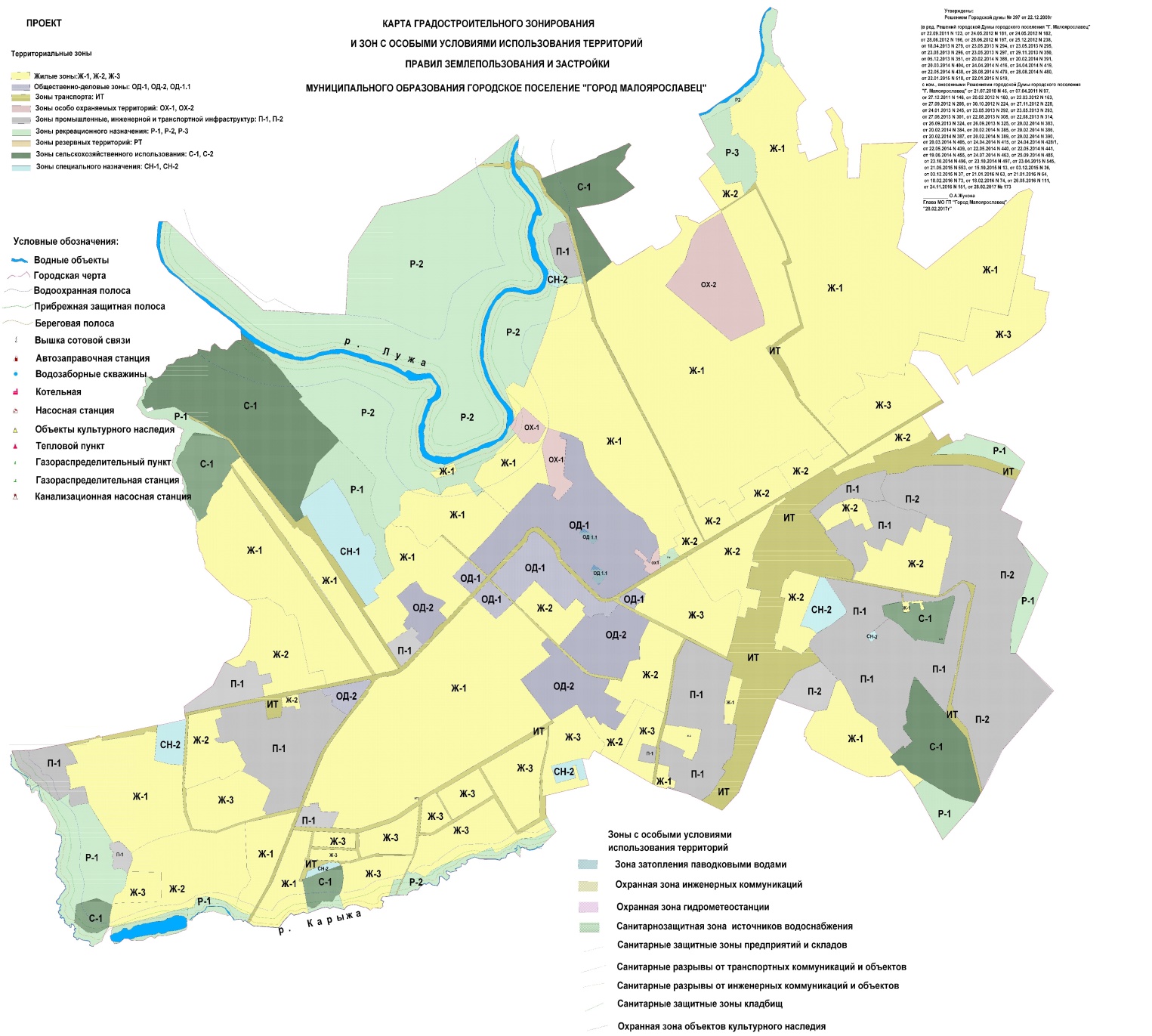 ОбозначениеМинимальная площадь ЗУ,(кв.м)Минимальная площадь ЗУ,(кв.м)Минимальная площадь ЗУ,(кв.м)Максимальная площадь ЗУ,(кв.м)Максимальная площадь ЗУ,(кв.м)Максимальная площадь ЗУ,(кв.м)Миним. отступ от границ ЗУ в целях определения мест допустимого размещения ОКС, (м)Миним. отступ от границ ЗУ в целях определения мест допустимого размещения ОКС, (м)Миним. отступ от границ ЗУ в целях определения мест допустимого размещения ОКС, (м)Максимальный процент застройки,(%)Максимальный процент застройки,(%)Максимальный процент застройки,(%)Предельноеколичество этажей/ высота здания, мПредельноеколичество этажей/ высота здания, мПредельноеколичество этажей/ высота здания, мОВУОВУОВУОВУОВУЖ-1100100100***111***3/111/ 4.53/11Ж-2100100100***111***8/271/ 4.53/15Ж-3100100100***111***9/351/ 4.53/15ОД-1100100100***111***4/181/ 4.54/18ОД-2100100100***111***5/211/ 4.55/21П-1*************1/4*П-2*************1/4*С-1100**1000**111***3/111/ 4.53/11Р-1***************Р-2***************Р-3***************ОХ-1*************1/6*ОХ-2*************1/6*СН-1*************1/ 4.5*СН-2*************1/6*РТ***************ОД-1.1100100100***111***4/181/ 4.54/18ИТ*************1/4*С-2100**1000**111***3/111/ 4.53/11Территориальные зоныКоэф. застройкиКоэф. плотности застройкиЖилаяЖилаяЖилаяЗастройка многоквартирными жилыми домами малой и средней этажности0,40,8Застройка блокированными жилыми домами с приквартирными земельными участками0,30,6Застройка одно-, двухквартирными жилыми домами с приусадебными земельными участками0,20,4Общественно-деловаяОбщественно-деловаяОбщественно-деловаяМногофункциональная застройка1,03,0Специализированная общественная застройка0,82,4ПроизводственнаяПроизводственнаяПроизводственнаяПромышленная0,82,4Научно-производственная*0,61,0Коммунально-складская0,61,8* Без учета опытных полей и полигонов, резервных территорий и санитарно-защитных зон.Примечания. 1. Для жилых, общественно-деловых зон коэффициенты застройки и коэффициенты плотности застройки приведены для территории квартала (брутто) с учетом необходимых по расчету учреждений и предприятий обслуживания, гаражей; стоянок для автомобилей, зеленых насаждений, площадок и других объектов благоустройства. Для производственных зон указанные коэффициенты приведены для кварталов производственной застройки, включающей один или несколько объектов.2. При подсчете коэффициентов плотности застройки площадь этажей определяется по внешним размерам здания. Учитываются только надземные этажи, включая мансардные.  Подземные этажи зданий и сооружений не учитываются. Подземное сооружение не учитывается, если поверхность земли (надземная территория) над ним используется под озеленение, организацию площадок, автостоянок и другие виды благоустройства.3. Границами кварталов являются красные линии.4. При реконструкции сложившихся кварталов жилых, общественно-деловых зон (включая надстройку этажей, мансард) необходимо предусматривать требуемый по расчету объем учреждений и предприятий обслуживания для проживающего в этих кварталах населения. Допускается учитывать имеющиеся в соседних кварталах учреждения обслуживания при соблюдении нормативных радиусов их доступности (кроме дошкольных учреждений и начальных школ). В условиях реконструкции существующей застройки плотность застройки допускается повышать, но не более чем на 30% при соблюдении санитарно-гигиенических и противопожарных норм.* Без учета опытных полей и полигонов, резервных территорий и санитарно-защитных зон.Примечания. 1. Для жилых, общественно-деловых зон коэффициенты застройки и коэффициенты плотности застройки приведены для территории квартала (брутто) с учетом необходимых по расчету учреждений и предприятий обслуживания, гаражей; стоянок для автомобилей, зеленых насаждений, площадок и других объектов благоустройства. Для производственных зон указанные коэффициенты приведены для кварталов производственной застройки, включающей один или несколько объектов.2. При подсчете коэффициентов плотности застройки площадь этажей определяется по внешним размерам здания. Учитываются только надземные этажи, включая мансардные.  Подземные этажи зданий и сооружений не учитываются. Подземное сооружение не учитывается, если поверхность земли (надземная территория) над ним используется под озеленение, организацию площадок, автостоянок и другие виды благоустройства.3. Границами кварталов являются красные линии.4. При реконструкции сложившихся кварталов жилых, общественно-деловых зон (включая надстройку этажей, мансард) необходимо предусматривать требуемый по расчету объем учреждений и предприятий обслуживания для проживающего в этих кварталах населения. Допускается учитывать имеющиеся в соседних кварталах учреждения обслуживания при соблюдении нормативных радиусов их доступности (кроме дошкольных учреждений и начальных школ). В условиях реконструкции существующей застройки плотность застройки допускается повышать, но не более чем на 30% при соблюдении санитарно-гигиенических и противопожарных норм.* Без учета опытных полей и полигонов, резервных территорий и санитарно-защитных зон.Примечания. 1. Для жилых, общественно-деловых зон коэффициенты застройки и коэффициенты плотности застройки приведены для территории квартала (брутто) с учетом необходимых по расчету учреждений и предприятий обслуживания, гаражей; стоянок для автомобилей, зеленых насаждений, площадок и других объектов благоустройства. Для производственных зон указанные коэффициенты приведены для кварталов производственной застройки, включающей один или несколько объектов.2. При подсчете коэффициентов плотности застройки площадь этажей определяется по внешним размерам здания. Учитываются только надземные этажи, включая мансардные.  Подземные этажи зданий и сооружений не учитываются. Подземное сооружение не учитывается, если поверхность земли (надземная территория) над ним используется под озеленение, организацию площадок, автостоянок и другие виды благоустройства.3. Границами кварталов являются красные линии.4. При реконструкции сложившихся кварталов жилых, общественно-деловых зон (включая надстройку этажей, мансард) необходимо предусматривать требуемый по расчету объем учреждений и предприятий обслуживания для проживающего в этих кварталах населения. Допускается учитывать имеющиеся в соседних кварталах учреждения обслуживания при соблюдении нормативных радиусов их доступности (кроме дошкольных учреждений и начальных школ). В условиях реконструкции существующей застройки плотность застройки допускается повышать, но не более чем на 30% при соблюдении санитарно-гигиенических и противопожарных норм.Наименование вида Описание вида разрешенного использования КодОСНОВНЫЕ ВИДЫ РАЗРЕШЕННОГО ИСПОЛЬЗОВАНИЯОСНОВНЫЕ ВИДЫ РАЗРЕШЕННОГО ИСПОЛЬЗОВАНИЯОСНОВНЫЕ ВИДЫ РАЗРЕШЕННОГО ИСПОЛЬЗОВАНИЯДля индивидуального жилищного строительства Размещение индивидуального жилого дома (дом, пригодный для постоянного проживания, высотой не выше трех надземных этажей);выращивание плодовых, ягодных, овощных, бахчевых или иных декоративных или сельскохозяйственных культур;размещение индивидуальных гаражей и подсобных сооружений2.1Малоэтажная многоквартирная жилая застройкаРазмещение малоэтажного многоквартирного жилого дома (дом, пригодный для постоянного проживания, высотой до 4 этажей, включая мансардный);разведение декоративных и плодовых деревьев, овощных и ягодных культур;размещение индивидуальных гаражей и иных вспомогательных сооружений;обустройство спортивных и детских площадок, площадок отдыха;размещение объектов обслуживания жилой застройки во встроенных, пристроенных и встроенно-пристроенных помещениях малоэтажного многоквартирного дома, если общая площадь таких помещений в малоэтажном многоквартирном доме не составляет более 15% общей площади помещений дома2.1.1Блокированная жилая застройка  Размещение жилого дома, не предназначенного для раздела на квартиры, имеющего одну или несколько общих стен с соседними жилыми домами (количеством этажей не более чем три, при общем количестве совмещенных домов не более десяти и каждый из которых предназначен для проживания одной семьи, имеет общую стену (общие стены) без проемов с соседним блоком или соседними блоками, расположен на отдельном земельном участке и имеет выход на территорию общего пользования (жилые дома блокированной застройки);разведение декоративных и плодовых деревьев, овощных и ягодных культур;размещение индивидуальных гаражей и иных вспомогательных сооружений;обустройство спортивных и детских площадок, площадок отдыха2.3Передвижное жилье Размещение сооружений, пригодных к использованию в качестве жилья (палаточные городки, кемпинги, жилые вагончики, жилые прицепы) с возможностью подключения названных сооружений к инженерным сетям, находящимся на земельном участке или на земельных участках, имеющих инженерные сооружения, предназначенных для общего пользования2.4Обслуживание жилой застройки<*>Размещение объектов капитального строительства, размещение которых предусмотрено видами разрешенного использования с кодами 3.1, 3.2, 3.3, 3.4, 3.4.1, 3.5.1, 3.6, 3.7, 3.10.1, 4.1, 4.3, 4.4, 4.6, 4.7, 4.9, если их размещение связано с удовлетворением повседневных потребностей жителей, не причиняет вреда окружающей среде и санитарному благополучию, не причиняет существенного неудобства жителям, не требует установления санитарной зоны2.7Коммунальное обслуживаниеРазмещение объектов капитального строительства в целях обеспечения физических и юридических лиц коммунальными услугами, в частности: поставки воды, тепла, электричества, газа, предоставления услуг связи, отвода канализационных стоков, очистки и уборки объектов недвижимости (котельных, водозаборов, очистных сооружений, насосных станций, водопроводов, линий электропередач, трансформаторных подстанций, газопроводов, линий связи, телефонных станций, канализаций, стоянок, гаражей и мастерских для обслуживания уборочной и аварийной техники, а также зданий или помещений, предназначенных для приема физических и юридических лиц в связи с предоставлением им коммунальных услуг)3.1Социальное обслуживаниеРазмещение объектов капитального строительства, предназначенных для оказания гражданам социальной помощи (службы занятости населения, дома престарелых, дома ребенка, детские дома, пункты питания малоимущих граждан, пункты ночлега для бездомных граждан, службы психологической и бесплатной юридической помощи, для размещения отделений почты и телеграфа; размещения общественных некоммерческих организаций: благотворительных организаций, клубов по интересам		3.2Бытовое обслуживаниеРазмещение объектов капитального строительства, предназначенных для оказания населению или организациям бытовых услуг (мастерские мелкого ремонта, ателье, бани, парикмахерские, прачечные, химчистки, похоронные бюро)3.3Образование и просвещение Размещение объектов капитального строительства, предназначенных для воспитания, образования и просвещения (детские ясли, детские сады, школы, лицеи, гимназии, колледжи, художественные, музыкальные школы, образовательные кружки, и иные организации, осуществляющие деятельность по воспитанию, образованию и просвещению). Содержание данного вида разрешенного использования включает в себя содержание видов разрешенного использования с кодами 3.5.1 3.5Дошкольное, начальное и среднее общее образование Размещение объектов капитального строительства, предназначенных для просвещения, дошкольного, начального и среднего общего образования (детские ясли, детские сады, школы, лицеи, гимназии, художественные, музыкальные школы, образовательные кружки и иные организации, осуществляющие деятельность по воспитанию, образованию и просвещению)3.5.1Среднее и высшее профессиональное образованиеРазмещение объектов капитального строительства, предназначенных для профессионального образования и просвещения (профессиональные технические училища, колледжи, художественные, музыкальные училища, общества знаний, институты, университеты, организации по переподготовке и повышению квалификации специалистов и иные организации, осуществляющие деятельность по образованию и просвещению)3.5.2Магазины<*>Размещение объектов капитального строительства, предназначенных для продажи товаров, торговая площадь которых составляет до 5000 кв. м4.4Банковская и страховая деятельность4.5Служебные гаражиРазмещение постоянных или временных гаражей с несколькими стояночными местами, стоянок (парковок), гаражей, в том числе многоярусных, не указанных в коде 2.7.14.9Обеспечение внутреннего правопорядкаРазмещение объектов капитального строительства, необходимых для подготовки и поддержания в готовности органов внутренних дел и спасательных служб, в которых существует военизированная служба; размещение объектов гражданской обороны, за исключением объектов гражданской обороны, являющихся частями производственных зданий8.3Историко-культурная деятельностьСохранение и изучение объектов культурного наследия народов Российской Федерации (памятников истории и культуры), в том числе: объектов археологического наследия, достопримечательных мест, мест бытования исторических промыслов, производств и ремесел, недействующих военных и гражданских захоронений, объектов культурного наследия, хозяйственная деятельность, являющаяся историческим промыслом или ремеслом, а также хозяйственная деятельность, обеспечивающая познавательный туризм9.3Земельные участки (территории) общего пользованияРазмещение объектов улично-дорожной сети, автомобильных дорог и пешеходных тротуаров в границах населенных пунктов, пешеходных переходов, набережных, береговых полос водных объектов общего пользования, скверов, бульваров, площадей, проездов, малых архитектурных форм благоустройства12.0ВСПОМОГАТЕЛЬНЫЕ ВИДЫ РАЗРЕШЕННОГО ИСПОЛЬЗОВАНИЯВСПОМОГАТЕЛЬНЫЕ ВИДЫ РАЗРЕШЕННОГО ИСПОЛЬЗОВАНИЯВСПОМОГАТЕЛЬНЫЕ ВИДЫ РАЗРЕШЕННОГО ИСПОЛЬЗОВАНИЯОбщественное питаниеРазмещение объектов капитального строительства в целях устройства мест общественного питания (рестораны, кафе, столовые, закусочные, бары)4.6Социальное обслуживаниеРазмещение объектов капитального строительства, предназначенных для оказания гражданам социальной помощи (службы занятости населения, дома престарелых, дома ребенка, детские дома, пункты питания малоимущих граждан, пункты ночлега для бездомных граждан, службы психологической и бесплатной юридической помощи, для размещения отделений почты и телеграфа; размещения общественных некоммерческих организаций: благотворительных организаций, клубов по интересам3.2Отдых (рекреация) Обустройство мест для занятия спортом, физической культурой, пешими или верховыми прогулками, отдыха и туризма, наблюдения за природой, пикников, охоты, рыбалки и иной деятельности;  создание и уход за парками, городскими лесами, садами и скверами, прудами, озерами, водохранилищами, пляжами, береговыми полосами водных объектов общего пользования, а также обустройство мест отдыха в них.Содержание данного вида разрешенного использования включает в себя содержание видов разрешенного использования с кодами 5.1 - 5.55.0УСЛОВНО РАЗРЕШЕННЫЕ ВИДЫ ИСПОЛЬЗОВАНИЯУСЛОВНО РАЗРЕШЕННЫЕ ВИДЫ ИСПОЛЬЗОВАНИЯУСЛОВНО РАЗРЕШЕННЫЕ ВИДЫ ИСПОЛЬЗОВАНИЯГостиничное обслуживаниеРазмещение гостиниц, а также иных зданий, используемых с целью извлечения предпринимательской выгоды из предоставления жилого помещения для временного проживания в них4.7Связь Размещение объектов связи, радиовещания, телевидения, включая воздушные радиорелейные, надземные и подземные кабельные линии связи, линии радиофикации, антенные поля, усилительные пункты на кабельных линиях связи, инфраструктуру спутниковой связи и телерадиовещания, за исключением объектов связи, размещение которых предусмотрено содержанием вида разрешенного использования с кодом 3.16.8Наименование вида разрешенного использования земельного участкаОписание вида разрешенного использования земельного участкаКодОСНОВНЫЕ ВИДЫ РАЗРЕШЕННОГО ИСПОЛЬЗОВАНИЯОСНОВНЫЕ ВИДЫ РАЗРЕШЕННОГО ИСПОЛЬЗОВАНИЯОСНОВНЫЕ ВИДЫ РАЗРЕШЕННОГО ИСПОЛЬЗОВАНИЯСреднеэтажная жилая застройкаРазмещение жилых домов, предназначенных для разделения на квартиры, каждая из которых пригодна для постоянного проживания (жилые дома высотой пять надземных этажей, разделенных на две и более квартиры);благоустройство и озеленение;размещение подземных гаражей и автостоянок;обустройство спортивных и детских площадок, площадок отдыха;размещение объектов обслуживания жилой застройки во встроенных, пристроенных и встроенно-пристроенных помещениях многоквартирного дома, если общая площадь таких помещений в многоквартирном доме не составляет более 20% общей площади помещений дома2.5Для индивидуального жилищного строительства Размещение индивидуального жилого дома (дом, пригодный для постоянного проживания, высотой не выше трех надземных этажей);выращивание плодовых, ягодных, овощных, бахчевых или иных декоративных или сельскохозяйственных культур;размещение индивидуальных гаражей и подсобных сооружений2.1Малоэтажная многоквартирная жилая застройкаРазмещение малоэтажного многоквартирного жилого дома (дом, пригодный для постоянного проживания, высотой до 4 этажей, включая мансардный);разведение декоративных и плодовых деревьев, овощных и ягодных культур;размещение индивидуальных гаражей и иных вспомогательных сооружений;обустройство спортивных и детских площадок, площадок отдыха;размещение объектов обслуживания жилой застройки во встроенных, пристроенных и встроенно-пристроенных помещениях малоэтажного многоквартирного дома, если общая площадь таких помещений в малоэтажном многоквартирном доме не составляет более 15% общей площади помещений дома2.1.1Блокированная жилая застройка  Размещение жилого дома, не предназначенного для раздела на квартиры, имеющего одну или несколько общих стен с соседними жилыми домами (количеством этажей не более чем три, при общем количестве совмещенных домов не более десяти и каждый из которых предназначен для проживания одной семьи, имеет общую стену (общие стены) без проемов с соседним блоком или соседними блоками, расположен на отдельном земельном участке и имеет выход на территорию общего пользования (жилые дома блокированной застройки);разведение декоративных и плодовых деревьев, овощных и ягодных культур;размещение индивидуальных гаражей и иных вспомогательных сооружений;обустройство спортивных и детских площадок, площадок отдыха2.3Передвижное жилье Размещение сооружений, пригодных к использованию в качестве жилья (палаточные городки, кемпинги, жилые вагончики, жилые прицепы) с возможностью подключения названных сооружений к инженерным сетям, находящимся на земельном участке или на земельных участках, имеющих инженерные сооружения, предназначенных для общего пользования2.4Среднеэтажная жилая застройкаРазмещение жилых домов, предназначенных для разделения на квартиры, каждая из которых пригодна для постоянного проживания ;благоустройство и озеленение; размещение подземных гаражей и автостоянок;обустройство спортивных и детских площадок, площадок отдыха;размещение объектов обслуживания жилой застройки во встроенных, пристроенных и встроенно-пристроенных помещениях многоквартирного дома, если общая площадь таких помещений в многоквартирном доме не составляет более 20% общей площади помещений дома	2.5Обслуживание жилой застройки<*>Размещение объектов капитального строительства, размещение которых предусмотрено видами разрешенного использования с кодами 3.1, 3.2, 3.3, 3.4, 3.4.1, 3.5.1, 3.6, 3.7, 3.10.1, 4.1, 4.3, 4.4, 4.6, 4.7, 4.9, если их размещение связано с удовлетворением повседневных потребностей жителей, не причиняет вреда окружающей среде и санитарному благополучию, не причиняет существенного неудобства жителям, не требует установления санитарной зоны2.7Обслуживание жилой застройкиРазмещение объектов капитального строительства, размещение которых предусмотрено видами разрешенного использования с кодами 3.1, 3.2, 3.3, 3.4, 3.4.1, 3.5.1, 3.6, 3.7, 3.10.1, 4.1, 4.3, 4.4, 4.6, 4.7, 4.9, если их размещение связано с удовлетворением повседневных потребностей жителей, не причиняет вреда окружающей среде и санитарному благополучию, не причиняет существенного неудобства жителям, не требует установления санитарной зоны2.7Объекты гаражного назначения Размещение отдельно стоящих и пристроенных гаражей, в том числе подземных, предназначенных для хранения личного автотранспорта граждан, с возможностью размещения автомобильных моек2.7.1Коммунальное обслуживаниеРазмещение объектов капитального строительства в целях обеспечения физических и юридических лиц коммунальными услугами, в частности: поставки воды, тепла, электричества, газа, предоставления услуг связи, отвода канализационных стоков, очистки и уборки объектов недвижимости (котельных, водозаборов, очистных сооружений, насосных станций, водопроводов, линий электропередач, трансформаторных подстанций, газопроводов, линий связи, телефонных станций, канализаций, стоянок, гаражей и мастерских для обслуживания уборочной и аварийной техники, а также зданий или помещений, предназначенных для приема физических и юридических лиц в связи с предоставлением им коммунальных услуг)3.1Социальное обслуживаниеРазмещение объектов капитального строительства, предназначенных для оказания гражданам социальной помощи (службы занятости населения, дома престарелых, дома ребенка, детские дома, пункты питания малоимущих граждан, пункты ночлега для бездомных граждан, службы психологической и бесплатной юридической помощи, для размещения отделений почты и телеграфа; размещения общественных некоммерческих организаций: благотворительных организаций, клубов по интересам		3.2Бытовое обслуживаниеРазмещение объектов капитального строительства, предназначенных для оказания населению или организациям бытовых услуг (мастерские мелкого ремонта, ателье, бани, парикмахерские, прачечные, химчистки, похоронные бюро)3.3Образование и просвещение Размещение объектов капитального строительства, предназначенных для воспитания, образования и просвещения (детские ясли, детские сады, школы, лицеи, гимназии, колледжи, художественные, музыкальные школы, образовательные кружки, и иные организации, осуществляющие деятельность по воспитанию, образованию и просвещению). Содержание данного вида разрешенного использования включает в себя содержание видов разрешенного использования с кодами 3.5.1 3.5Дошкольное, начальное и среднее общее образование Размещение объектов капитального строительства, предназначенных для просвещения, дошкольного, начального и среднего общего образования (детские ясли, детские сады, школы, лицеи, гимназии, художественные, музыкальные школы, образовательные кружки и иные организации, осуществляющие деятельность по воспитанию, образованию и просвещению)3.5.1Среднее и высшее профессиональное образованиеРазмещение объектов капитального строительства, предназначенных для профессионального образования и просвещения (профессиональные технические училища, колледжи, художественные, музыкальные училища, общества знаний, институты, университеты, организации по переподготовке и повышению квалификации специалистов и иные организации, осуществляющие деятельность по образованию и просвещению)3.5.2Магазины    Размещение объектов капитального строительства, предназначенных для продажи товаров, торговая площадь которых составляет до 5000 кв. м4.4Банковская и страховая деятельность4.5Служебные гаражиРазмещение постоянных или временных гаражей с несколькими стояночными местами, стоянок (парковок), гаражей, в том числе многоярусных, не указанных в коде 2.7.14.9Обеспечение внутреннего правопорядкаРазмещение объектов капитального строительства, необходимых для подготовки и поддержания в готовности органов внутренних дел и спасательных служб, в которых существует военизированная служба; размещение объектов гражданской обороны, за исключением объектов гражданской обороны, являющихся частями производственных зданий8.3Историко-культурная деятельностьСохранение и изучение объектов культурного наследия народов Российской Федерации (памятников истории и культуры), в том числе: объектов археологического наследия, достопримечательных мест, мест бытования исторических промыслов, производств и ремесел, недействующих военных и гражданских захоронений, объектов культурного наследия, хозяйственная деятельность, являющаяся историческим промыслом или ремеслом, а также хозяйственная деятельность, обеспечивающая познавательный туризм9.3Земельные участки (территории) общего пользованияРазмещение объектов улично-дорожной сети, автомобильных дорог и пешеходных тротуаров в границах населенных пунктов, пешеходных переходов, набережных, береговых полос водных объектов общего пользования, скверов, бульваров, площадей, проездов, малых архитектурных форм благоустройства12.0ВСПОМОГАТЕЛЬНЫЕ ВИДЫ РАЗРЕШЕННОГО ИСПОЛЬЗОВАНИЯВСПОМОГАТЕЛЬНЫЕ ВИДЫ РАЗРЕШЕННОГО ИСПОЛЬЗОВАНИЯВСПОМОГАТЕЛЬНЫЕ ВИДЫ РАЗРЕШЕННОГО ИСПОЛЬЗОВАНИЯАмбулаторно-поликлиническое обслуживаниеРазмещение объектов капитального строительства, предназначенных для оказания гражданам амбулаторно-поликлинической медицинской помощи (поликлиники, фельдшерские пункты, пункты здравоохранения, центры матери и ребенка, диагностические центры, молочные кухни, станции донорства крови, клинические лаборатории)3.4.1Амбулаторное ветеринарное обслуживаниеРазмещение объектов капитального строительства, предназначенных для оказания ветеринарных услуг без содержания животных3.10.1Общественное питаниеРазмещение объектов капитального строительства в целях устройства мест общественного питания (рестораны, кафе, столовые, закусочные, бары)4.6Развлечения	Размещение объектов капитального строительства, предназначенных для размещения: дискотек и танцевальных площадок, ночных клубов, аквапарков, боулинга, аттракционов, ипподромов, игровых автоматов (кроме игрового оборудования, используемого для проведения азартных игр) и игровых площадок; в игорных зонах также допускается размещение игорных заведений, залов игровых автоматов, используемых для проведения азартных игр, и игровых столов, а также размещение гостиниц и заведений общественного питания для посетителей игорных зон		4.8Отдых (рекреация) Обустройство мест для занятия спортом, физической культурой, пешими или верховыми прогулками, отдыха и туризма, наблюдения за природой, пикников, охоты, рыбалки и иной деятельности;  создание и уход за парками, городскими лесами, садами и скверами, прудами, озерами, водохранилищами, пляжами, береговыми полосами водных объектов общего пользования, а также обустройство мест отдыха в них.Содержание данного вида разрешенного использования включает в себя содержание видов разрешенного использования с кодами 5.1 - 5.55.0УСЛОВНО РАЗРЕШЕННЫЕ ВИДЫ ИСПОЛЬЗОВАНИЯУСЛОВНО РАЗРЕШЕННЫЕ ВИДЫ ИСПОЛЬЗОВАНИЯУСЛОВНО РАЗРЕШЕННЫЕ ВИДЫ ИСПОЛЬЗОВАНИЯКультурное развитиеРазмещение объектов капитального строительства, предназначенных для размещения в них музеев, выставочных залов, художественных галерей, домов культуры, библиотек, кинотеатров и кинозалов;устройство площадок для празднеств и гуляний;размещение зданий и сооружений для размещения цирков, зверинцев, зоопарков, океанариумов3.6Деловое управлениеРазмещение объектов капитального строительства с целью: размещения объектов управленческой деятельности, не связанной с государственным или муниципальным управлением и оказанием услуг, а также с целью обеспечения совершения сделок, не требующих передачи товара в момент их совершения между организациями, в том числе биржевая деятельность  (за исключением банковской и страховой деятельности)4.1Гостиничное обслуживаниеРазмещение гостиниц, а также иных зданий, используемых с целью извлечения предпринимательской выгоды из предоставления жилого помещения для временного проживания в них4.7Объекты дорожного сервисаРазмещение автозаправочных станций (бензиновых, газовых);размещение магазинов сопутствующей торговли, зданий для организации общественного питания в качестве объектов дорожного сервиса;предоставление гостиничных услуг в качестве дорожного сервиса; размещение автомобильных моек и прачечных для автомобильных принадлежностей, мастерских, предназначенных для ремонта и обслуживания автомобилей и прочих объектов дорожного сервиса4.9.1Пищевая промышленностьРазмещение объектов пищевой промышленности, по переработке сельскохозяйственной продукции способом, приводящим к их переработке в иную продукцию (консервирование, копчение, хлебопечение), 6.4Связь Размещение объектов связи, радиовещания, телевидения, включая воздушные радиорелейные, надземные и подземные кабельные линии связи, линии радиофикации, антенные поля, усилительные пункты на кабельных линиях связи, инфраструктуру спутниковой связи и телерадиовещания, за исключением объектов связи, размещение которых предусмотрено содержанием вида разрешенного использования с кодом 3.16.8Наименование вида разрешенного использования земельного участкаОписание вида разрешенного использования земельного участкаКодОСНОВНЫЕ ВИДЫ РАЗРЕШЕННОГО ИСПОЛЬЗОВАНИЯОСНОВНЫЕ ВИДЫ РАЗРЕШЕННОГО ИСПОЛЬЗОВАНИЯОСНОВНЫЕ ВИДЫ РАЗРЕШЕННОГО ИСПОЛЬЗОВАНИЯДля индивидуального жилищного строительства Размещение индивидуального жилого дома (дом, пригодный для постоянного проживания, высотой не выше трех надземных этажей);выращивание плодовых, ягодных, овощных, бахчевых или иных декоративных или сельскохозяйственных культур;размещение индивидуальных гаражей и подсобных сооружений2.1Малоэтажная многоквартирная жилая застройкаРазмещение малоэтажного многоквартирного жилого дома (дом, пригодный для постоянного проживания, высотой до 4 этажей, включая мансардный);разведение декоративных и плодовых деревьев, овощных и ягодных культур;размещение индивидуальных гаражей и иных вспомогательных сооружений;обустройство спортивных и детских площадок, площадок отдыха;размещение объектов обслуживания жилой застройки во встроенных, пристроенных и встроенно-пристроенных помещениях малоэтажного многоквартирного дома, если общая площадь таких помещений в малоэтажном многоквартирном доме не составляет более 15% общей площади помещений дома2.1.1Блокированная жилая застройка  Размещение жилого дома, не предназначенного для раздела на квартиры, имеющего одну или несколько общих стен с соседними жилыми домами (количеством этажей не более чем три, при общем количестве совмещенных домов не более десяти и каждый из которых предназначен для проживания одной семьи, имеет общую стену (общие стены) без проемов с соседним блоком или соседними блоками, расположен на отдельном земельном участке и имеет выход на территорию общего пользования (жилые дома блокированной застройки);разведение декоративных и плодовых деревьев, овощных и ягодных культур;размещение индивидуальных гаражей и иных вспомогательных сооружений;обустройство спортивных и детских площадок, площадок отдыха2.3Передвижное жилье Размещение сооружений, пригодных к использованию в качестве жилья (палаточные городки, кемпинги, жилые вагончики, жилые прицепы) с возможностью подключения названных сооружений к инженерным сетям, находящимся на земельном участке или на земельных участках, имеющих инженерные сооружения, предназначенных для общего пользования2.4Среднеэтажная жилая застройкаРазмещение жилых домов, предназначенных для разделения на квартиры, каждая из которых пригодна для постоянного проживания ;благоустройство и озеленение; размещение подземных гаражей и автостоянок;обустройство спортивных и детских площадок, площадок отдыха;размещение объектов обслуживания жилой застройки во встроенных, пристроенных и встроенно-пристроенных помещениях многоквартирного дома, если общая площадь таких помещений в многоквартирном доме не составляет более 20% общей площади помещений дома	2.5Многоэтажная жилая застройка (высотная застройка)Размещение жилых домов, предназначенных для разделения на квартиры, каждая из которых пригодна для постоянного проживания (жилые дома высотой девять надземных этажей);благоустройство и озеленение придомовых территорий;обустройство спортивных и детских площадок, хозяйственных площадок;размещение подземных гаражей и наземных автостоянок, размещение объектов обслуживания жилой застройки во встроенных, пристроенных и встроенно-пристроенных помещениях многоквартирного дома в отдельных помещениях дома, если площадь таких помещений в многоквартирном доме не составляет более 15% от общей площади дома2.6Обслуживание жилой застройкиРазмещение объектов капитального строительства, размещение которых предусмотрено видами разрешенного использования с кодами 3.1, 3.2, 3.3, 3.4, 3.4.1, 3.5.1, 3.6, 3.7, 3.10.1, 4.1, 4.3, 4.4, 4.6, 4.7, 4.9, если их размещение связано с удовлетворением повседневных потребностей жителей, не причиняет вреда окружающей среде и санитарному благополучию, не причиняет существенного неудобства жителям, не требует установления санитарной зоны2.7Коммунальное обслуживаниеРазмещение объектов капитального строительства в целях обеспечения физических и юридических лиц коммунальными услугами, в частности: поставки воды, тепла, электричества, газа, предоставления услуг связи, отвода канализационных стоков, очистки и уборки объектов недвижимости (котельных, водозаборов, очистных сооружений, насосных станций, водопроводов, линий электропередач, трансформаторных подстанций, газопроводов, линий связи, телефонных станций, канализаций, стоянок, гаражей и мастерских для обслуживания уборочной и аварийной техники, а также зданий или помещений, предназначенных для приема физических и юридических лиц в связи с предоставлением им коммунальных услуг)3.1Социальное обслуживаниеРазмещение объектов капитального строительства, предназначенных для оказания гражданам социальной помощи (службы занятости населения, дома престарелых, дома ребенка, детские дома, пункты питания малоимущих граждан, пункты ночлега для бездомных граждан, службы психологической и бесплатной юридической помощи, для размещения отделений почты и телеграфа; размещения общественных некоммерческих организаций: благотворительных организаций, клубов по интересам		3.2Бытовое обслуживаниеРазмещение объектов капитального строительства, предназначенных для оказания населению или организациям бытовых услуг (мастерские мелкого ремонта, ателье, бани, парикмахерские, прачечные, химчистки, похоронные бюро)3.3Образование и просвещение Размещение объектов капитального строительства, предназначенных для воспитания, образования и просвещения (детские ясли, детские сады, школы, лицеи, гимназии, колледжи, художественные, музыкальные школы, образовательные кружки, и иные организации, осуществляющие деятельность по воспитанию, образованию и просвещению). Содержание данного вида разрешенного использования включает в себя содержание видов разрешенного использования с кодами 3.5.1 3.5Дошкольное, начальное и среднее общее образование Размещение объектов капитального строительства, предназначенных для просвещения, дошкольного, начального и среднего общего образования (детские ясли, детские сады, школы, лицеи, гимназии, художественные, музыкальные школы, образовательные кружки и иные организации, осуществляющие деятельность по воспитанию, образованию и просвещению)3.5.1Среднее и высшее профессиональное образованиеРазмещение объектов капитального строительства, предназначенных для профессионального образования и просвещения (профессиональные технические училища, колледжи, художественные, музыкальные училища, общества знаний, институты, университеты, организации по переподготовке и повышению квалификации специалистов и иные организации, осуществляющие деятельность по образованию и просвещению)	3.5.2Общественное управлениеРазмещение объектов капитального строительства, предназначенных для размещения органов государственной власти, органов местного самоуправления, предназначенных для размещения органов управления политических партий, 3.8МагазиныРазмещение объектов капитального строительства, предназначенных для продажи товаров, торговая площадь которых составляет до 5000 кв. м4.4Банковская и страховая деятельность4.5Служебные гаражиРазмещение постоянных или временных гаражей с несколькими стояночными местами, стоянок (парковок), гаражей, в том числе многоярусных, не указанных в коде 2.7.14.9Обеспечение внутреннего правопорядкаРазмещение объектов капитального строительства, необходимых для подготовки и поддержания в готовности органов внутренних дел и спасательных служб, в которых существует военизированная служба; размещение объектов гражданской обороны, за исключением объектов гражданской обороны, являющихся частями производственных зданий8.3Историко-культурная деятельностьСохранение и изучение объектов культурного наследия народов Российской Федерации (памятников истории и культуры), в том числе: объектов археологического наследия, достопримечательных мест, мест бытования исторических промыслов, производств и ремесел, недействующих военных и гражданских захоронений, объектов культурного наследия, хозяйственная деятельность, являющаяся историческим промыслом или ремеслом, а также хозяйственная деятельность, обеспечивающая познавательный туризм		9.3Земельные участки (территории) общего пользованияРазмещение объектов улично-дорожной сети, автомобильных дорог и пешеходных тротуаров в границах населенных пунктов, пешеходных переходов, набережных, береговых полос водных объектов общего пользования, скверов, бульваров, площадей, проездов, малых архитектурных форм благоустройства12.0ВСПОМОГАТЕЛЬНЫЕ ВИДЫ РАЗРЕШЕННОГО ИСПОЛЬЗОВАНИЯВСПОМОГАТЕЛЬНЫЕ ВИДЫ РАЗРЕШЕННОГО ИСПОЛЬЗОВАНИЯВСПОМОГАТЕЛЬНЫЕ ВИДЫ РАЗРЕШЕННОГО ИСПОЛЬЗОВАНИЯАмбулаторно-поликлиническое обслуживаниеРазмещение объектов капитального строительства, предназначенных для оказания гражданам амбулаторно-поликлинической медицинской помощи (поликлиники, фельдшерские пункты, пункты здравоохранения, центры матери и ребенка, диагностические центры, молочные кухни, станции донорства крови, клинические лаборатории)3.4.1Амбулаторное ветеринарное обслуживаниеРазмещение объектов капитального строительства, предназначенных для оказания ветеринарных услуг без содержания животных3.10.1Общественное питаниеРазмещение объектов капитального строительства в целях устройства мест общественного питания (рестораны, кафе, столовые, закусочные, бары)4.6Развлечения	Размещение объектов капитального строительства, предназначенных для размещения: дискотек и танцевальных площадок, ночных клубов, аквапарков, боулинга, аттракционов, ипподромов, игровых автоматов (кроме игрового оборудования, используемого для проведения азартных игр) и игровых площадок; в игорных зонах также допускается размещение игорных заведений, залов игровых автоматов, используемых для проведения азартных игр, и игровых столов, а также размещение гостиниц и заведений общественного питания для посетителей игорных зон		4.8Отдых (рекреация) Обустройство мест для занятия спортом, физической культурой, пешими или верховыми прогулками, отдыха и туризма, наблюдения за природой, пикников, охоты, рыбалки и иной деятельности;  создание и уход за парками, городскими лесами, садами и скверами, прудами, озерами, водохранилищами, пляжами, береговыми полосами водных объектов общего пользования, а также обустройство мест отдыха в них.Содержание данного вида разрешенного использования включает в себя содержание видов разрешенного использования с кодами 5.1 - 5.55.0УСЛОВНО РАЗРЕШЕННЫЕ ВИДЫ ИСПОЛЬЗОВАНИЯУСЛОВНО РАЗРЕШЕННЫЕ ВИДЫ ИСПОЛЬЗОВАНИЯУСЛОВНО РАЗРЕШЕННЫЕ ВИДЫ ИСПОЛЬЗОВАНИЯКультурное развитиеРазмещение объектов капитального строительства, предназначенных для размещения в них музеев, выставочных залов, художественных галерей, домов культуры, библиотек, кинотеатров и кинозалов;устройство площадок для празднеств и гуляний;размещение зданий и сооружений для размещения цирков, зверинцев, зоопарков, океанариумов3.6Деловое управлениеРазмещение объектов капитального строительства с целью: размещения объектов управленческой деятельности, не связанной с государственным или муниципальным управлением и оказанием услуг, а также с целью обеспечения совершения сделок, не требующих передачи товара в момент их совершения между организациями, в том числе биржевая деятельность                (за исключением банковской и страховой деятельности)4.1РынкиРазмещение объектов капитального строительства, сооружений, предназначенных для организации постоянной или временной торговли (ярмарка, рынок, базар), с учетом того, что каждое из торговых мест не располагает торговой площадью более 200 кв. м; размещение гаражей и (или) стоянок для автомобилей сотрудников и посетителей рынка4.3Гостиничное обслуживаниеРазмещение гостиниц, а также иных зданий, используемых с целью извлечения предпринимательской выгоды из предоставления жилого помещения для временного проживания в них4.7Объекты дорожного сервисаРазмещение автозаправочных станций (бензиновых, газовых);размещение магазинов сопутствующей торговли, зданий для организации общественного питания в качестве объектов дорожного сервиса;предоставление гостиничных услуг в качестве дорожного сервиса; размещение автомобильных моек и прачечных для автомобильных принадлежностей, мастерских, предназначенных для ремонта и обслуживания автомобилей и прочих объектов дорожного сервиса4.9.1Связь Размещение объектов связи, радиовещания, телевидения, включая воздушные радиорелейные, надземные и подземные кабельные линии связи, линии радиофикации, антенные поля, усилительные пункты на кабельных линиях связи, инфраструктуру спутниковой связи и телерадиовещания, за исключением объектов связи, размещение которых предусмотрено содержанием вида разрешенного использования с кодом 3.16.8Степень огнестойкости здания Класс конструктивной пожарной опасности Минимальные расстояния при степени огнестойкости и классе конструктивной пожарной опасности жилых и общественных зданий, мМинимальные расстояния при степени огнестойкости и классе конструктивной пожарной опасности жилых и общественных зданий, мМинимальные расстояния при степени огнестойкости и классе конструктивной пожарной опасности жилых и общественных зданий, мМинимальные расстояния при степени огнестойкости и классе конструктивной пожарной опасности жилых и общественных зданий, мI, II, III

С0 II, III

С1IV

С0, С1IV, V

С2, С3 Жилые и общественныеI, II, IIIС0 6 8 8 10 II, IIIС1 8 10 10 12 IVС0, С1 8 10 10 12 IV, VС2, С3 10 12 12 15 Наименование жилых зонПлотность, кв. м общей площади/гаПлотность, кв. м общей площади/гаНаименование жилых зонНа свободных территорияхВ условиях реконструк.Зона застройки многоэтажными жилыми домами (5-9 этажей)5300-83005800-9000Зона застройки малоэтажными жилыми домами (2-4 этажа)3300-51003600-5500Зона застройки индивидуальными жилыми домами с участками (1-3 этажа)В зависимости от размера дома и участкаВ зависимости от размера дома и участкаНаименованиеПредельное количество взрослых особей (ед.)Коровы1Лошади1Свиньи2Кролики20Козы, овцы5Куры20Гуси15Утки20Индюки15Собаки3Объекты, здания и сооруженияРасчетная единицаЗначениеБольницы20-80 кв. м на койкуПоликлиники0,1 га на 100 посещенийСпортивные сооружения общего пользования Минимальная обеспеченность закрытыми спортивными сооружениями - 30кв.м на 1000 жителей.га на 1 тысячу человек0,7-0,90,7-0,9Средние специальные и профессионально-технические учебные заведения30-7530-75Общеобразовательные школы   кв.м на одного учащегося16-5016-50Наименование вида разрешенного использования земельного участкаОписание вида разрешенного использования земельного участкаКодОСНОВНЫЕ ВИДЫ РАЗРЕШЕННОГО ИСПОЛЬЗОВАНИЯОСНОВНЫЕ ВИДЫ РАЗРЕШЕННОГО ИСПОЛЬЗОВАНИЯОСНОВНЫЕ ВИДЫ РАЗРЕШЕННОГО ИСПОЛЬЗОВАНИЯОбслуживание жилой застройкиРазмещение объектов капитального строительства, размещение которых предусмотрено видами разрешенного использования с кодами 3.1, 3.2, 3.3, 3.4, 3.4.1, 3.5.1, 3.6, 3.7, 3.10.1, 4.1, 4.3, 4.4, 4.6, 4.7, 4.9, если их размещение связано с удовлетворением повседневных потребностей жителей, не причиняет вреда окружающей среде и санитарному благополучию, не причиняет существенного неудобства жителям, не требует установления санитарной зоны2.7Коммунальное обслуживаниеРазмещение объектов капитального строительства в целях обеспечения физических и юридических лиц коммунальными услугами, в частности: поставки воды, тепла, электричества, газа, предоставления услуг связи, отвода канализационных стоков, очистки и уборки объектов недвижимости (котельных, водозаборов, очистных сооружений, насосных станций, водопроводов, линий электропередач, трансформаторных подстанций, газопроводов, линий связи, телефонных станций, канализаций, стоянок, гаражей и мастерских для обслуживания уборочной и аварийной техники, а также зданий или помещений, предназначенных для приема физических и юридических лиц в связи с предоставлением им коммунальных услуг)3.1Социальное обслуживаниеРазмещение объектов капитального строительства, предназначенных для оказания гражданам социальной помощи (службы занятости населения, дома престарелых, дома ребенка, детские дома, пункты питания малоимущих граждан, пункты ночлега для бездомных граждан, службы психологической и бесплатной юридической помощи, для размещения отделений почты и телеграфа; размещения общественных некоммерческих организаций: благотворительных организаций, клубов по интересам3.2Бытовое обслуживаниеРазмещение объектов капитального строительства, предназначенных для оказания населению или организациям бытовых услуг (мастерские мелкого ремонта, ателье, бани, парикмахерские, прачечные, химчистки, похоронные бюро)3.3Амбулаторно-поликлиническое обслуживаниеРазмещение объектов капитального строительства, предназначенных для оказания гражданам амбулаторно-поликлинической медицинской помощи (поликлиники, фельдшерские пункты, пункты здравоохранения, центры матери и ребенка, диагностические центры, молочные кухни, станции донорства крови, клинические лаборатории)3.4.1Образование и просвещение Размещение объектов капитального строительства, предназначенных для воспитания, образования и просвещения (детские ясли, детские сады, школы, лицеи, гимназии, колледжи, художественные, музыкальные школы, образовательные кружки, и иные организации, осуществляющие деятельность по воспитанию, образованию и просвещению). Содержание данного вида разрешенного использования включает в себя содержание видов разрешенного использования с кодами 3.5.1 3.5Дошкольное, начальное и среднее общее образование Размещение объектов капитального строительства, предназначенных для просвещения, дошкольного, начального и среднего общего образования (детские ясли, детские сады, школы, лицеи, гимназии, художественные, музыкальные школы, образовательные кружки и иные организации, осуществляющие деятельность по воспитанию, образованию и просвещению)3.5.1Среднее и высшее профессиональное образованиеРазмещение объектов капитального строительства, предназначенных для профессионального образования и просвещения (профессиональные технические училища, колледжи, художественные, музыкальные училища, общества знаний, институты, университеты, организации по переподготовке и повышению квалификации специалистов и иные организации, осуществляющие деятельность по образованию и просвещению)3.5.2Культурное развитиеРазмещение объектов капитального строительства, предназначенных для размещения в них музеев, выставочных залов, художественных галерей, домов культуры, библиотек, кинотеатров и кинозалов;устройство площадок для празднеств и гуляний;размещение зданий и сооружений для размещения цирков, зверинцев, зоопарков, океанариумов3.6Религиозное использованиеРазмещение объектов капитального строительства, предназначенных для отправления религиозных обрядов (церкви, соборы, храмы, часовни, монастыри, мечети, молельные дома);размещение объектов капитального строительства, предназначенных для постоянного местонахождения духовных лиц, паломников и послушников в связи с осуществлением ими религиозной службы, а также для осуществления благотворительной и религиозной образовательной деятельности (монастыри, скиты, воскресные школы, семинарии, духовные училища)3.7Общественное управлениеРазмещение объектов капитального строительства, предназначенных для размещения органов государственной власти, органов местного самоуправления, предназначенных для размещения органов управления политических партий, 3.8Деловое управлениеРазмещение объектов капитального строительства с целью: размещения объектов управленческой деятельности, не связанной с государственным или муниципальным управлением и оказанием услуг, а также с целью обеспечения совершения сделок, не требующих передачи товара в момент их совершения между организациями, в том числе биржевая деятельность                (за исключением банковской и страховой деятельности)4.1МагазиныРазмещение объектов капитального строительства, предназначенных для продажи товаров, торговая площадь которых составляет до 5000 кв. м4.4Банковская и страховая деятельность4.5Общественное питаниеРазмещение объектов капитального строительства в целях устройства мест общественного питания (рестораны, кафе, столовые, закусочные, бары)4.6Гостиничное обслуживаниеРазмещение гостиниц, а также иных зданий, используемых с целью извлечения предпринимательской выгоды из предоставления жилого помещения для временного проживания в них4.7Развлечения	Размещение объектов капитального строительства, предназначенных для размещения: дискотек и танцевальных площадок, ночных клубов, аквапарков, боулинга, аттракционов, ипподромов, игровых автоматов (кроме игрового оборудования, используемого для проведения азартных игр) и игровых площадок; в игорных зонах также допускается размещение игорных заведений, залов игровых автоматов, используемых для проведения азартных игр, и игровых столов, а также размещение гостиниц и заведений общественного питания для посетителей игорных зон4.8Обеспечение внутреннего правопорядкаРазмещение объектов капитального строительства, необходимых для подготовки и поддержания в готовности органов внутренних дел и спасательных служб, в которых существует военизированная служба; размещение объектов гражданской обороны, за исключением объектов гражданской обороны, являющихся частями производственных зданий8.3Историко-культурная деятельностьСохранение и изучение объектов культурного наследия народов Российской Федерации (памятников истории и культуры), в том числе: объектов археологического наследия, достопримечательных мест, мест бытования исторических промыслов, производств и ремесел, недействующих военных и гражданских захоронений, объектов культурного наследия, хозяйственная деятельность, являющаяся историческим промыслом или ремеслом, а также хозяйственная деятельность, обеспечивающая познавательный туризм9.3Земельные участки (территории) общего пользованияРазмещение объектов улично-дорожной сети, автомобильных дорог и пешеходных тротуаров в границах населенных пунктов, пешеходных переходов, набережных, береговых полос водных объектов общего пользования, скверов, бульваров, площадей, проездов, малых архитектурных форм благоустройства12.0ВСПОМОГАТЕЛЬНЫЕ ВИДЫ РАЗРЕШЕННОГО ИСПОЛЬЗОВАНИЯВСПОМОГАТЕЛЬНЫЕ ВИДЫ РАЗРЕШЕННОГО ИСПОЛЬЗОВАНИЯВСПОМОГАТЕЛЬНЫЕ ВИДЫ РАЗРЕШЕННОГО ИСПОЛЬЗОВАНИЯАмбулаторно-поликлиническое обслуживаниеРазмещение объектов капитального строительства, предназначенных для оказания гражданам амбулаторно-поликлинической медицинской помощи (поликлиники, фельдшерские пункты, пункты здравоохранения, центры матери и ребенка, диагностические центры, молочные кухни, станции донорства крови, клинические лаборатории)3.4.1Стационарное медицинское обслуживание Размещение объектов капитального строительства, предназначенных для оказания гражданам медицинской помощи в стационарах (больницы, родильные дома, научно-медицинские учреждения и прочие объекты, обеспечивающие оказание услуги по лечению в стационаре);размещение станций скорой помощи3.4.2Отдых (рекреация) Обустройство мест для занятия спортом, физической культурой, пешими или верховыми прогулками, отдыха и туризма, наблюдения за природой, пикников, охоты, рыбалки и иной деятельности;  создание и уход за парками, городскими лесами, садами и скверами, прудами, озерами, водохранилищами, пляжами, береговыми полосами водных объектов общего пользования, а также обустройство мест отдыха в них.Содержание данного вида разрешенного использования включает в себя содержание видов разрешенного использования с кодами 5.1 - 5.55.0УСЛОВНО РАЗРЕШЕННЫЕ ВИДЫ ИСПОЛЬЗОВАНИЯУСЛОВНО РАЗРЕШЕННЫЕ ВИДЫ ИСПОЛЬЗОВАНИЯУСЛОВНО РАЗРЕШЕННЫЕ ВИДЫ ИСПОЛЬЗОВАНИЯДля индивидуального жилищного строительства Размещение индивидуального жилого дома (дом, пригодный для постоянного проживания, высотой не выше трех надземных этажей);выращивание плодовых, ягодных, овощных, бахчевых или иных декоративных или сельскохозяйственных культур;размещение индивидуальных гаражей и подсобных сооружений2.1Малоэтажная многоквартирная жилая застройкаРазмещение малоэтажного многоквартирного жилого дома (дом, пригодный для постоянного проживания, высотой до 4 этажей, включая мансардный);разведение декоративных и плодовых деревьев, овощных и ягодных культур;размещение индивидуальных гаражей и иных вспомогательных сооружений;обустройство спортивных и детских площадок, площадок отдыха;размещение объектов обслуживания жилой застройки во встроенных, пристроенных и встроенно-пристроенных помещениях малоэтажного многоквартирного дома, если общая площадь таких помещений в малоэтажном многоквартирном доме не составляет более 15% общей площади помещений дома2.1.1Блокированная жилая застройка  Размещение жилого дома, не предназначенного для раздела на квартиры, имеющего одну или несколько общих стен с соседними жилыми домами (количеством этажей не более чем три, при общем количестве совмещенных домов не более десяти и каждый из которых предназначен для проживания одной семьи, имеет общую стену (общие стены) без проемов с соседним блоком или соседними блоками, расположен на отдельном земельном участке и имеет выход на территорию общего пользования (жилые дома блокированной застройки);разведение декоративных и плодовых деревьев, овощных и ягодных культур;размещение индивидуальных гаражей и иных вспомогательных сооружений;обустройство спортивных и детских площадок, площадок отдыха2.3Среднеэтажная жилая застройкаРазмещение жилых домов, предназначенных для разделения на квартиры, каждая из которых пригодна для постоянного проживания ;благоустройство и озеленение; размещение подземных гаражей и автостоянок;обустройство спортивных и детских площадок, площадок отдыха;размещение объектов обслуживания жилой застройки во встроенных, пристроенных и встроенно-пристроенных помещениях многоквартирного дома, если общая площадь таких помещений в многоквартирном доме не составляет более 20% общей площади помещений дома	2.5Рынки Размещение объектов капитального строительства, сооружений, предназначенных для организации постоянной или временной торговли (ярмарка, рынок, базар), с учетом того, что каждое из торговых мест не располагает торговой площадью более 200 кв. м; размещение гаражей и (или) стоянок для автомобилей сотрудников и посетителей рынка4.3Служебные гаражиРазмещение постоянных или временных гаражей с несколькими стояночными местами, стоянок (парковок), гаражей, в том числе многоярусных, не указанных в коде 2.7.14.9Связь Размещение объектов связи, радиовещания, телевидения, включая воздушные радиорелейные, надземные и подземные кабельные линии связи, линии радиофикации, антенные поля, усилительные пункты на кабельных линиях связи, инфраструктуру спутниковой связи и телерадиовещания, за исключением объектов связи, размещение которых предусмотрено содержанием вида разрешенного использования с кодом 3.16.8Наименование вида разрешенного использования земельного участкаОписание вида разрешенного использования земельного участкаКодОСНОВНЫЕ ВИДЫ РАЗРЕШЕННОГО ИСПОЛЬЗОВАНИЯОСНОВНЫЕ ВИДЫ РАЗРЕШЕННОГО ИСПОЛЬЗОВАНИЯОСНОВНЫЕ ВИДЫ РАЗРЕШЕННОГО ИСПОЛЬЗОВАНИЯСреднеэтажная жилая застройкаРазмещение жилых домов, предназначенных для разделения на квартиры, каждая из которых пригодна для постоянного проживания ;благоустройство и озеленение; размещение подземных гаражей и автостоянок;обустройство спортивных и детских площадок, площадок отдыха;размещение объектов обслуживания жилой застройки во встроенных, пристроенных и встроенно-пристроенных помещениях многоквартирного дома, если общая площадь таких помещений в многоквартирном доме не составляет более 20% общей площади помещений дома	2.5Обслуживание жилой застройкиРазмещение объектов капитального строительства, размещение которых предусмотрено видами разрешенного использования с кодами 3.1, 3.2, 3.3, 3.4, 3.4.1, 3.5.1, 3.6, 3.7, 3.10.1, 4.1, 4.3, 4.4, 4.6, 4.7, 4.9, если их размещение связано с удовлетворением повседневных потребностей жителей, не причиняет вреда окружающей среде и санитарному благополучию, не причиняет существенного неудобства жителям, не требует установления санитарной зоны2.7Коммунальное обслуживаниеРазмещение объектов капитального строительства в целях обеспечения физических и юридических лиц коммунальными услугами, в частности: поставки воды, тепла, электричества, газа, предоставления услуг связи, отвода канализационных стоков, очистки и уборки объектов недвижимости (котельных, водозаборов, очистных сооружений, насосных станций, водопроводов, линий электропередач, трансформаторных подстанций, газопроводов, линий связи, телефонных станций, канализаций, стоянок, гаражей и мастерских для обслуживания уборочной и аварийной техники, а также зданий или помещений, предназначенных для приема физических и юридических лиц в связи с предоставлением им коммунальных услуг)3.1Социальное обслуживаниеРазмещение объектов капитального строительства, предназначенных для оказания гражданам социальной помощи (службы занятости населения, дома престарелых, дома ребенка, детские дома, пункты питания малоимущих граждан, пункты ночлега для бездомных граждан, службы психологической и бесплатной юридической помощи, для размещения отделений почты и телеграфа; размещения общественных некоммерческих организаций: благотворительных организаций, клубов по интересам		3.2Бытовое обслуживаниеРазмещение объектов капитального строительства, предназначенных для оказания населению или организациям бытовых услуг (мастерские мелкого ремонта, ателье, бани, парикмахерские, прачечные, химчистки, похоронные бюро)3.3МагазиныРазмещение объектов капитального строительства, предназначенных для продажи товаров, торговая площадь которых составляет до 5000 кв. м4.4Обеспечение внутреннего правопорядкаРазмещение объектов капитального строительства, необходимых для подготовки и поддержания в готовности органов внутренних дел и спасательных служб, в которых существует военизированная служба; размещение объектов гражданской обороны, за исключением объектов гражданской обороны, являющихся частями производственных зданий8.3Историко-культурная деятельностьСохранение и изучение объектов культурного наследия народов Российской Федерации (памятников истории и культуры), в том числе: объектов археологического наследия, достопримечательных мест, мест бытования исторических промыслов, производств и ремесел, недействующих военных и гражданских захоронений, объектов культурного наследия, хозяйственная деятельность, являющаяся историческим промыслом или ремеслом, а также хозяйственная деятельность, обеспечивающая познавательный туризм9.3Земельные участки (территории) общего пользованияРазмещение объектов улично-дорожной сети, автомобильных дорог и пешеходных тротуаров в границах населенных пунктов, пешеходных переходов, набережных, береговых полос водных объектов общего пользования, скверов, бульваров, площадей, проездов, малых архитектурных форм благоустройства12.0ВСПОМОГАТЕЛЬНЫЕ ВИДЫ РАЗРЕШЕННОГО ИСПОЛЬЗОВАНИЯВСПОМОГАТЕЛЬНЫЕ ВИДЫ РАЗРЕШЕННОГО ИСПОЛЬЗОВАНИЯВСПОМОГАТЕЛЬНЫЕ ВИДЫ РАЗРЕШЕННОГО ИСПОЛЬЗОВАНИЯОтдых (рекреация) Обустройство мест для занятия спортом, физической культурой, пешими или верховыми прогулками, отдыха и туризма, наблюдения за природой, пикников, охоты, рыбалки и иной деятельности;  создание и уход за парками, городскими лесами, садами и скверами, прудами, озерами, водохранилищами, пляжами, береговыми полосами водных объектов общего пользования, а также обустройство мест отдыха в них.Содержание данного вида разрешенного использования включает в себя содержание видов разрешенного использования с кодами 5.1 - 5.55.0Наименование вида разрешенного использования земельного участкаОписание вида разрешенного использования земельного участкаКодОСНОВНЫЕ ВИДЫ РАЗРЕШЕННОГО ИСПОЛЬЗОВАНИЯОСНОВНЫЕ ВИДЫ РАЗРЕШЕННОГО ИСПОЛЬЗОВАНИЯОСНОВНЫЕ ВИДЫ РАЗРЕШЕННОГО ИСПОЛЬЗОВАНИЯДля индивидуального жилищного строительства Размещение индивидуального жилого дома (дом, пригодный для постоянного проживания, высотой не выше трех надземных этажей);выращивание плодовых, ягодных, овощных, бахчевых или иных декоративных или сельскохозяйственных культур;размещение индивидуальных гаражей и подсобных сооружений2.1Малоэтажная многоквартирная жилая застройкаРазмещение малоэтажного многоквартирного жилого дома (дом, пригодный для постоянного проживания, высотой до 4 этажей, включая мансардный);разведение декоративных и плодовых деревьев, овощных и ягодных культур;размещение индивидуальных гаражей и иных вспомогательных сооружений;обустройство спортивных и детских площадок, площадок отдыха;размещение объектов обслуживания жилой застройки во встроенных, пристроенных и встроенно-пристроенных помещениях малоэтажного многоквартирного дома, если общая площадь таких помещений в малоэтажном многоквартирном доме не составляет более 15% общей площади помещений дома2.1.1Блокированная жилая застройка  Размещение жилого дома, не предназначенного для раздела на квартиры, имеющего одну или несколько общих стен с соседними жилыми домами (количеством этажей не более чем три, при общем количестве совмещенных домов не более десяти и каждый из которых предназначен для проживания одной семьи, имеет общую стену (общие стены) без проемов с соседним блоком или соседними блоками, расположен на отдельном земельном участке и имеет выход на территорию общего пользования (жилые дома блокированной застройки);разведение декоративных и плодовых деревьев, овощных и ягодных культур;размещение индивидуальных гаражей и иных вспомогательных сооружений;обустройство спортивных и детских площадок, площадок отдыха2.3Коммунальное обслуживаниеРазмещение объектов капитального строительства в целях обеспечения физических и юридических лиц коммунальными услугами, в частности: поставки воды, тепла, электричества, газа, предоставления услуг связи, отвода канализационных стоков, очистки и уборки объектов недвижимости (котельных, водозаборов, очистных сооружений, насосных станций, водопроводов, линий электропередач, трансформаторных подстанций, газопроводов, линий связи, телефонных станций, канализаций, стоянок, гаражей и мастерских для обслуживания уборочной и аварийной техники, а также зданий или помещений, предназначенных для приема физических и юридических лиц в связи с предоставлением им коммунальных услуг)3.1Социальное обслуживаниеРазмещение объектов капитального строительства, предназначенных для оказания гражданам социальной помощи (службы занятости населения, дома престарелых, дома ребенка, детские дома, пункты питания малоимущих граждан, пункты ночлега для бездомных граждан, службы психологической и бесплатной юридической помощи, для размещения отделений почты и телеграфа; размещения общественных некоммерческих организаций: благотворительных организаций, клубов по интересам		3.2Бытовое обслуживаниеРазмещение объектов капитального строительства, предназначенных для оказания населению или организациям бытовых услуг (мастерские мелкого ремонта, ателье, бани, парикмахерские, прачечные, химчистки, похоронные бюро)3.3Стационарное медицинское обслуживание Размещение объектов капитального строительства, предназначенных для оказания гражданам медицинской помощи в стационарах (больницы, родильные дома, научно-медицинские учреждения и прочие объекты, обеспечивающие оказание услуги по лечению в стационаре);размещение станций скорой помощи3.4.2Образование и просвещение Размещение объектов капитального строительства, предназначенных для воспитания, образования и просвещения (детские ясли, детские сады, школы, лицеи, гимназии, колледжи, художественные, музыкальные школы, образовательные кружки, и иные организации, осуществляющие деятельность по воспитанию, образованию и просвещению). Содержание данного вида разрешенного использования включает в себя содержание видов разрешенного использования с кодами 3.5.1 3.5Дошкольное, начальное и среднее общее образование Размещение объектов капитального строительства, предназначенных для просвещения, дошкольного, начального и среднего общего образования (детские ясли, детские сады, школы, лицеи, гимназии, художественные, музыкальные школы, образовательные кружки и иные организации, осуществляющие деятельность по воспитанию, образованию и просвещению)3.5.1Среднее и высшее профессиональное образованиеРазмещение объектов капитального строительства, предназначенных для профессионального образования и просвещения (профессиональные технические училища, колледжи, художественные, музыкальные училища, общества знаний, институты, университеты, организации по переподготовке и повышению квалификации специалистов и иные организации, осуществляющие деятельность по образованию и просвещению)3.5.2Культурное развитиеРазмещение объектов капитального строительства, предназначенных для размещения в них музеев, выставочных залов, художественных галерей, домов культуры, библиотек, кинотеатров и кинозалов;устройство площадок для празднеств и гуляний;размещение зданий и сооружений для размещения цирков, зверинцев, зоопарков, океанариумов3.6Общественное управлениеРазмещение объектов капитального строительства, предназначенных для размещения органов государственной власти, органов местного самоуправления, предназначенных для размещения органов управления политических партий, 3.8Амбулаторное ветеринарное обслуживаниеРазмещение объектов капитального строительства, предназначенных для оказания ветеринарных услуг без содержания животных3.10.1Деловое управлениеРазмещение объектов капитального строительства с целью: размещения объектов управленческой деятельности, не связанной с государственным или муниципальным управлением и оказанием услуг, а также с целью обеспечения совершения сделок, не требующих передачи товара в момент их совершения между организациями, в том числе биржевая деятельность                (за исключением банковской и страховой деятельности)4.1      Рынки      Размещение объектов капитального строительства, сооружений, предназначенных для организации постоянной или временной торговли (ярмарка, рынок, базар), с учетом того, что каждое из торговых мест не располагает торговой площадью более 200 кв. м; размещение гаражей и (или) стоянок для автомобилей сотрудников и посетителей рынка4.3МагазиныРазмещение объектов капитального строительства, предназначенных для продажи товаров, торговая площадь которых составляет до 5000 кв. м4.4Банковская и страховая деятельность4.5Общественное питаниеРазмещение объектов капитального строительства в целях устройства мест общественного питания (рестораны, кафе, столовые, закусочные, бары)4.6Гостиничное обслуживаниеРазмещение гостиниц, а также иных зданий, используемых с целью извлечения предпринимательской выгоды из предоставления жилого помещения для временного проживания в них4.7Развлечения	Размещение объектов капитального строительства, предназначенных для размещения: дискотек и танцевальных площадок, ночных клубов, аквапарков, боулинга, аттракционов, ипподромов, игровых автоматов (кроме игрового оборудования, используемого для проведения азартных игр) и игровых площадок; в игорных зонах также допускается размещение игорных заведений, залов игровых автоматов, используемых для проведения азартных игр, и игровых столов, а также размещение гостиниц и заведений общественного питания для посетителей игорных зон		4.8Выставочно-ярмарочная деятельностьРазмещение объектов капитального строительства, сооружений, предназначенных для осуществления выставочно-ярмарочной и конгрессной деятельности, включая деятельность, необходимую для обслуживания указанных мероприятий (застройка экспозиционной площади, организация питания участников мероприятий)	4.10СпортРазмещение объектов капитального строительства в качестве спортивных клубов, спортивных залов, бассейнов, устройство площадок для занятия спортом и физкультурой (беговые дорожки, спортивные сооружения, теннисные корты, поля для спортивной игры, автодромы, мотодромы, трамплины, трассы и спортивные стрельбища), в том числе водным (причалы и сооружения, необходимые для водных видов спорта и хранения соответствующего инвентаря); размещение спортивных баз и лагерей5.1Обеспечение внутреннего правопорядкаРазмещение объектов капитального строительства, необходимых для подготовки и поддержания в готовности органов внутренних дел и спасательных служб, в которых существует военизированная служба; размещение объектов гражданской обороны, за исключением объектов гражданской обороны, являющихся частями производственных зданий8.3Историко-культурная деятельностьСохранение и изучение объектов культурного наследия народов Российской Федерации (памятников истории и культуры), в том числе: объектов археологического наследия, достопримечательных мест, мест бытования исторических промыслов, производств и ремесел, недействующих военных и гражданских захоронений, объектов культурного наследия, хозяйственная деятельность, являющаяся историческим промыслом или ремеслом, а также хозяйственная деятельность, обеспечивающая познавательный туризм9.3Земельные участки (территории) общего пользованияРазмещение объектов улично-дорожной сети, автомобильных дорог и пешеходных тротуаров в границах населенных пунктов, пешеходных переходов, набережных, береговых полос водных объектов общего пользования, скверов, бульваров, площадей, проездов, малых архитектурных форм благоустройства12.0	ВСПОМОГАТЕЛЬНЫЕ ВИДЫ РАЗРЕШЕННОГО ИСПОЛЬЗОВАНИЯ	ВСПОМОГАТЕЛЬНЫЕ ВИДЫ РАЗРЕШЕННОГО ИСПОЛЬЗОВАНИЯ	ВСПОМОГАТЕЛЬНЫЕ ВИДЫ РАЗРЕШЕННОГО ИСПОЛЬЗОВАНИЯОтдых (рекреация) Обустройство мест для занятия спортом, физической культурой, пешими или верховыми прогулками, отдыха и туризма, наблюдения за природой, пикников, охоты, рыбалки и иной деятельности;  создание и уход за парками, городскими лесами, садами и скверами, прудами, озерами, водохранилищами, пляжами, береговыми полосами водных объектов общего пользования, а также обустройство мест отдыха в них.Содержание данного вида разрешенного использования включает в себя содержание видов разрешенного использования с кодами 5.1 - 5.55.0УСЛОВНО РАЗРЕШЕННЫЕ ВИДЫ ИСПОЛЬЗОВАНИЯУСЛОВНО РАЗРЕШЕННЫЕ ВИДЫ ИСПОЛЬЗОВАНИЯУСЛОВНО РАЗРЕШЕННЫЕ ВИДЫ ИСПОЛЬЗОВАНИЯОбъекты дорожного сервисаРазмещение автозаправочных станций (бензиновых, газовых);размещение магазинов сопутствующей торговли, зданий для организации общественного питания в качестве объектов дорожного сервиса;предоставление гостиничных услуг в качестве дорожного сервиса; размещение автомобильных моек и прачечных для автомобильных принадлежностей, мастерских, предназначенных для ремонта и обслуживания автомобилей и прочих объектов дорожного сервиса4.9.1Связь Размещение объектов связи, радиовещания, телевидения, включая воздушные радиорелейные, надземные и подземные кабельные линии связи, линии радиофикации, антенные поля, усилительные пункты на кабельных линиях связи, инфраструктуру спутниковой связи и телерадиовещания, за исключением объектов связи, размещение которых предусмотрено содержанием вида разрешенного использования с кодом 3.16.8Наименование вида разрешенного использования земельного участкаОписание вида разрешенного использования земельного участкаКодКодОСНОВНЫЕ ВИДЫ РАЗРЕШЕННОГО ИСПОЛЬЗОВАНИЯОСНОВНЫЕ ВИДЫ РАЗРЕШЕННОГО ИСПОЛЬЗОВАНИЯОСНОВНЫЕ ВИДЫ РАЗРЕШЕННОГО ИСПОЛЬЗОВАНИЯОСНОВНЫЕ ВИДЫ РАЗРЕШЕННОГО ИСПОЛЬЗОВАНИЯОбслуживание жилой застройкиРазмещение объектов капитального строительства, размещение которых предусмотрено видами разрешенного использования с кодами 3.1, 3.2, 3.3, 3.4, 3.4.1, 3.5.1, 3.6, 3.7, 3.10.1, 4.1, 4.3, 4.4, 4.6, 4.7, 4.9, если их размещение связано с удовлетворением повседневных потребностей жителей, не причиняет вреда окружающей среде и санитарному благополучию, не причиняет существенного неудобства жителям, не требует установления санитарной зоныРазмещение объектов капитального строительства, размещение которых предусмотрено видами разрешенного использования с кодами 3.1, 3.2, 3.3, 3.4, 3.4.1, 3.5.1, 3.6, 3.7, 3.10.1, 4.1, 4.3, 4.4, 4.6, 4.7, 4.9, если их размещение связано с удовлетворением повседневных потребностей жителей, не причиняет вреда окружающей среде и санитарному благополучию, не причиняет существенного неудобства жителям, не требует установления санитарной зоны2.7Объекты гаражного назначения Размещение отдельно стоящих и пристроенных гаражей, в том числе подземных, предназначенных для хранения личного автотранспорта граждан, с возможностью размещения автомобильных моекРазмещение отдельно стоящих и пристроенных гаражей, в том числе подземных, предназначенных для хранения личного автотранспорта граждан, с возможностью размещения автомобильных моек2.7.1Коммунальное обслуживаниеРазмещение объектов капитального строительства в целях обеспечения физических и юридических лиц коммунальными услугами, в частности: поставки воды, тепла, электричества, газа, предоставления услуг связи, отвода канализационных стоков, очистки и уборки объектов недвижимости (котельных, водозаборов, очистных сооружений, насосных станций, водопроводов, линий электропередач, трансформаторных подстанций, газопроводов, линий связи, телефонных станций, канализаций, стоянок, гаражей и мастерских для обслуживания уборочной и аварийной техники, а также зданий или помещений, предназначенных для приема физических и юридических лиц в связи с предоставлением им коммунальных услуг)Размещение объектов капитального строительства в целях обеспечения физических и юридических лиц коммунальными услугами, в частности: поставки воды, тепла, электричества, газа, предоставления услуг связи, отвода канализационных стоков, очистки и уборки объектов недвижимости (котельных, водозаборов, очистных сооружений, насосных станций, водопроводов, линий электропередач, трансформаторных подстанций, газопроводов, линий связи, телефонных станций, канализаций, стоянок, гаражей и мастерских для обслуживания уборочной и аварийной техники, а также зданий или помещений, предназначенных для приема физических и юридических лиц в связи с предоставлением им коммунальных услуг)	3.1Бытовое обслуживаниеРазмещение объектов капитального строительства, предназначенных для оказания населению или организациям бытовых услуг (мастерские мелкого ремонта, ателье, бани, парикмахерские, прачечные, химчистки, похоронные бюро)Размещение объектов капитального строительства, предназначенных для оказания населению или организациям бытовых услуг (мастерские мелкого ремонта, ателье, бани, парикмахерские, прачечные, химчистки, похоронные бюро)3.3Рынки Размещение объектов капитального строительства, сооружений, предназначенных для организации постоянной или временной торговли (ярмарка, рынок, базар), с учетом того, что каждое из торговых мест не располагает торговой площадью более 200 кв. м; размещение гаражей и (или) стоянок для автомобилей сотрудников и посетителей рынкаРазмещение объектов капитального строительства, сооружений, предназначенных для организации постоянной или временной торговли (ярмарка, рынок, базар), с учетом того, что каждое из торговых мест не располагает торговой площадью более 200 кв. м; размещение гаражей и (или) стоянок для автомобилей сотрудников и посетителей рынка4.3МагазиныРазмещение объектов капитального строительства, предназначенных для продажи товаров, торговая площадь которых составляет до 5000 кв. мРазмещение объектов капитального строительства, предназначенных для продажи товаров, торговая площадь которых составляет до 5000 кв. м4.4Банковская и страховая деятельность4.5Служебные гаражиРазмещение постоянных или временных гаражей с несколькими стояночными местами, стоянок (парковок), гаражей, в том числе многоярусных, не указанных в коде 2.7.1Размещение постоянных или временных гаражей с несколькими стояночными местами, стоянок (парковок), гаражей, в том числе многоярусных, не указанных в коде 2.7.14.9Объекты дорожного сервисаРазмещение автозаправочных станций (бензиновых, газовых);размещение магазинов сопутствующей торговли, зданий для организации общественного питания в качестве объектов дорожного сервиса;предоставление гостиничных услуг в качестве дорожного сервиса; размещение автомобильных моек и прачечных для автомобильных принадлежностей, мастерских, предназначенных для ремонта и обслуживания автомобилей и прочих объектов дорожного сервисаРазмещение автозаправочных станций (бензиновых, газовых);размещение магазинов сопутствующей торговли, зданий для организации общественного питания в качестве объектов дорожного сервиса;предоставление гостиничных услуг в качестве дорожного сервиса; размещение автомобильных моек и прачечных для автомобильных принадлежностей, мастерских, предназначенных для ремонта и обслуживания автомобилей и прочих объектов дорожного сервиса4.9.1Производственная деятельностьРазмещение объектов капитального строительства в целях добычи недр, их переработки, изготовления вещей промышленным способом.Размещение объектов капитального строительства в целях добычи недр, их переработки, изготовления вещей промышленным способом.6.0Легкая промышленностьРазмещение объектов капитального строительства, предназначенных для текстильной, фарфоро-фаянсовой, электронной промышленностиРазмещение объектов капитального строительства, предназначенных для текстильной, фарфоро-фаянсовой, электронной промышленности6.3Пищевая промышленностьРазмещение объектов пищевой промышленности, по переработке сельскохозяйственной продукции способом, приводящим к их переработке в иную продукцию (консервирование, копчение, хлебопечение), Размещение объектов пищевой промышленности, по переработке сельскохозяйственной продукции способом, приводящим к их переработке в иную продукцию (консервирование, копчение, хлебопечение), 6.4Строительная промышленностьРазмещение объектов капитального строительства, предназначенных для производства: строительных материалов (кирпичей, пиломатериалов, цемента, крепежных материалов), бытового и строительного газового и сантехнического оборудования, лифтов и подъемников, столярной продукции, сборных домов или их частей и тому подобной продукцииРазмещение объектов капитального строительства, предназначенных для производства: строительных материалов (кирпичей, пиломатериалов, цемента, крепежных материалов), бытового и строительного газового и сантехнического оборудования, лифтов и подъемников, столярной продукции, сборных домов или их частей и тому подобной продукции6.6СкладыРазмещение сооружений, имеющих назначение по временному хранению, распределению и перевалке грузов (за исключением хранения стратегических запасов), не являющихся частями производственных комплексов, на которых был создан груз: промышленные базы, склады, погрузочные терминалы и доки, нефтехранилища и нефтеналивные станции, газовые хранилища и обслуживающие их газоконденсатные и газоперекачивающие станции, элеваторы и продовольственные склады, за исключением железнодорожных перевалочных складовРазмещение сооружений, имеющих назначение по временному хранению, распределению и перевалке грузов (за исключением хранения стратегических запасов), не являющихся частями производственных комплексов, на которых был создан груз: промышленные базы, склады, погрузочные терминалы и доки, нефтехранилища и нефтеналивные станции, газовые хранилища и обслуживающие их газоконденсатные и газоперекачивающие станции, элеваторы и продовольственные склады, за исключением железнодорожных перевалочных складов6.9Железнодорожный транспортРазмещение железнодорожных путей;размещение, зданий и сооружений, в том числе железнодорожных вокзалов и станций, а также устройств и объектов, необходимых для эксплуатации, содержания, строительства, реконструкции, ремонта наземных и подземных зданий, сооружений, устройств и других объектов железнодорожного транспорта;Размещение железнодорожных путей;размещение, зданий и сооружений, в том числе железнодорожных вокзалов и станций, а также устройств и объектов, необходимых для эксплуатации, содержания, строительства, реконструкции, ремонта наземных и подземных зданий, сооружений, устройств и других объектов железнодорожного транспорта;7.1Трубопроводный транспортРазмещение нефтепроводов, водопроводов, газопроводов и иных трубопроводов, а также иных зданий и сооружений, необходимых для эксплуатации названных трубопроводовРазмещение нефтепроводов, водопроводов, газопроводов и иных трубопроводов, а также иных зданий и сооружений, необходимых для эксплуатации названных трубопроводов7.5Обеспечение внутреннего правопорядкаРазмещение объектов капитального строительства, необходимых для подготовки и поддержания в готовности органов внутренних дел и спасательных служб, в которых существует военизированная служба; размещение объектов гражданской обороны, за исключением объектов гражданской обороны, являющихся частями производственных зданийРазмещение объектов капитального строительства, необходимых для подготовки и поддержания в готовности органов внутренних дел и спасательных служб, в которых существует военизированная служба; размещение объектов гражданской обороны, за исключением объектов гражданской обороны, являющихся частями производственных зданий8.3Историко-культурная деятельностьСохранение и изучение объектов культурного наследия народов Российской Федерации (памятников истории и культуры), в том числе: объектов археологического наследия, достопримечательных мест, мест бытования исторических промыслов, производств и ремесел, недействующих военных и гражданских захоронений, объектов культурного наследия, хозяйственная деятельность, являющаяся историческим промыслом или ремеслом, а также хозяйственная деятельность, обеспечивающая познавательный туризмСохранение и изучение объектов культурного наследия народов Российской Федерации (памятников истории и культуры), в том числе: объектов археологического наследия, достопримечательных мест, мест бытования исторических промыслов, производств и ремесел, недействующих военных и гражданских захоронений, объектов культурного наследия, хозяйственная деятельность, являющаяся историческим промыслом или ремеслом, а также хозяйственная деятельность, обеспечивающая познавательный туризм9.3Земельные участки (территории) общего пользованияРазмещение объектов улично-дорожной сети, автомобильных дорог и пешеходных тротуаров в границах населенных пунктов, пешеходных переходов, набережных, береговых полос водных объектов общего пользования, скверов, бульваров, площадей, проездов, малых архитектурных форм благоустройстваРазмещение объектов улично-дорожной сети, автомобильных дорог и пешеходных тротуаров в границах населенных пунктов, пешеходных переходов, набережных, береговых полос водных объектов общего пользования, скверов, бульваров, площадей, проездов, малых архитектурных форм благоустройства12.0ВСПОМОГАТЕЛЬНЫЕ ВИДЫ РАЗРЕШЕННОГО ИСПОЛЬЗОВАНИЯВСПОМОГАТЕЛЬНЫЕ ВИДЫ РАЗРЕШЕННОГО ИСПОЛЬЗОВАНИЯВСПОМОГАТЕЛЬНЫЕ ВИДЫ РАЗРЕШЕННОГО ИСПОЛЬЗОВАНИЯВСПОМОГАТЕЛЬНЫЕ ВИДЫ РАЗРЕШЕННОГО ИСПОЛЬЗОВАНИЯПередвижное жилье Размещение сооружений, пригодных к использованию в качестве жилья (палаточные городки, кемпинги, жилые вагончики, жилые прицепы) с возможностью подключения названных сооружений к инженерным сетям, находящимся на земельном участке или на земельных участках, имеющих инженерные сооружения, предназначенных для общего пользованияРазмещение сооружений, пригодных к использованию в качестве жилья (палаточные городки, кемпинги, жилые вагончики, жилые прицепы) с возможностью подключения названных сооружений к инженерным сетям, находящимся на земельном участке или на земельных участках, имеющих инженерные сооружения, предназначенных для общего пользования2.4Обслуживание жилой застройкиРазмещение объектов капитального строительства, размещение которых предусмотрено видами разрешенного использования с кодами 3.1, 3.2, 3.3, 3.4, 3.4.1, 3.5.1, 3.6, 3.7, 3.10.1, 4.1, 4.3, 4.4, 4.6, 4.7, 4.9, если их размещение связано с удовлетворением повседневных потребностей жителей, не причиняет вреда окружающей среде и санитарному благополучию, не причиняет существенного неудобства жителям, не требует установления санитарной зоныРазмещение объектов капитального строительства, размещение которых предусмотрено видами разрешенного использования с кодами 3.1, 3.2, 3.3, 3.4, 3.4.1, 3.5.1, 3.6, 3.7, 3.10.1, 4.1, 4.3, 4.4, 4.6, 4.7, 4.9, если их размещение связано с удовлетворением повседневных потребностей жителей, не причиняет вреда окружающей среде и санитарному благополучию, не причиняет существенного неудобства жителям, не требует установления санитарной зоны2.7Амбулаторно-поликлиническое обслуживаниеРазмещение объектов капитального строительства, предназначенных для оказания гражданам амбулаторно-поликлинической медицинской помощи (поликлиники, фельдшерские пункты, пункты здравоохранения, центры матери и ребенка, диагностические центры, молочные кухни, станции донорства крови, клинические лаборатории)Размещение объектов капитального строительства, предназначенных для оказания гражданам амбулаторно-поликлинической медицинской помощи (поликлиники, фельдшерские пункты, пункты здравоохранения, центры матери и ребенка, диагностические центры, молочные кухни, станции донорства крови, клинические лаборатории)3.4.1Гостиничное обслуживаниеРазмещение гостиниц, а также иных зданий, используемых с целью извлечения предпринимательской выгоды из предоставления жилого помещения для временного проживания в нихРазмещение гостиниц, а также иных зданий, используемых с целью извлечения предпринимательской выгоды из предоставления жилого помещения для временного проживания в них4.7Отдых (рекреация) Обустройство мест для занятия спортом, физической культурой, пешими или верховыми прогулками, отдыха и туризма, наблюдения за природой, пикников, охоты, рыбалки и иной деятельности;  создание и уход за парками, городскими лесами, садами и скверами, прудами, озерами, водохранилищами, пляжами, береговыми полосами водных объектов общего пользования, а также обустройство мест отдыха в них.Содержание данного вида разрешенного использования включает в себя содержание видов разрешенного использования с кодами 5.1 - 5.5Обустройство мест для занятия спортом, физической культурой, пешими или верховыми прогулками, отдыха и туризма, наблюдения за природой, пикников, охоты, рыбалки и иной деятельности;  создание и уход за парками, городскими лесами, садами и скверами, прудами, озерами, водохранилищами, пляжами, береговыми полосами водных объектов общего пользования, а также обустройство мест отдыха в них.Содержание данного вида разрешенного использования включает в себя содержание видов разрешенного использования с кодами 5.1 - 5.55.0Связь Размещение объектов связи, радиовещания, телевидения, включая воздушные радиорелейные, надземные и подземные кабельные линии связи, линии радиофикации, антенные поля, усилительные пункты на кабельных линиях связи, инфраструктуру спутниковой связи и телерадиовещания, за исключением объектов связи, размещение которых предусмотрено содержанием вида разрешенного использования с кодом 3.1Размещение объектов связи, радиовещания, телевидения, включая воздушные радиорелейные, надземные и подземные кабельные линии связи, линии радиофикации, антенные поля, усилительные пункты на кабельных линиях связи, инфраструктуру спутниковой связи и телерадиовещания, за исключением объектов связи, размещение которых предусмотрено содержанием вида разрешенного использования с кодом 3.16.8Гидротехнические сооруженияРазмещение гидротехнических сооружений, необходимых для эксплуатации водохранилищ (плотин, водосбросов, водозаборных, водовыпускных и других гидротехнических сооружений, судопропускных сооружений, рыбозащитных и рыбопропускных сооружений, берегозащитных сооружений)Размещение гидротехнических сооружений, необходимых для эксплуатации водохранилищ (плотин, водосбросов, водозаборных, водовыпускных и других гидротехнических сооружений, судопропускных сооружений, рыбозащитных и рыбопропускных сооружений, берегозащитных сооружений)11.3УСЛОВНО РАЗРЕШЕННЫЕ ВИДЫ ИСПОЛЬЗОВАНИЯУСЛОВНО РАЗРЕШЕННЫЕ ВИДЫ ИСПОЛЬЗОВАНИЯУСЛОВНО РАЗРЕШЕННЫЕ ВИДЫ ИСПОЛЬЗОВАНИЯУСЛОВНО РАЗРЕШЕННЫЕ ВИДЫ ИСПОЛЬЗОВАНИЯДеловое управлениеРазмещение объектов капитального строительства с целью: размещения объектов управленческой деятельности, не связанной с государственным или муниципальным управлением и оказанием услуг, а также с целью обеспечения совершения сделок, не требующих передачи товара в момент их совершения между организациями, в том числе биржевая деятельность (за исключением банковской и страховой деятельности)Размещение объектов капитального строительства с целью: размещения объектов управленческой деятельности, не связанной с государственным или муниципальным управлением и оказанием услуг, а также с целью обеспечения совершения сделок, не требующих передачи товара в момент их совершения между организациями, в том числе биржевая деятельность (за исключением банковской и страховой деятельности)4.1Общественное питаниеРазмещение объектов капитального строительства в целях устройства мест общественного питания (рестораны, кафе, столовые, закусочные, бары)Размещение объектов капитального строительства в целях устройства мест общественного питания (рестораны, кафе, столовые, закусочные, бары)4.6Наименование вида разрешенного использования земельного участкаОписание вида разрешенного использования земельного участкаКодОСНОВНЫЕ ВИДЫ РАЗРЕШЕННОГО ИСПОЛЬЗОВАНИЯОСНОВНЫЕ ВИДЫ РАЗРЕШЕННОГО ИСПОЛЬЗОВАНИЯОСНОВНЫЕ ВИДЫ РАЗРЕШЕННОГО ИСПОЛЬЗОВАНИЯКоммунальное обслуживаниеРазмещение объектов капитального строительства в целях обеспечения физических и юридических лиц коммунальными услугами, в частности: поставки воды, тепла, электричества, газа, предоставления услуг связи, отвода канализационных стоков, очистки и уборки объектов недвижимости (котельных, водозаборов, очистных сооружений, насосных станций, водопроводов, линий электропередач, трансформаторных подстанций, газопроводов, линий связи, телефонных станций, канализаций, стоянок, гаражей и мастерских для обслуживания уборочной и аварийной техники, а также зданий или помещений, предназначенных для приема физических и юридических лиц в связи с предоставлением им коммунальных услуг)3.1МагазиныРазмещение объектов капитального строительства, предназначенных для продажи товаров, торговая площадь которых составляет до 5000 кв. м4.4Служебные гаражиРазмещение постоянных или временных гаражей с несколькими стояночными местами, стоянок (парковок), гаражей, в том числе многоярусных, не указанных в коде 2.7.14.9Объекты дорожного сервисаРазмещение автозаправочных станций (бензиновых, газовых);размещение магазинов сопутствующей торговли, зданий для организации общественного питания в качестве объектов дорожного сервиса;предоставление гостиничных услуг в качестве дорожного сервиса; размещение автомобильных моек и прачечных для автомобильных принадлежностей, мастерских, предназначенных для ремонта и обслуживания автомобилей и прочих объектов дорожного сервиса4.9.1Производственная деятельностьРазмещение объектов капитального строительства в целях добычи недр, их переработки, изготовления вещей промышленным способом.6.0Легкая промышленностьРазмещение объектов капитального строительства, предназначенных для текстильной, фарфоро-фаянсовой, электронной промышленности6.3Пищевая промышленностьРазмещение объектов пищевой промышленности, по переработке сельскохозяйственной продукции способом, приводящим к их переработке в иную продукцию (консервирование, копчение, хлебопечение), 6.4Строительная промышленностьРазмещение объектов капитального строительства, предназначенных для производства: строительных материалов (кирпичей, пиломатериалов, цемента, крепежных материалов), бытового и строительного газового и сантехнического оборудования, лифтов и подъемников, столярной продукции, сборных домов или их частей и тому подобной продукции6.6СкладыРазмещение сооружений, имеющих назначение по временному хранению, распределению и перевалке грузов (за исключением хранения стратегических запасов), не являющихся частями производственных комплексов, на которых был создан груз: промышленные базы, склады, погрузочные терминалы и доки, нефтехранилища и нефтеналивные станции, газовые хранилища и обслуживающие их газоконденсатные и газоперекачивающие станции, элеваторы и продовольственные склады, за исключением железнодорожных перевалочных складов6.9Железнодорожный транспортРазмещение железнодорожных путей;размещение, зданий и сооружений, в том числе железнодорожных вокзалов и станций, а также устройств и объектов, необходимых для эксплуатации, содержания, строительства, реконструкции, ремонта наземных и подземных зданий, сооружений, устройств и других объектов железнодорожного транспорта;7.1Трубопроводный транспортРазмещение нефтепроводов, водопроводов, газопроводов и иных трубопроводов, а также иных зданий и сооружений, необходимых для эксплуатации названных трубопроводов7.5Земельные участки (территории) общего пользованияРазмещение объектов улично-дорожной сети, автомобильных дорог и пешеходных тротуаров в границах населенных пунктов, пешеходных переходов, набережных, береговых полос водных объектов общего пользования, скверов, бульваров, площадей, проездов, малых архитектурных форм благоустройства12.0ВСПОМОГАТЕЛЬНЫЕ ВИДЫ РАЗРЕШЕННОГО ИСПОЛЬЗОВАНИЯВСПОМОГАТЕЛЬНЫЕ ВИДЫ РАЗРЕШЕННОГО ИСПОЛЬЗОВАНИЯВСПОМОГАТЕЛЬНЫЕ ВИДЫ РАЗРЕШЕННОГО ИСПОЛЬЗОВАНИЯОбъекты гаражного назначения Размещение отдельно стоящих и пристроенных гаражей, в том числе подземных, предназначенных для хранения личного автотранспорта граждан, с возможностью размещения автомобильных моек2.7.1Гидротехнические сооруженияРазмещение гидротехнических сооружений, необходимых для эксплуатации водохранилищ (плотин, водосбросов, водозаборных, водовыпускных и других гидротехнических сооружений, судопропускных сооружений, рыбозащитных и рыбопропускных сооружений, берегозащитных сооружений)11.3УСЛОВНО РАЗРЕШЕННЫЕ ВИДЫ ИСПОЛЬЗОВАНИЯУСЛОВНО РАЗРЕШЕННЫЕ ВИДЫ ИСПОЛЬЗОВАНИЯУСЛОВНО РАЗРЕШЕННЫЕ ВИДЫ ИСПОЛЬЗОВАНИЯОбщественное питаниеРазмещение объектов капитального строительства в целях устройства мест общественного питания (рестораны, кафе, столовые, закусочные, бары)4.6Наименование вида разрешенного использования земельного участкаОписание вида разрешенного использования земельного участкаКодОСНОВНЫЕ ВИДЫ РАЗРЕШЕННОГО ИСПОЛЬЗОВАНИЯОСНОВНЫЕ ВИДЫ РАЗРЕШЕННОГО ИСПОЛЬЗОВАНИЯОСНОВНЫЕ ВИДЫ РАЗРЕШЕННОГО ИСПОЛЬЗОВАНИЯОбслуживание жилой застройкиРазмещение объектов капитального строительства, размещение которых предусмотрено видами разрешенного использования с кодами 3.1, 3.2, 3.3, 3.4, 3.4.1, 3.5.1, 3.6, 3.7, 3.10.1, 4.1, 4.3, 4.4, 4.6, 4.7, 4.9, если их размещение связано с удовлетворением повседневных потребностей жителей, не причиняет вреда окружающей среде и санитарному благополучию, не причиняет существенного неудобства жителям, не требует установления санитарной зоны2.7Объекты гаражного назначения Размещение отдельно стоящих и пристроенных гаражей, в том числе подземных, предназначенных для хранения личного автотранспорта граждан, с возможностью размещения автомобильных моек2.7.1Коммунальное обслуживаниеРазмещение объектов капитального строительства в целях обеспечения физических и юридических лиц коммунальными услугами, в частности: поставки воды, тепла, электричества, газа, предоставления услуг связи, отвода канализационных стоков, очистки и уборки объектов недвижимости (котельных, водозаборов, очистных сооружений, насосных станций, водопроводов, линий электропередач, трансформаторных подстанций, газопроводов, линий связи, телефонных станций, канализаций, стоянок, гаражей и мастерских для обслуживания уборочной и аварийной техники, а также зданий или помещений, предназначенных для приема физических и юридических лиц в связи с предоставлением им коммунальных услуг)3.1Бытовое обслуживаниеРазмещение объектов капитального строительства, предназначенных для оказания населению или организациям бытовых услуг (мастерские мелкого ремонта, ателье, бани, парикмахерские, прачечные, химчистки, похоронные бюро)3.3Стационарное медицинское обслуживание Размещение объектов капитального строительства, предназначенных для оказания гражданам медицинской помощи в стационарах (больницы, родильные дома, научно-медицинские учреждения и прочие объекты, обеспечивающие оказание услуги по лечению в стационаре);размещение станций скорой помощи3.4.2МагазиныРазмещение объектов капитального строительства, предназначенных для продажи товаров, торговая площадь которых составляет до 5000 кв. м4.4Служебные гаражиРазмещение постоянных или временных гаражей с несколькими стояночными местами, стоянок (парковок), гаражей, в том числе многоярусных, не указанных в коде 2.7.14.9Объекты дорожного сервисаРазмещение автозаправочных станций (бензиновых, газовых);размещение магазинов сопутствующей торговли, зданий для организации общественного питания в качестве объектов дорожного сервиса;предоставление гостиничных услуг в качестве дорожного сервиса; размещение автомобильных моек и прачечных для автомобильных принадлежностей, мастерских, предназначенных для ремонта и обслуживания автомобилей и прочих объектов дорожного сервиса4.9.1Выставочно-ярмарочная деятельностьРазмещение объектов капитального строительства, сооружений, предназначенных для осуществления выставочно-ярмарочной и конгрессной деятельности, включая деятельность, необходимую для обслуживания указанных мероприятий (застройка экспозиционной площади, организация питания участников мероприятий)	4.10Связь Размещение объектов связи, радиовещания, телевидения, включая воздушные радиорелейные, надземные и подземные кабельные линии связи, линии радиофикации, антенные поля, усилительные пункты на кабельных линиях связи, инфраструктуру спутниковой связи и телерадиовещания, за исключением объектов связи, размещение которых предусмотрено содержанием вида разрешенного использования с кодом 3.16.8СкладыРазмещение сооружений, имеющих назначение по временному хранению, распределению и перевалке грузов (за исключением хранения стратегических запасов), не являющихся частями производственных комплексов, на которых был создан груз: промышленные базы, склады, погрузочные терминалы и доки, нефтехранилища и нефтеналивные станции, газовые хранилища и обслуживающие их газоконденсатные и газоперекачивающие станции, элеваторы и продовольственные склады, за исключением железнодорожных перевалочных складов6.9Железнодорожный транспортРазмещение железнодорожных путей;размещение, зданий и сооружений, в том числе железнодорожных вокзалов и станций, а также устройств и объектов, необходимых для эксплуатации, содержания, строительства, реконструкции, ремонта наземных и подземных зданий, сооружений, устройств и других объектов железнодорожного транспорта;7.1Автомобильный транспорт Размещение автомобильных дорог и технически связанных с ними сооружений;размещение зданий и сооружений, предназначенных для обслуживания пассажиров, а также обеспечивающие работу транспортных средств, размещение объектов, предназначенных для размещения постов органов внутренних дел, ответственных за безопасность дорожного движения;оборудование земельных участков для стоянок автомобильного транспорта, а также для размещения депо (устройства мест стоянок) автомобильного транспорта, осуществляющего перевозки людей по установленному маршруту7.2Трубопроводный транспортРазмещение нефтепроводов, водопроводов, газопроводов и иных трубопроводов, а также иных зданий и сооружений, необходимых для эксплуатации названных трубопроводов7.5Обеспечение внутреннего правопорядкаРазмещение объектов капитального строительства, необходимых для подготовки и поддержания в готовности органов внутренних дел и спасательных служб, в которых существует военизированная служба; размещение объектов гражданской обороны, за исключением объектов гражданской обороны, являющихся частями производственных зданий8.3Историко-культурная деятельностьСохранение и изучение объектов культурного наследия народов Российской Федерации (памятников истории и культуры), в том числе: объектов археологического наследия, достопримечательных мест, мест бытования исторических промыслов, производств и ремесел, недействующих военных и гражданских захоронений, объектов культурного наследия, хозяйственная деятельность, являющаяся историческим промыслом или ремеслом, а также хозяйственная деятельность, обеспечивающая познавательный туризм		9.3Земельные участки (территории) общего пользованияРазмещение объектов улично-дорожной сети, автомобильных дорог и пешеходных тротуаров в границах населенных пунктов, пешеходных переходов, набережных, береговых полос водных объектов общего пользования, скверов, бульваров, площадей, проездов, малых архитектурных форм благоустройства12.0ВСПОМОГАТЕЛЬНЫЕ ВИДЫ РАЗРЕШЕННОГО ИСПОЛЬЗОВАНИЯВСПОМОГАТЕЛЬНЫЕ ВИДЫ РАЗРЕШЕННОГО ИСПОЛЬЗОВАНИЯВСПОМОГАТЕЛЬНЫЕ ВИДЫ РАЗРЕШЕННОГО ИСПОЛЬЗОВАНИЯСоциальное обслуживаниеРазмещение объектов капитального строительства, предназначенных для оказания гражданам социальной помощи (службы занятости населения, дома престарелых, дома ребенка, детские дома, пункты питания малоимущих граждан, пункты ночлега для бездомных граждан, службы психологической и бесплатной юридической помощи, для размещения отделений почты и телеграфа; размещения общественных некоммерческих организаций: благотворительных организаций, клубов по интересам		3.2Отдых (рекреация) Обустройство мест для занятия спортом, физической культурой, пешими или верховыми прогулками, отдыха и туризма, наблюдения за природой, пикников, охоты, рыбалки и иной деятельности;  создание и уход за парками, городскими лесами, садами и скверами, прудами, озерами, водохранилищами, пляжами, береговыми полосами водных объектов общего пользования, а также обустройство мест отдыха в них.Содержание данного вида разрешенного использования включает в себя содержание видов разрешенного использования с кодами 5.1 - 5.55.0УСЛОВНО РАЗРЕШЕННЫЕ ВИДЫ ИСПОЛЬЗОВАНИЯУСЛОВНО РАЗРЕШЕННЫЕ ВИДЫ ИСПОЛЬЗОВАНИЯУСЛОВНО РАЗРЕШЕННЫЕ ВИДЫ ИСПОЛЬЗОВАНИЯОбщественное питаниеРазмещение объектов капитального строительства в целях устройства мест общественного питания (рестораны, кафе, столовые, закусочные, бары)4.6Наименование вида разрешенного использования земельного участкаОписание вида разрешенного использования земельного участкаКодОСНОВНЫЕ ВИДЫ РАЗРЕШЕННОГО ИСПОЛЬЗОВАНИЯОСНОВНЫЕ ВИДЫ РАЗРЕШЕННОГО ИСПОЛЬЗОВАНИЯОСНОВНЫЕ ВИДЫ РАЗРЕШЕННОГО ИСПОЛЬЗОВАНИЯРастениеводствоОсуществление хозяйственной деятельности, связанной с выращиванием сельскохозяйственных культур.Содержание данного вида разрешенного использования включает в себя содержание видов разрешенного использования с кодами 1.2 - 1.61.1Выращивание зерновых и иных сельскохозяйственных культурОсуществление хозяйственной деятельности на сельскохозяйственных угодьях, связанной с производством зерновых, бобовых, кормовых, технических, масличных, эфиромасличных и иных сельскохозяйственных культур1.2ОвощеводствоОсуществление хозяйственной деятельности на сельскохозяйственных угодьях, связанной с производством картофеля, листовых, плодовых, луковичных и бахчевых сельскохозяйственных культур, в том числе с использованием теплиц1.3Выращивание тонизирующих, лекарственных, цветочных культурОсуществление хозяйственной деятельности, в том числе на сельскохозяйственных угодьях, связанной с производством чая, лекарственных и цветочных культур1.4СадоводствоОсуществление хозяйственной деятельности, в том числе на сельскохозяйственных угодьях, связанной с выращиванием многолетних плодовых и ягодных культур, винограда и иных многолетних культур1.5Научное обеспечение сельского хозяйстваОсуществление научной и селекционной работы, ведения сельского хозяйства для получения ценных с научной точки зрения образцов растительного и животного мира;размещение коллекций генетических ресурсов растений1.14Земельные участки (территории) общего пользованияРазмещение объектов улично-дорожной сети, автомобильных дорог и пешеходных тротуаров в границах населенных пунктов, пешеходных переходов, набережных, береговых полос водных объектов общего пользования, скверов, бульваров, площадей, проездов, малых архитектурных форм благоустройства12.0Ведение огородничестваОсуществление деятельности, связанной с выращиванием ягодных, овощных, бахчевых или иных сельскохозяйственных культур и картофеля;размещение некапитального жилого строения и хозяйственных строений и сооружений, предназначенных для хранения сельскохозяйственных орудий труда и выращенной сельскохозяйственной продукции13.1Ведение садоводстваОсуществление деятельности, связанной с выращиванием плодовых, ягодных, овощных, бахчевых или иных сельскохозяйственных культур и картофеля;размещение садового дома, предназначенного для отдыха и не подлежащего разделу на квартиры;размещение хозяйственных строений и сооружений13.2ВСПОМОГАТЕЛЬНЫЕ ВИДЫ РАЗРЕШЕННОГО ИСПОЛЬЗОВАНИЯВСПОМОГАТЕЛЬНЫЕ ВИДЫ РАЗРЕШЕННОГО ИСПОЛЬЗОВАНИЯВСПОМОГАТЕЛЬНЫЕ ВИДЫ РАЗРЕШЕННОГО ИСПОЛЬЗОВАНИЯМагазиныРазмещение объектов капитального строительства, предназначенных для продажи товаров, торговая площадь которых составляет до 5000 кв. м4.4Наименование вида разрешенного использования земельного участкаОписание вида разрешенного использования земельного участкаКодОСНОВНЫЕ ВИДЫ РАЗРЕШЕННОГО ИСПОЛЬЗОВАНИЯОСНОВНЫЕ ВИДЫ РАЗРЕШЕННОГО ИСПОЛЬЗОВАНИЯОСНОВНЫЕ ВИДЫ РАЗРЕШЕННОГО ИСПОЛЬЗОВАНИЯНаучное обеспечение сельского хозяйстваОсуществление научной и селекционной работы, ведения сельского хозяйства для получения ценных с научной точки зрения образцов растительного и животного мира;размещение коллекций генетических ресурсов растений1.14Хранение и переработка сельскохозяйственной продукцииРазмещение зданий, сооружений, используемых для производства, хранения, первичной и глубокой переработки сельскохозяйственной продукции1.15ПитомникиВыращивание и реализация подроста деревьев и кустарников, используемых в сельском хозяйстве, а также иных сельскохозяйственных культур для получения рассады и семян;размещение сооружений, необходимых для указанных видов сельскохозяйственного производства1.17Обеспечение сельскохозяйственного производстваРазмещение машинно-транспортных и ремонтных станций, ангаров и гаражей для сельскохозяйственной техники, амбаров, водонапорных башен, трансформаторных станций и иного технического оборудования, используемого для ведения сельского хозяйства1.18Наименование вида разрешенного использования земельного участкаОписание вида разрешенного использования земельного участкаКодОСНОВНЫЕ ВИДЫ РАЗРЕШЕННОГО ИСПОЛЬЗОВАНИЯОСНОВНЫЕ ВИДЫ РАЗРЕШЕННОГО ИСПОЛЬЗОВАНИЯОСНОВНЫЕ ВИДЫ РАЗРЕШЕННОГО ИСПОЛЬЗОВАНИЯПриродно-познавательный туризм Размещение баз и палаточных лагерей для проведения походов и экскурсий по ознакомлению с природой, пеших и конных прогулок, устройство троп и дорожек, размещение щитов с познавательными сведениями об окружающей природной среде;осуществление необходимых природоохранных и природовосстановительных мероприятий5.2Охрана природных территорийСохранение отдельных естественных качеств окружающей природной среды путем ограничения хозяйственной деятельности в данной зоне, в частности: создание и уход за запретными полосами, создание и уход за защитными лесами, в том числе городскими лесами, лесами в лесопарках, и иная хозяйственная деятельность.9.1Историко-культурная деятельностьСохранение и изучение объектов культурного наследия народов Российской Федерации (памятников истории и культуры), в том числе: объектов археологического наследия, достопримечательных мест, мест бытования исторических промыслов, производств и ремесел, недействующих военных и гражданских захоронений, объектов культурного наследия, хозяйственная деятельность, являющаяся историческим промыслом или ремеслом, а также хозяйственная деятельность, обеспечивающая познавательный туризм9.3Земельные участки (территории) общего пользованияРазмещение объектов улично-дорожной сети, автомобильных дорог и пешеходных тротуаров в границах населенных пунктов, пешеходных переходов, набережных, береговых полос водных объектов общего пользования, скверов, бульваров, площадей, проездов, малых архитектурных форм благоустройства12.0Наименование вида разрешенного использования земельного участкаОписание вида разрешенного использования земельного участкаКодОСНОВНЫЕ ВИДЫ РАЗРЕШЕННОГО ИСПОЛЬЗОВАНИЯОСНОВНЫЕ ВИДЫ РАЗРЕШЕННОГО ИСПОЛЬЗОВАНИЯОСНОВНЫЕ ВИДЫ РАЗРЕШЕННОГО ИСПОЛЬЗОВАНИЯПриродно-познавательный туризм Размещение баз и палаточных лагерей для проведения походов и экскурсий по ознакомлению с природой, пеших и конных прогулок, устройство троп и дорожек, размещение щитов с познавательными сведениями об окружающей природной среде;осуществление необходимых природоохранных и природовосстановительных мероприятий5.2Охота и рыбалкаОбустройство мест охоты и рыбалки, в том числе размещение дома охотника или рыболова, сооружений, необходимых для восстановления и поддержания поголовья зверей или количества рыбы5.3Деятельность по особой охране и изучению природыСохранение и изучение растительного и животного мира путем создания особо охраняемых природных территорий, в границах которых хозяйственная деятельность, кроме деятельности, связанной с охраной и изучением природы, не допускается (государственные природные заповедники, национальные и природные парки, памятники природы, дендрологические парки, ботанические сады)9.0Охрана природных территорийСохранение отдельных естественных качеств окружающей природной среды путем ограничения хозяйственной деятельности в данной зоне, в частности: создание и уход за запретными полосами, создание и уход за защитными лесами, в том числе городскими лесами, лесами в лесопарках, и иная хозяйственная деятельность.9.1Водные объектыЛедники, снежники, ручьи, реки, озера, болота, и другие поверхностные водные объекты11.0ВСПОМОГАТЕЛЬНЫЕ ВИДЫ РАЗРЕШЕННОГО ИСПОЛЬЗОВАНИЯВСПОМОГАТЕЛЬНЫЕ ВИДЫ РАЗРЕШЕННОГО ИСПОЛЬЗОВАНИЯВСПОМОГАТЕЛЬНЫЕ ВИДЫ РАЗРЕШЕННОГО ИСПОЛЬЗОВАНИЯОбщее пользование водными объектамиИспользование земельных участков, примыкающих к водным объектам способами, необходимыми для осуществления общего водопользования (водопользования, осуществляемого гражданами для личных нужд, а также забор (изъятие) водных ресурсов для целей питьевого и хозяйственно-бытового водоснабжения, купание, использование маломерных судов, водных мотоциклов и других технических средств, предназначенных для отдыха на водных объектах, водопой, если соответствующие запреты не установлены законодательством)11.1Специальное пользование водными объектамиИспользование земельных участков, примыкающих к водным объектам способами, необходимыми для специального водопользования (забор водных ресурсов из поверхностных водных объектов, сброс сточных вод и (или) дренажных вод, проведение дноуглубительных, взрывных, буровых и других работ, связанных с изменением дна и берегов водных объектов)11.2Наименование вида разрешенного использования земельного участкаОписание вида разрешенного использования земельного участкаКодОСНОВНЫЕ ВИДЫ РАЗРЕШЕННОГО ИСПОЛЬЗОВАНИЯОСНОВНЫЕ ВИДЫ РАЗРЕШЕННОГО ИСПОЛЬЗОВАНИЯОСНОВНЫЕ ВИДЫ РАЗРЕШЕННОГО ИСПОЛЬЗОВАНИЯКоммунальное обслуживаниеРазмещение объектов капитального строительства в целях обеспечения физических и юридических лиц коммунальными услугами, в частности: поставки воды, тепла, электричества, газа, предоставления услуг связи, отвода канализационных стоков, очистки и уборки объектов недвижимости (котельных, водозаборов, очистных сооружений, насосных станций, водопроводов, линий электропередач, трансформаторных подстанций, газопроводов, линий связи, телефонных станций, канализаций, стоянок, гаражей и мастерских для обслуживания уборочной и аварийной техники, а также зданий или помещений, предназначенных для приема физических и юридических лиц в связи с предоставлением им коммунальных услуг)3.1Гостиничное обслуживаниеРазмещение гостиниц, а также иных зданий, используемых с целью извлечения предпринимательской выгоды из предоставления жилого помещения для временного проживания в них4.7Природно-познавательный туризм Размещение баз и палаточных лагерей для проведения походов и экскурсий по ознакомлению с природой, пеших и конных прогулок, устройство троп и дорожек, размещение щитов с познавательными сведениями об окружающей природной среде;осуществление необходимых природоохранных и природовосстановительных мероприятий5.2Охота и рыбалкаОбустройство мест охоты и рыбалки, в том числе размещение дома охотника или рыболова, сооружений, необходимых для восстановления и поддержания поголовья зверей или количества рыбы5.3Деятельность по особой охране и изучению природыСохранение и изучение растительного и животного мира путем создания особо охраняемых природных территорий, в границах которых хозяйственная деятельность, кроме деятельности, связанной с охраной и изучением природы, не допускается (государственные природные заповедники, национальные и природные парки, памятники природы, дендрологические парки, ботанические сады)9.0Санаторная деятельностьРазмещение санаториев и профилакториев, обеспечивающих оказание услуги по лечению и оздоровлению населения;обустройство лечебно-оздоровительных местностей (пляжи, бюветы, места добычи целебной грязи); размещение лечебно-оздоровительных лагерей9.2.1Земельные участки (территории) общего пользованияРазмещение объектов улично-дорожной сети, автомобильных дорог и пешеходных тротуаров в границах населенных пунктов, пешеходных переходов, набережных, береговых полос водных объектов общего пользования, скверов, бульваров, площадей, проездов, малых архитектурных форм благоустройства12.0Наименование вида разрешенного использования земельного участкаОписание вида разрешенного использования земельного участкаКодОСНОВНЫЕ ВИДЫ РАЗРЕШЕННОГО ИСПОЛЬЗОВАНИЯОСНОВНЫЕ ВИДЫ РАЗРЕШЕННОГО ИСПОЛЬЗОВАНИЯОСНОВНЫЕ ВИДЫ РАЗРЕШЕННОГО ИСПОЛЬЗОВАНИЯКоммунальное обслуживаниеРазмещение объектов капитального строительства в целях обеспечения физических и юридических лиц коммунальными услугами, в частности: поставки воды, тепла, электричества, газа, предоставления услуг связи, отвода канализационных стоков, очистки и уборки объектов недвижимости (котельных, водозаборов, очистных сооружений, насосных станций, водопроводов, линий электропередач, трансформаторных подстанций, газопроводов, линий связи, телефонных станций, канализаций, стоянок, гаражей и мастерских для обслуживания уборочной и аварийной техники, а также зданий или помещений, предназначенных для приема физических и юридических лиц в связи с предоставлением им коммунальных услуг)3.1Земельные участки (территории) общего пользованияРазмещение объектов улично-дорожной сети, автомобильных дорог и пешеходных тротуаров в границах населенных пунктов, пешеходных переходов, набережных, береговых полос водных объектов общего пользования, скверов, бульваров, площадей, проездов, малых архитектурных форм благоустройства12.0Ритуальная деятельностьРазмещение кладбищ, крематориев и мест захоронения;размещение соответствующих культовых сооружений12.1ВСПОМОГАТЕЛЬНЫЕ ВИДЫ РАЗРЕШЕННОГО ИСПОЛЬЗОВАНИЯВСПОМОГАТЕЛЬНЫЕ ВИДЫ РАЗРЕШЕННОГО ИСПОЛЬЗОВАНИЯВСПОМОГАТЕЛЬНЫЕ ВИДЫ РАЗРЕШЕННОГО ИСПОЛЬЗОВАНИЯМагазиныРазмещение объектов капитального строительства, предназначенных для продажи товаров, торговая площадь которых составляет до 5000 кв. м4.4Наименование вида разрешенного использования земельного участкаОписание вида разрешенного использования земельного участкаКодОСНОВНЫЕ ВИДЫ РАЗРЕШЕННОГО ИСПОЛЬЗОВАНИЯОСНОВНЫЕ ВИДЫ РАЗРЕШЕННОГО ИСПОЛЬЗОВАНИЯОСНОВНЫЕ ВИДЫ РАЗРЕШЕННОГО ИСПОЛЬЗОВАНИЯКоммунальное обслуживаниеРазмещение объектов капитального строительства в целях обеспечения физических и юридических лиц коммунальными услугами, в частности: поставки воды, тепла, электричества, газа, предоставления услуг связи, отвода канализационных стоков, очистки и уборки объектов недвижимости (котельных, водозаборов, очистных сооружений, насосных станций, водопроводов, линий электропередач, трансформаторных подстанций, газопроводов, линий связи, телефонных станций, канализаций, стоянок, гаражей и мастерских для обслуживания уборочной и аварийной техники, а также зданий или помещений, предназначенных для приема физических и юридических лиц в связи с предоставлением им коммунальных услуг)3.1Общее пользование водными объектамиИспользование земельных участков, примыкающих к водным объектам способами, необходимыми для осуществления общего водопользования (водопользования, осуществляемого гражданами для личных нужд, а также забор (изъятие) водных ресурсов для целей питьевого и хозяйственно-бытового водоснабжения, купание, использование маломерных судов, водных мотоциклов и других технических средств, предназначенных для отдыха на водных объектах, водопой, если соответствующие запреты не установлены законодательством)11.1Специальное пользование водными объектамиИспользование земельных участков, примыкающих к водным объектам способами, необходимыми для специального водопользования (забор водных ресурсов из поверхностных водных объектов, сброс сточных вод и (или) дренажных вод, проведение дноуглубительных, взрывных, буровых и других работ, связанных с изменением дна и берегов водных объектов)11.2Наименование вида разрешенного использования земельного участкаОписание вида разрешенного использования земельного участкаКодОСНОВНЫЕ ВИДЫ РАЗРЕШЕННОГО ИСПОЛЬЗОВАНИЯОСНОВНЫЕ ВИДЫ РАЗРЕШЕННОГО ИСПОЛЬЗОВАНИЯОСНОВНЫЕ ВИДЫ РАЗРЕШЕННОГО ИСПОЛЬЗОВАНИЯДеятельность по особой охране и изучению природыСохранение и изучение растительного и животного мира путем создания особо охраняемых природных территорий, в границах которых хозяйственная деятельность, кроме деятельности, связанной с охраной и изучением природы, не допускается (государственные природные заповедники, национальные и природные парки, памятники природы, дендрологические парки, ботанические сады)9.0Охрана природных территорийСохранение отдельных естественных качеств окружающей природной среды путем ограничения хозяйственной деятельности в данной зоне, в частности: создание и уход за запретными полосами, создание и уход за защитными лесами, в том числе городскими лесами, лесами в лесопарках, и иная хозяйственная деятельность.9.1Историко-культурная деятельностьСохранение и изучение объектов культурного наследия народов Российской Федерации (памятников истории и культуры), в том числе: объектов археологического наследия, достопримечательных мест, мест бытования исторических промыслов, производств и ремесел, недействующих военных и гражданских захоронений, объектов культурного наследия, хозяйственная деятельность, являющаяся историческим промыслом или ремеслом, а также хозяйственная деятельность, обеспечивающая познавательный туризм9.3ВСПОМОГАТЕЛЬНЫЕ ВИДЫ РАЗРЕШЕННОГО ИСПОЛЬЗОВАНИЯВСПОМОГАТЕЛЬНЫЕ ВИДЫ РАЗРЕШЕННОГО ИСПОЛЬЗОВАНИЯВСПОМОГАТЕЛЬНЫЕ ВИДЫ РАЗРЕШЕННОГО ИСПОЛЬЗОВАНИЯПриродно-познавательный туризм Размещение баз и палаточных лагерей для проведения походов и экскурсий по ознакомлению с природой, пеших и конных прогулок, устройство троп и дорожек, размещение щитов с познавательными сведениями об окружающей природной среде;осуществление необходимых природоохранных и природовосстановительных мероприятий5.2Наименование вида разрешенного использования земельного участкаОписание вида разрешенного использования земельного участкаКодОСНОВНЫЕ ВИДЫ РАЗРЕШЕННОГО ИСПОЛЬЗОВАНИЯОСНОВНЫЕ ВИДЫ РАЗРЕШЕННОГО ИСПОЛЬЗОВАНИЯОСНОВНЫЕ ВИДЫ РАЗРЕШЕННОГО ИСПОЛЬЗОВАНИЯИсторико-культурная деятельностьСохранение и изучение объектов культурного наследия народов Российской Федерации (памятников истории и культуры), в том числе: объектов археологического наследия, достопримечательных мест, мест бытования исторических промыслов, производств и ремесел, недействующих военных и гражданских захоронений, объектов культурного наследия, хозяйственная деятельность, являющаяся историческим промыслом или ремеслом, а также хозяйственная деятельность, обеспечивающая познавательный туризм9.3ВСПОМОГАТЕЛЬНЫЕ ВИДЫ РАЗРЕШЕННОГО ИСПОЛЬЗОВАНИЯВСПОМОГАТЕЛЬНЫЕ ВИДЫ РАЗРЕШЕННОГО ИСПОЛЬЗОВАНИЯВСПОМОГАТЕЛЬНЫЕ ВИДЫ РАЗРЕШЕННОГО ИСПОЛЬЗОВАНИЯПриродно-познавательный туризм Размещение баз и палаточных лагерей для проведения походов и экскурсий по ознакомлению с природой, пеших и конных прогулок, устройство троп и дорожек, размещение щитов с познавательными сведениями об окружающей природной среде;осуществление необходимых природоохранных и природовосстановительных мероприятий5.2Наименование вида разрешенного использования земельного участкаОписание вида разрешенного использования земельного участкаКодОСНОВНЫЕ ВИДЫ РАЗРЕШЕННОГО ИСПОЛЬЗОВАНИЯОСНОВНЫЕ ВИДЫ РАЗРЕШЕННОГО ИСПОЛЬЗОВАНИЯОСНОВНЫЕ ВИДЫ РАЗРЕШЕННОГО ИСПОЛЬЗОВАНИЯЗапасОтсутствие хозяйственной деятельности12.3Наименование объектов инженерной инфраструктурыРазмер санитарно-защитной зоны,мТрансформаторные пункты (подстанции)10-15Газораспределительные пункты10 (7)Электроподстанциив зависимости от количества трансформаторов от 70 до 300№ п/пНаименование водоемаДлина реки, кмШирина водоохраной зоны, мШирина прибрежной полосы, мШирина береговой полосы, м1река Лужа11620050202река Карыжа101005020Наименование объектаДатировка объектаМестонахождение объектаСостояниеОбъекты культурного наследия федерального значенияОбъекты культурного наследия федерального значенияОбъекты культурного наследия федерального значенияОбъекты культурного наследия федерального значенияГородище «Малоярославецкое»У бывшего Черноостровского монастыряПостановление Совета Министров РСФСР от 30.08. 1960 №1327Памятник-часовня на месте боя и 3 братские могилы русских воинов, павших в сражении с французскими войсками за город Малоярославец в 1812г.Сквер им. М.И. КутузоваПостановление Совета Министров РСФСР от 30.08. 1960 №1327Ансамбль Черноостровского монастыряXIX в.Г. МалоярославецПостановление Совета Министров РСФСР от 30.08. 1960 №1327Здание почтовой станцииXIX в.Г. МалоярославецПостановление Совета Министров РСФСР от 30.08. 1960 №1327Объекты культурного наследия регионального  значенияОбъекты культурного наследия регионального  значенияОбъекты культурного наследия регионального  значенияОбъекты культурного наследия регионального  значенияКазанский собор1708гПл. ЛенинаРешение исполнительного комитета Калужского областного совета Народных депутатов от 12.10.1987гУспенская церковь1912гПл. ЛенинаРешение исполнительного комитета Калужского областного совета Народных депутатов от 12.10.1987гБюст героя Отечественной войны 1812г. Саввы Беляева1899г. восстановлен 1950 (скульптор Ю.Р. Гржешкевич, материал – железобетон)Ул. МосковскаяПостановление Совета Министров РСФСР от 30.08. 1960 №1327, приложение №2Памятник воинам Советской Армии, павшим в 1941г. в боях за Малоярославец1975гПерекресток ул. Ленина и МосковскойРешение исполнительного комитета Калужского областного совета депутатов трудящихся от 7. 40.1978г №249Дом, в котором в 1914-1949 uu. Жил художник А.Е. Куликов.Ул. Володарского, 55Решение Калужского облисполкома от 4.02.1991г. №35Выявленные памятники культурного наследияВыявленные памятники культурного наследияВыявленные памятники культурного наследияВыявленные памятники культурного наследияАнсамбль пл. ЛенинаXVIII-XIX вв.Пл. ЛенинаРешение малого Совета Калужского областного Совета народных депутатов от 22.05.1992 №76Церковь Иоанна Предтечи1772г.	Ул. ВолодарскогоРешение малого Совета Калужского областного Совета народных депутатов от 22.05.1992 №76Флигель присутственных местПерв. Пол. XI – X в.Решение малого Совета Калужского областного Совета народных депутатов от 22.05.1992 №76Братская могилаГородское кладбищеРешение малого Совета Калужского областного Совета народных депутатов от 22.05.1992 №76Индивидуальная могилаГородское кладбищеРешение малого Совета Калужского областного Совета народных депутатов от 22.05.1992 №76